	EMAITZEN TAULAK:OSASUN ZERBITZUAK ETA ZAINTZA ZERBITZUAK	Emagintzako eta erizaintzako kontsultak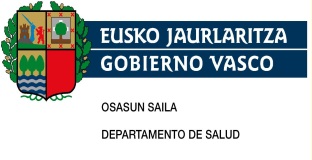 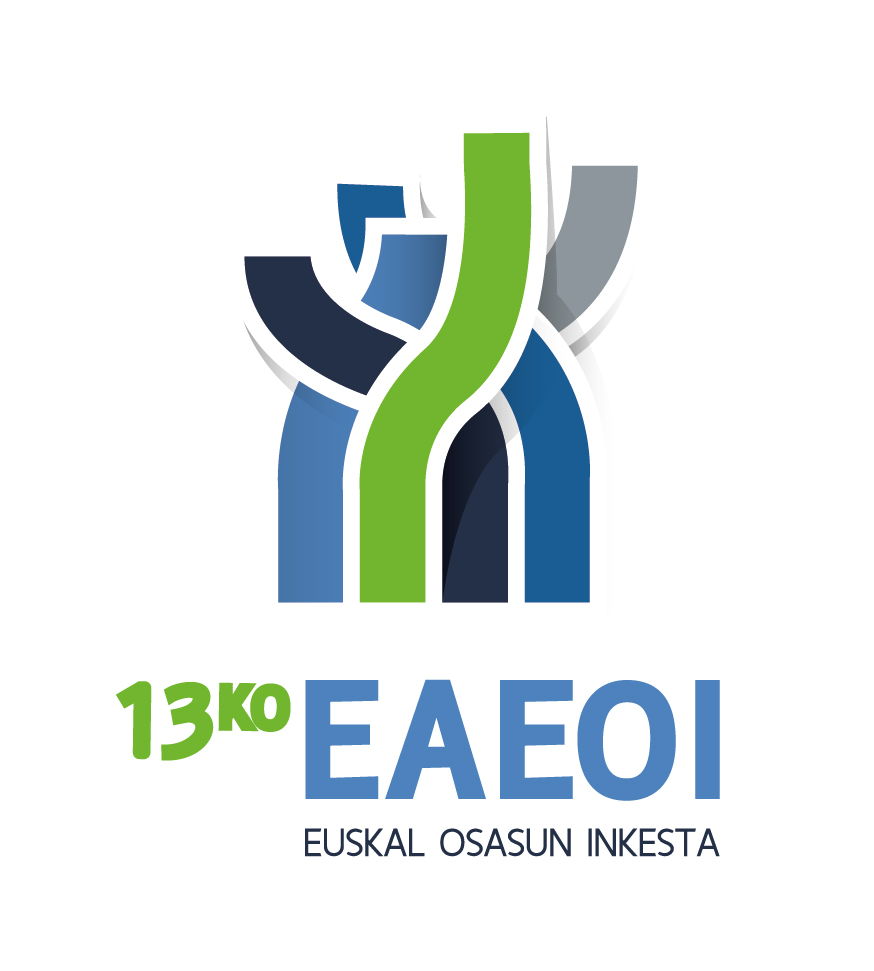 AURKIBIDEA90. taula: Biztanleriaren banaketa erizaintzako edo emagintzako azken kontsultaz geroztik igaro den denboraren arabera, sexua, adina eta lurralde historikoa kontuan izanik	191. taula: Biztanleriaren banaketa erizaintzako edo emagintzako azken kontsultaz geroztik igaro den denboraren arabera, sexua, adina eta klase soziala kontuan izanik	1092. taula: Biztanleriaren banaketa erizaintzako edo emagintzako azken kontsultaz geroztik igaro den denboraren arabera, sexua, adina eta ikasketa-maila kontuan izanik*	2293. taula: Aurreko 14 egunetako erizaintzako edo emagintzako kontsultetara joan diren pertsonek egin duten kontsulta-kopuruaren banaketa, sexua, adina eta lurralde historikoa kontuan izanik	3494. taula: Aurreko 14 egunetako erizaintzako edo emagintzako kontsultetara joan diren pertsonek egin duten kontsulta-kopuruaren banaketa, sexua, adina eta klase soziala kontuan izanik	3795. taula: Aurreko 14 egunetako erizaintzako edo emagintzako kontsultetara joan diren pertsonek egin duten kontsulta-kopuruaren banaketa, sexua, adina eta ikasketa-maila kontuan izanik*	4396. taula: Aurreko 14 egunetan erizaintzako edo emagintzako kontsulta egin duten pertsonen prebalentzia (%), sexua, adina eta lurralde historikoa kontuan izanik	4697. taula: Aurreko 14 egunetan erizaintzako edo emagintzako kontsulta egin duten pertsonen prebalentzia (%), sexua, adina eta klase soziala kontuan izanik	4798. taula: Aurreko 14 egunetan erizaintzako edo emagintzako kontsulta egin duten pertsonen prebalentzia (%), sexua, adina eta ikasketa-maila kontuan izanik*	4899. taula: Biztanleriaren banaketa aurreko 14 egunetan erizaintzako edo emagintzako azken kontsultaren lekuaren arabera, sexua, adina eta lurralde historikoa kontuan izanik	49100. taula: Biztanleriaren banaketa aurreko 14 egunetan erizaintzako edo emagintzako azken kontsultaren lekuaren arabera, sexua, adina eta klase soziala kontuan izanik	58101. taula: Biztanleriaren banaketa aurreko 14 egunetan erizaintzako edo emagintzako azken kontsultaren lekuaren arabera, sexua, adina eta ikasketa-maila kontuan izanik*	70102. taula: Biztanleriaren banaketa aurreko 14 egunetan erizaintzako edo emagintzako azken kontsulta egiteko arrazoiaren arabera, sexua, adina eta lurralde historikoa kontuan izanik	79103. taula: Biztanleriaren banaketa aurreko 14 egunetan erizaintzako edo emagintzako azken kontsulta egiteko arrazoiaren arabera, sexua, adina eta klase soziala kontuan izanik	88104. taula: Biztanleriaren banaketa aurreko 14 egunetan erizaintzako edo emagintzako azken kontsulta egiteko arrazoiaren arabera, sexua, adina eta ikasketa-maila kontuan izanik*	100105. taula: Biztanleriaren banaketa aurreko 14 egunetan erizaintzako edo emagintzako azken kontsultan jasotako arretari buruz duten iritziaren arabera, sexua, adina eta lurralde historikoa kontuan izanik	112106. taula: Biztanleriaren banaketa aurreko 14 egunetan erizaintzako edo emagintzako azken kontsultan jasotako arretari buruz duten iritziaren arabera, sexua, adina eta klase soziala kontuan izanik	118107. taula: Biztanleriaren banaketa aurreko 14 egunetan erizaintzako edo emagintzako azken kontsultan jasotako arretari buruz duten iritziaren arabera, sexua, adina eta ikasketa-maila kontuan izanik*	127108. taula: Biztanleriaren banaketa aurreko 14 egunetan egindako erizaintzako edo emagintzako kontsulten kostuaren gehiengoa nork ordaindu zuenaren arabera, sexua, adina eta lurralde historikoa kontuan izanik	133109. taula: Biztanleriaren banaketa aurreko 14 egunetan egindako erizaintzako edo emagintzako kontsulten kostuaren gehiengoa nork ordaindu zuenaren arabera, sexua, adina eta klase soziala kontuan izanik	139110. taula: Biztanleriaren banaketa aurreko 14 egunetan egindako erizaintzako edo emagintzako kontsulten kostuaren gehiengoa nork ordaindu zuenaren arabera, sexua, adina eta ikasketa-maila kontuan izanik*	148Azken 14 egunetan15 egun eta hilabete artean1-6 hilabete artean6 hilabete-urtebete arteanUrtebete eta 2 urte artean2 urte eta 5 urte artean5 urtetik goraInoiz ere ezGuztiraGizonezkoakGuztiraEAEN52.41666.894205.985116.967137.81699.434121.717253.8831.055.111GizonezkoakGuztiraEAE%5,06,319,511,113,19,411,524,1100,0GizonezkoakGuztiraArabaN5.3949.29835.05427.47735.68313.1099.74717.056152.820GizonezkoakGuztiraAraba%3,56,122,918,023,48,66,411,2100,0GizonezkoakGuztiraGipuzkoaN16.33419.18571.03850.83350.05735.65337.39563.581344.076GizonezkoakGuztiraGipuzkoa%4,75,620,614,814,510,410,918,5100,0GizonezkoakGuztiraBizkaiaN30.68838.41199.89338.65752.07550.67274.574173.245558.215GizonezkoakGuztiraBizkaia%5,56,917,96,99,39,113,431,0100,0Gizonezkoak0-14EAEN3.7934.27124.22817.16927.62615.4577.53852.381152.463Gizonezkoak0-14EAE%2,52,815,911,318,110,14,934,4100,0Gizonezkoak0-14ArabaN2311.0374.6015.6664.7801.8728223.16722.176Gizonezkoak0-14Araba%1,04,720,725,621,68,43,714,3100,0Gizonezkoak0-14GipuzkoaN1.6431.3319.6135.94112.2035.3461.77213.98451.834Gizonezkoak0-14Gipuzkoa%3,22,618,511,523,510,33,427,0100,0Gizonezkoak0-14BizkaiaN1.9191.90310.0145.56310.6448.2394.94335.23078.454Gizonezkoak0-14Bizkaia%2,42,412,87,113,610,56,344,9100,0Gizonezkoak15-24EAEN5191.8867.6756.45814.85314.64915.01032.82793.877Gizonezkoak15-24EAE%0,62,08,26,915,815,616,035,0100,0Gizonezkoak15-24ArabaN1045081.5742.0813.8521.6851.5672.65514.027Gizonezkoak15-24Araba%0,73,611,214,827,512,011,218,9100,0Gizonezkoak15-24GipuzkoaN1732903.2282.0485.7176.5205.8466.96230.784Gizonezkoak15-24Gipuzkoa%0,60,910,56,718,621,219,022,6100,0Gizonezkoak15-24BizkaiaN2411.0882.8722.3285.2846.4447.59723.21049.066Gizonezkoak15-24Bizkaia%0,52,25,94,710,813,115,547,3100,0Gizonezkoak25-44EAEN8.54111.21731.04543.50350.84137.72248.78896.987328.644Gizonezkoak25-44EAE%2,63,49,413,215,511,514,829,5100,0Gizonezkoak25-44ArabaN1.0841.5636.4599.14415.1536.1464.1705.92449.642Gizonezkoak25-44Araba%2,23,113,018,430,512,48,411,9100,0Gizonezkoak25-44GipuzkoaN2.7713.43711.03019.74516.71612.19116.29023.698105.877Gizonezkoak25-44Gipuzkoa%2,63,210,418,615,811,515,422,4100,0Gizonezkoak25-44BizkaiaN4.6876.21713.55714.61418.97219.38628.32767.365173.125Gizonezkoak25-44Bizkaia%2,73,67,88,411,011,216,438,9100,0Gizonezkoak45-64EAEN18.54922.59664.08236.28732.81624.85841.99158.334299.513Gizonezkoak45-64EAE%6,27,521,412,111,08,314,019,5100,0Gizonezkoak45-64ArabaN1.9982.4879.5327.70410.5083.0062.3355.23742.807Gizonezkoak45-64Araba%4,75,822,318,024,57,05,512,2100,0Gizonezkoak45-64GipuzkoaN5.7716.04822.95916.61210.5029.12711.49514.47796.992Gizonezkoak45-64Gipuzkoa%6,06,223,717,110,89,411,914,9100,0Gizonezkoak45-64BizkaiaN10.78014.06131.59111.97011.80512.72628.16038.620159.714Gizonezkoak45-64Bizkaia%6,78,819,87,57,48,017,624,2100,0Gizonezkoak65-74EAEN10.65111.50141.1717.9496.6403.3805.3948.54595.232Gizonezkoak65-74EAE%11,212,143,28,37,03,55,79,0100,0Gizonezkoak65-74ArabaN9561.4156.8981.9368473146857413.125Gizonezkoak65-74Araba%7,310,852,614,86,52,45,20,6100,0Gizonezkoak65-74GipuzkoaN2.6803.53813.5404.1302.9961.3791.0592.83832.159Gizonezkoak65-74Gipuzkoa%8,311,042,112,89,34,33,38,8100,0Gizonezkoak65-74BizkaiaN7.0146.54820.7341.8832.7971.6873.6515.63349.947Gizonezkoak65-74Bizkaia%14,013,141,53,85,63,47,311,3100,0Gizonezkoak>=75EAEN10.36215.42237.7855.6015.0403.3682.9964.80985.381Gizonezkoak>=75EAE%12,118,144,36,65,93,93,55,6100,0Gizonezkoak>=75ArabaN1.0212.2875.99194554488167.11.043Gizonezkoak>=75Araba%9,220,754,38,64,90,81,5.100,0Gizonezkoak>=75GipuzkoaN3.2954.54010.6682.3581.9231.0909331.62326.430Gizonezkoak>=75Gipuzkoa%12,517,240,48,97,34,13,56,1100,0Gizonezkoak>=75BizkaiaN6.0468.59421.1262.2982.5732.1901.8963.18647.909Gizonezkoak>=75Bizkaia%12,617,944,14,85,44,64,06,7100,0EmakumezkoakGuztiraEAEN66.85377.828257.968142.571145.856106.317132.636180.4711.110.501EmakumezkoakGuztiraEAE%6,07,023,212,813,19,611,916,3100,0EmakumezkoakGuztiraArabaN5.88611.67239.35931.34433.23812.81210.54510.798155.655EmakumezkoakGuztiraAraba%3,87,525,320,121,48,26,86,9100,0EmakumezkoakGuztiraGipuzkoaN17.23819.19488.43960.72458.68336.90937.52239.408358.116EmakumezkoakGuztiraGipuzkoa%4,85,424,717,016,410,310,511,0100,0EmakumezkoakGuztiraBizkaiaN43.72946.962130.17050.50453.93556.59684.569130.265596.730EmakumezkoakGuztiraBizkaia%7,37,921,88,59,09,514,221,8100,0Emakumezkoak0-14EAEN4.7694.65823.49721.16721.32312.7716.88249.951145.018Emakumezkoak0-14EAE%3,33,216,214,614,78,84,734,4100,0Emakumezkoak0-14ArabaN3029354.8364.2664.3671.4739873.60520.771Emakumezkoak0-14Araba%1,54,523,320,521,07,14,717,4100,0Emakumezkoak0-14GipuzkoaN1.0371.7529.3499.8229.1943.3171.32313.44449.240Emakumezkoak0-14Gipuzkoa%2,13,619,019,918,76,72,727,3100,0Emakumezkoak0-14BizkaiaN3.4301.9719.3117.0797.7617.9814.57232.90275.007Emakumezkoak0-14Bizkaia%4,62,612,49,410,310,66,143,9100,0Emakumezkoak15-24EAEN2.5601.4018.0708.20512.16012.05814.61829.41888.490Emakumezkoak15-24EAE%2,91,69,19,313,713,616,533,2100,0Emakumezkoak15-24ArabaN.2481.3802.0543.3441.7841.4562.46112.728Emakumezkoak15-24Araba%.2,010,816,126,314,011,419,3100,0Emakumezkoak15-24GipuzkoaN6619422.7853.5125.2263.8305.0897.02429.069Emakumezkoak15-24Gipuzkoa%2,33,29,612,118,013,217,524,2100,0Emakumezkoak15-24BizkaiaN1.8992113.9052.6393.5906.4438.07419.93446.693Emakumezkoak15-24Bizkaia%4,10,58,45,77,713,817,342,7100,0Emakumezkoak25-44EAEN13.70915.19250.07251.56450.01337.56844.08152.938315.137Emakumezkoak25-44EAE%4,44,815,916,415,911,914,016,8100,0Emakumezkoak25-44ArabaN1.3032.3587.11710.62114.3225.1494.0152.42447.310Emakumezkoak25-44Araba%2,85,015,022,530,310,98,55,1100,0Emakumezkoak25-44GipuzkoaN3.9904.14718.88122.10619.43513.53010.6286.88499.600Emakumezkoak25-44Gipuzkoa%4,04,219,022,219,513,610,76,9100,0Emakumezkoak25-44BizkaiaN8.4178.68724.07418.83716.25618.88929.43943.630168.228Emakumezkoak25-44Bizkaia%5,05,214,311,29,711,217,525,9100,0Emakumezkoak45-64EAEN16.73622.63573.01741.07443.86333.05947.35533.230310.970Emakumezkoak45-64EAE%5,47,323,513,214,110,615,210,7100,0Emakumezkoak45-64ArabaN1.4723.72510.6199.8859.0983.3113.2451.83443.188Emakumezkoak45-64Araba%3,48,624,622,921,17,77,54,2100,0Emakumezkoak45-64GipuzkoaN3.9004.45722.89816.74618.22511.85314.0167.30199.396Emakumezkoak45-64Gipuzkoa%3,94,523,016,818,311,914,17,3100,0Emakumezkoak45-64BizkaiaN11.36414.45339.50114.44316.54017.89630.09524.094168.386Emakumezkoak45-64Bizkaia%6,78,623,58,69,810,617,914,3100,0Emakumezkoak65-74EAEN10.15412.97542.32110.9529.8905.15410.2137.872109.530Emakumezkoak65-74EAE%9,311,838,610,09,04,79,37,2100,0Emakumezkoak65-74ArabaN1.2331.3277.0932.0591.41572621738814.458Emakumezkoak65-74Araba%8,59,249,114,29,85,01,52,7100,0Emakumezkoak65-74GipuzkoaN1.9742.75513.7005.1853.6812.2893.6472.63835.871Emakumezkoak65-74Gipuzkoa%5,57,738,214,510,36,410,27,4100,0Emakumezkoak65-74BizkaiaN6.9478.89221.5273.7084.7932.1396.3494.84659.201Emakumezkoak65-74Bizkaia%11,715,036,46,38,13,610,78,2100,0Emakumezkoak>=75EAEN18.92420.96860.9929.6088.6085.7079.4877.062141.356Emakumezkoak>=75EAE%13,414,843,16,86,14,06,75,0100,0Emakumezkoak>=75ArabaN1.5773.0798.3132.4596923696268517.200Emakumezkoak>=75Araba%9,217,948,314,34,02,13,60,5100,0Emakumezkoak>=75GipuzkoaN5.6765.14020.8253.3532.9212.0902.8192.11744.941Emakumezkoak>=75Gipuzkoa%12,611,446,37,56,54,66,34,7100,0Emakumezkoak>=75BizkaiaN11.67212.74831.8533.7974.9963.2486.0414.85979.215Emakumezkoak>=75Bizkaia%14,716,140,24,86,34,17,66,1100,0Sexu biakGuztiraEAEN119.269144.722463.953259.538283.672205.750254.353434.3542.165.612Sexu biakGuztiraEAE%5,56,721,412,013,19,511,720,1100,0Sexu biakGuztiraArabaN11.28120.97074.41458.82168.92225.92120.29227.854308.475Sexu biakGuztiraAraba%3,76,824,119,122,38,46,69,0100,0Sexu biakGuztiraGipuzkoaN33.57138.379159.476111.557108.74072.56274.917102.990702.192Sexu biakGuztiraGipuzkoa%4,85,522,715,915,510,310,714,7100,0Sexu biakGuztiraBizkaiaN74.41785.373230.06389.160106.010107.267159.144303.5101.154.945Sexu biakGuztiraBizkaia%6,47,419,97,79,29,313,826,3100,0Sexu biak0-14EAEN8.5638.92947.72538.33748.94928.22814.420102.332297.482Sexu biak0-14EAE%2,93,016,012,916,59,54,834,4100,0Sexu biak0-14ArabaN5331.9719.4389.9329.1473.3441.8096.77242.947Sexu biak0-14Araba%1,24,622,023,121,37,84,215,8100,0Sexu biak0-14GipuzkoaN2.6803.08418.96315.76221.3978.6643.09527.428101.073Sexu biak0-14Gipuzkoa%2,73,118,815,621,28,63,127,1100,0Sexu biak0-14BizkaiaN5.3493.87419.32512.64218.40416.2209.51568.132153.462Sexu biak0-14Bizkaia%3,52,512,68,212,010,66,244,4100,0Sexu biak15-24EAEN3.0793.28815.74514.66327.01326.70729.62962.244182.367Sexu biak15-24EAE%1,71,88,68,014,814,616,234,1100,0Sexu biak15-24ArabaN1047572.9554.1367.1963.4693.0235.11526.755Sexu biak15-24Araba%0,42,811,015,526,913,011,319,1100,0Sexu biak15-24GipuzkoaN8341.2336.0135.56010.94310.35110.93513.98559.854Sexu biak15-24Gipuzkoa%1,42,110,09,318,317,318,323,4100,0Sexu biak15-24BizkaiaN2.1401.2986.7774.9678.87412.88715.67143.14495.759Sexu biak15-24Bizkaia%2,21,47,15,29,313,516,445,1100,0Sexu biak25-44EAEN22.25126.40981.11795.067100.85475.29092.869149.925643.781Sexu biak25-44EAE%3,54,112,614,815,711,714,423,3100,0Sexu biak25-44ArabaN2.3873.92113.57619.76529.47511.2958.1858.34896.952Sexu biak25-44Araba%2,54,014,020,430,411,68,48,6100,0Sexu biak25-44GipuzkoaN6.7607.58429.91041.85136.15225.72026.91830.583205.477Sexu biak25-44Gipuzkoa%3,33,714,620,417,612,513,114,9100,0Sexu biak25-44BizkaiaN13.10414.90437.63133.45135.22838.27457.766110.994341.352Sexu biak25-44Bizkaia%3,84,411,09,810,311,216,932,5100,0Sexu biak45-64EAEN35.28545.231137.09977.36176.67957.91889.34691.564610.483Sexu biak45-64EAE%5,87,422,512,712,69,514,615,0100,0Sexu biak45-64ArabaN3.4706.21220.15017.58919.6066.3165.5807.07185.995Sexu biak45-64Araba%4,07,223,420,522,87,36,58,2100,0Sexu biak45-64GipuzkoaN9.67110.50545.85733.35828.72820.98025.51121.778196.388Sexu biak45-64Gipuzkoa%4,95,323,417,014,610,713,011,1100,0Sexu biak45-64BizkaiaN22.14528.51471.09226.41428.34530.62258.25562.714328.100Sexu biak45-64Bizkaia%6,78,721,78,18,69,317,819,1100,0Sexu biak65-74EAEN20.80524.47683.49218.90216.5308.53415.60716.417204.762Sexu biak65-74EAE%10,212,040,89,28,14,27,68,0100,0Sexu biak65-74ArabaN2.1892.74313.9913.9952.2621.04090146227.584Sexu biak65-74Araba%7,99,950,714,58,23,83,31,7100,0Sexu biak65-74GipuzkoaN4.6556.29327.2409.3156.6763.6684.7065.47668.030Sexu biak65-74Gipuzkoa%6,89,340,013,79,85,46,98,0100,0Sexu biak65-74BizkaiaN13.96115.44042.2615.5917.5913.8269.99910.480109.149Sexu biak65-74Bizkaia%12,814,138,75,17,03,59,29,6100,0Sexu biak>=75EAEN29.28636.38998.77615.20913.6489.07512.48311.871226.737Sexu biak>=75EAE%12,916,043,66,76,04,05,55,2100,0Sexu biak>=75ArabaN2.5975.36614.3043.4041.2364577938528.243Sexu biak>=75Araba%9,219,050,612,14,41,62,80,3100,0Sexu biak>=75GipuzkoaN8.9719.68031.4935.7104.8443.1803.7523.74071.371Sexu biak>=75Gipuzkoa%12,613,644,18,06,84,55,35,2100,0Sexu biak>=75BizkaiaN17.71721.34352.9796.0957.5695.4387.9378.045127.124Sexu biak>=75Bizkaia%13,916,841,74,86,04,36,26,3100,0Azken 14 egunetan15 egun eta hilabete artean1-6 hilabete artean6 hilabete-urtebete arteanUrtebete eta 2 urte artean2 urte eta 5 urte artean5 urtetik goraInoiz ere ezGuztiraGizonezkoakGuztiraGuztiraN52.41666.894205.533116.967137.36799.113121.278253.3801.052.948GizonezkoakGuztiraGuztira%5,06,419,511,113,09,411,524,1100,0GizonezkoakGuztiraIN5.9816.19122.05816.74120.11012.85018.80738.031140.770GizonezkoakGuztiraI%4,24,415,711,914,39,113,427,0100,0GizonezkoakGuztiraIIN4.6724.68616.94112.45213.95410.2969.67227.21499.888GizonezkoakGuztiraII%4,74,717,012,514,010,39,727,2100,0GizonezkoakGuztiraIIIN10.82914.27046.72228.20729.67618.73925.33752.997226.778GizonezkoakGuztiraIII%4,86,320,612,413,18,311,223,4100,0GizonezkoakGuztiraIVN26.30535.103104.52752.43760.77049.55156.317113.376498.385GizonezkoakGuztiraIV%5,37,021,010,512,29,911,322,7100,0GizonezkoakGuztiraVN4.6286.64415.2857.13012.8577.67711.14521.76287.128GizonezkoakGuztiraV%5,37,617,58,214,88,812,825,0100,0Gizonezkoak0-14GuztiraN3.7934.27123.87217.16927.36315.4577.53852.115151.578Gizonezkoak0-14Guztira%2,52,815,711,318,110,25,034,4100,0Gizonezkoak0-14IN5641.0545.2043.1135.3562.9942.22310.85131.360Gizonezkoak0-14I%1,83,416,69,917,19,57,134,6100,0Gizonezkoak0-14IIN4985133.5522.6494.0992.0741.1835.36319.930Gizonezkoak0-14II%2,52,617,813,320,610,45,926,9100,0Gizonezkoak0-14IIIN1.2296626.6655.1948.6144.2032.46112.78741.816Gizonezkoak0-14III%2,91,615,912,420,610,15,930,6100,0Gizonezkoak0-14IVN1.5021.8377.7185.3548.5765.5921.08620.56152.226Gizonezkoak0-14IV%2,93,514,810,316,410,72,139,4100,0Gizonezkoak0-14VN.2057338597175945852.5536.246Gizonezkoak0-14V%.3,311,713,811,59,59,440,9100,0Gizonezkoak15-24GuztiraN5191.8867.6756.45814.85314.32914.80032.70993.229Gizonezkoak15-24Guztira%0,62,08,26,915,915,415,935,1100,0Gizonezkoak15-24IN1041108301.2232.7672.0683.0225.08415.209Gizonezkoak15-24I%0,70,75,58,018,213,619,933,4100,0Gizonezkoak15-24IIN2413906546321.9341.7701.4514.98812.060Gizonezkoak15-24II%2,03,25,45,216,014,712,041,4100,0Gizonezkoak15-24IIIN1738761.9521.1602.3122.5842.8975.56817.521Gizonezkoak15-24III%1,05,011,16,613,214,716,531,8100,0Gizonezkoak15-24IVN.5103.3803.1775.9947.0686.21513.82440.168Gizonezkoak15-24IV%.1,38,47,914,917,615,534,4100,0Gizonezkoak15-24VN..8592671.8458391.2163.2458.270Gizonezkoak15-24V%..10,43,222,310,114,739,2100,0Gizonezkoak25-44GuztiraN8.54111.21731.04543.50350.65637.72248.78896.987328.459Gizonezkoak25-44Guztira%2,63,49,513,215,411,514,929,5100,0Gizonezkoak25-44IN1.3371.2293.4086.2816.9393.9766.39512.42641.992Gizonezkoak25-44I%3,22,98,115,016,59,515,229,6100,0Gizonezkoak25-44IIN4452903.6114.3364.8143.9434.27910.11031.827Gizonezkoak25-44II%1,40,911,313,615,112,413,431,8100,0Gizonezkoak25-44IIIN1.5902.9985.9229.4718.6065.8298.69418.84261.953Gizonezkoak25-44III%2,64,89,615,313,99,414,030,4100,0Gizonezkoak25-44IVN4.9474.96514.69720.22923.64419.83623.60943.725155.651Gizonezkoak25-44IV%3,23,29,413,015,212,715,228,1100,0Gizonezkoak25-44VN2231.7343.4073.1876.6534.1385.81111.88437.036Gizonezkoak25-44V%0,64,79,28,618,011,215,732,1100,0Gizonezkoak45-64GuztiraN18.54922.59663.98536.28732.81624.85841.99158.215299.297Gizonezkoak45-64Guztira%6,27,521,412,111,08,314,019,5100,0Gizonezkoak45-64IN2.4111.7496.1354.5173.5103.4815.6508.41535.867Gizonezkoak45-64I%6,74,917,112,69,89,715,823,5100,0Gizonezkoak45-64IIN1.8051.7074.7363.7792.4392.0292.6205.24524.361Gizonezkoak45-64II%7,47,019,415,510,08,310,821,5100,0Gizonezkoak45-64IIIN2.1974.48014.4648.3027.8175.0519.77513.12465.210Gizonezkoak45-64III%3,46,922,212,712,07,715,020,1100,0Gizonezkoak45-64IVN9.13011.98934.27417.53616.51512.93420.92027.865151.162Gizonezkoak45-64IV%6,07,922,711,610,98,613,818,4100,0Gizonezkoak45-64VN3.0072.6714.3762.1512.5351.3643.0263.56622.697Gizonezkoak45-64V%13,211,819,39,511,26,013,315,7100,0Gizonezkoak65-74GuztiraN10.65111.50141.1717.9496.6403.3805.3948.54595.232Gizonezkoak65-74Guztira%11,212,143,28,37,03,55,79,0100,0Gizonezkoak65-74IN1.1461.1724.6401.4741.4373329591.10812.269Gizonezkoak65-74I%9,39,637,812,011,72,77,89,0100,0Gizonezkoak65-74IIN7406322.7808365284811409717.108Gizonezkoak65-74II%10,48,939,111,87,46,82,013,7100,0Gizonezkoak65-74IIIN2.8272.1399.2852.5357067256511.63820.506Gizonezkoak65-74III%13,810,445,312,43,43,53,28,0100,0Gizonezkoak65-74IVN5.1336.87122.3532.8873.2801.5503.1374.41849.630Gizonezkoak65-74IV%10,313,845,05,86,63,16,38,9100,0Gizonezkoak65-74VN8056872.1132186882935084085.719Gizonezkoak65-74V%14,112,036,93,812,05,18,97,1100,0Gizonezkoak>=75GuztiraN10.36215.42237.7855.6015.0403.3682.7674.80985.153Gizonezkoak>=75Guztira%12,218,144,46,65,94,03,35,6100,0Gizonezkoak>=75IN4188771.841133100.5571464.072Gizonezkoak>=75I%10,321,545,23,32,5.13,73,6100,0Gizonezkoak>=75IIN9431.1531.609220139..5374.602Gizonezkoak>=75II%20,525,135,04,83,0..11,7100,0Gizonezkoak>=75IIIN2.8133.1158.4331.5461.6213478601.03719.772Gizonezkoak>=75III%14,215,842,77,88,21,84,35,2100,0Gizonezkoak>=75IVN5.5938.93122.1053.2542.7622.5711.3512.98349.549Gizonezkoak>=75IV%11,318,044,66,65,65,22,76,0100,0Gizonezkoak>=75VN5941.3453.797448418450.1057.158Gizonezkoak>=75V%8,318,853,06,35,86,3.1,5100,0EmakumezkoakGuztiraGuztiraN66.85377.259257.032142.427145.155106.070132.636179.4311.106.863EmakumezkoakGuztiraGuztira%6,07,023,212,913,19,612,016,2100,0EmakumezkoakGuztiraIN3.6246.31525.32317.95318.75813.97817.95930.119134.029EmakumezkoakGuztiraI%2,74,718,913,414,010,413,422,5100,0EmakumezkoakGuztiraIIN4.8995.35623.45114.36816.75410.08614.97121.423111.308EmakumezkoakGuztiraII%4,44,821,112,915,19,113,419,2100,0EmakumezkoakGuztiraIIIN17.15817.93457.58640.92438.39328.11534.18947.268281.567EmakumezkoakGuztiraIII%6,16,420,514,513,610,012,116,8100,0EmakumezkoakGuztiraIVN27.49829.953102.16450.46249.21139.78649.39059.654408.118EmakumezkoakGuztiraIV%6,77,325,012,412,19,712,114,6100,0EmakumezkoakGuztiraVN13.67317.70048.50918.72022.03914.10516.12820.967171.841EmakumezkoakGuztiraV%8,010,328,210,912,88,29,412,2100,0Emakumezkoak0-14GuztiraN4.7694.42123.49721.16721.32312.6176.88249.673144.348Emakumezkoak0-14Guztira%3,33,116,314,714,88,74,834,4100,0Emakumezkoak0-14IN4157365.9953.7544.8532.96297812.13031.825Emakumezkoak0-14I%1,32,318,811,815,39,33,138,1100,0Emakumezkoak0-14IIN1.459.2.9293.2154.0151.6851.0704.71219.085Emakumezkoak0-14II%7,6.15,316,821,08,85,624,7100,0Emakumezkoak0-14IIIN1.1711.8376.1706.1895.9163.5702.80614.56542.224Emakumezkoak0-14III%2,84,414,614,714,08,56,634,5100,0Emakumezkoak0-14IVN1.4931.6307.9467.0155.8194.0771.24915.87745.106Emakumezkoak0-14IV%3,33,617,615,612,99,02,835,2100,0Emakumezkoak0-14VN2302174579957193227792.3886.108Emakumezkoak0-14V%3,83,67,516,311,85,312,839,1100,0Emakumezkoak15-24GuztiraN2.5601.4018.0708.20511.95112.05814.61828.83887.701Emakumezkoak15-24Guztira%2,91,69,29,413,613,716,732,9100,0Emakumezkoak15-24IN1341401.5355201.8441.6392.9946.04314.848Emakumezkoak15-24I%0,90,910,33,512,411,020,240,7100,0Emakumezkoak15-24IIN3961247369201.6781.8832.0033.98011.719Emakumezkoak15-24II%3,41,16,37,914,316,117,134,0100,0Emakumezkoak15-24IIIN7927461.5102.8792.6533.5043.8876.47122.442Emakumezkoak15-24III%3,53,36,712,811,815,617,328,8100,0Emakumezkoak15-24IVN1.0273923.0083.2964.6324.3674.9869.77531.484Emakumezkoak15-24IV%3,31,29,610,514,713,915,831,0100,0Emakumezkoak15-24VN211.1.2825901.1446657482.5687.208Emakumezkoak15-24V%2,9.17,88,215,99,210,435,6100,0Emakumezkoak25-44GuztiraN13.70915.19249.65651.56450.01337.56844.08152.938314.720Emakumezkoak25-44Guztira%4,44,815,816,415,911,914,016,8100,0Emakumezkoak25-44IN9311.8017.3538.8607.6146.1606.5056.00245.226Emakumezkoak25-44I%2,14,016,319,616,813,614,413,3100,0Emakumezkoak25-44IIN8991.9037.8565.3905.4253.8355.0186.70937.036Emakumezkoak25-44II%2,45,121,214,614,610,413,518,1100,0Emakumezkoak25-44IIIN4.0672.93010.99813.24214.0479.1709.81511.91076.179Emakumezkoak25-44III%5,33,814,417,418,412,012,915,6100,0Emakumezkoak25-44IVN5.5725.04017.54417.49415.99714.00517.57819.275112.506Emakumezkoak25-44IV%5,04,515,615,514,212,415,617,1100,0Emakumezkoak25-44VN2.2393.5175.9046.5786.9304.3985.1659.04343.774Emakumezkoak25-44V%5,18,013,515,015,810,011,820,7100,0Emakumezkoak45-64GuztiraN16.73622.47873.01741.07443.54033.05947.35533.230310.490Emakumezkoak45-64Guztira%5,47,223,513,214,010,615,310,7100,0Emakumezkoak45-64IN1.1052.3615.6773.4394.0422.8026.1834.22429.833Emakumezkoak45-64I%3,77,919,011,513,59,420,714,2100,0Emakumezkoak45-64IIN7531.2705.1193.5113.6562.5265.4844.20326.521Emakumezkoak45-64II%2,84,819,313,213,89,520,715,8100,0Emakumezkoak45-64IIIN3.4956.05817.83613.96812.5559.41612.4789.97585.781Emakumezkoak45-64III%4,17,120,816,314,611,014,511,6100,0Emakumezkoak45-64IVN6.0126.40926.09313.60614.33912.96716.7409.968106.133Emakumezkoak45-64IV%5,76,024,612,813,512,215,89,4100,0Emakumezkoak45-64VN5.3726.38018.2936.5508.9485.3496.4714.85962.222Emakumezkoak45-64V%8,610,329,410,514,48,610,47,8100,0Emakumezkoak65-74GuztiraN10.15412.97542.32110.8089.8905.15410.2137.872109.386Emakumezkoak65-74Guztira%9,311,938,79,99,04,79,37,2100,0Emakumezkoak65-74IN8742392.1308294044154961.2256.614Emakumezkoak65-74I%13,23,632,212,56,16,37,518,5100,0Emakumezkoak65-74IIN2366073.0244921.3941577328067.447Emakumezkoak65-74II%3,28,140,66,618,72,19,810,8100,0Emakumezkoak65-74IIIN2.9323.1508.9232.8232.1451.1782.1702.10225.424Emakumezkoak65-74III%11,512,435,111,18,44,68,58,3100,0Emakumezkoak65-74IVN3.9806.03719.2534.9904.0582.5045.1693.02449.014Emakumezkoak65-74IV%8,112,339,310,28,35,110,56,2100,0Emakumezkoak65-74VN2.1312.9428.9911.6741.8889001.64771420.887Emakumezkoak65-74V%10,214,143,08,09,04,37,93,4100,0Emakumezkoak>=75GuztiraN18.92420.79360.4729.6088.4385.6159.4876.880140.217Emakumezkoak>=75Guztira%13,514,843,16,96,04,06,84,9100,0Emakumezkoak>=75IN1651.0382.633551..8034935.683Emakumezkoak>=75I%2,918,346,39,7..14,18,7100,0Emakumezkoak>=75IIN1.1551.4533.788841586.6641.0139.500Emakumezkoak>=75II%12,215,339,98,86,2.7,010,7100,0Emakumezkoak>=75IIIN4.7013.21312.1491.8241.0761.2773.0332.24429.516Emakumezkoak>=75III%15,910,941,26,23,64,310,37,6100,0Emakumezkoak>=75IVN9.41410.44528.3214.0614.3661.8663.6671.73563.875Emakumezkoak>=75IV%14,716,444,36,46,82,95,72,7100,0Emakumezkoak>=75VN3.4894.64513.5822.3332.4102.4721.3191.39531.643Emakumezkoak>=75V%11,014,742,97,47,67,84,24,4100,0Sexu biakGuztiraGuztiraN119.269144.153462.565259.394282.522205.183253.915432.8112.159.811Sexu biakGuztiraGuztira%5,56,721,412,013,19,511,820,0100,0Sexu biakGuztiraIN9.60512.50647.38134.69438.86826.82836.76668.150274.799Sexu biakGuztiraI%3,54,617,212,614,19,813,424,8100,0Sexu biakGuztiraIIN9.57110.04240.39226.82030.70820.38224.64348.637211.196Sexu biakGuztiraII%4,54,819,112,714,59,711,723,0100,0Sexu biakGuztiraIIIN27.98832.204104.30769.13268.06946.85459.526100.264508.344Sexu biakGuztiraIII%5,56,320,513,613,49,211,719,7100,0Sexu biakGuztiraIVN53.80365.056206.691102.899109.98189.337105.706173.030906.503Sexu biakGuztiraIV%5,97,222,811,412,19,911,719,1100,0Sexu biakGuztiraVN18.30124.34463.79325.84934.89521.78327.27442.730258.969Sexu biakGuztiraV%7,19,424,610,013,58,410,516,5100,0Sexu biak0-14GuztiraN8.5638.69247.36938.33748.68528.07414.420101.788295.927Sexu biak0-14Guztira%2,92,916,013,016,59,54,934,4100,0Sexu biak0-14IN9791.79011.1996.86710.2105.9563.20122.98263.185Sexu biak0-14I%1,62,817,710,916,29,45,136,4100,0Sexu biak0-14IIN1.9575136.4805.8648.1143.7592.25310.07539.015Sexu biak0-14II%5,01,316,615,020,89,65,825,8100,0Sexu biak0-14IIIN2.4012.49912.83511.38314.5317.7735.26727.35384.041Sexu biak0-14III%2,93,015,313,517,39,26,332,5100,0Sexu biak0-14IVN2.9953.46715.66412.36914.3949.6702.33536.43897.332Sexu biak0-14IV%3,13,616,112,714,89,92,437,4100,0Sexu biak0-14VN2304231.1901.8541.4369171.3644.94112.354Sexu biak0-14V%1,93,49,615,011,67,411,040,0100,0Sexu biak15-24GuztiraN3.0793.28815.74514.66326.80426.38729.41961.546180.930Sexu biak15-24Guztira%1,71,88,78,114,814,616,334,0100,0Sexu biak15-24IN2382502.3651.7434.6123.7076.01611.12730.058Sexu biak15-24I%0,80,87,95,815,312,320,037,0100,0Sexu biak15-24IIN6385141.3901.5523.6113.6533.4548.96823.779Sexu biak15-24II%2,72,25,86,515,215,414,537,7100,0Sexu biak15-24IIIN9651.6213.4624.0394.9656.0886.78412.03939.963Sexu biak15-24III%2,44,18,710,112,415,217,030,1100,0Sexu biak15-24IVN1.0279026.3886.47310.62711.43511.20123.59871.652Sexu biak15-24IV%1,41,38,99,014,816,015,632,9100,0Sexu biak15-24VN211.2.1408562.9891.5041.9645.81415.478Sexu biak15-24V%1,4.13,85,519,39,712,737,6100,0Sexu biak25-44GuztiraN22.25126.40980.70195.067100.66975.29092.869149.925643.179Sexu biak25-44Guztira%3,54,112,514,815,711,714,423,3100,0Sexu biak25-44IN2.2683.03010.76115.14114.55310.13612.90018.42887.218Sexu biak25-44I%2,63,512,317,416,711,614,821,1100,0Sexu biak25-44IIN1.3442.19311.4679.72610.2397.7789.29716.81968.864Sexu biak25-44II%2,03,216,714,114,911,313,524,4100,0Sexu biak25-44IIIN5.6575.92916.92122.71322.65314.99918.50830.752138.132Sexu biak25-44III%4,14,312,216,416,410,913,422,3100,0Sexu biak25-44IVN10.51910.00632.24137.72339.64133.84141.18763.000268.157Sexu biak25-44IV%3,93,712,014,114,812,615,423,5100,0Sexu biak25-44VN2.4625.2519.3119.76513.5828.53510.97620.92780.810Sexu biak25-44V%3,06,511,512,116,810,613,625,9100,0Sexu biak45-64GuztiraN35.28545.074137.00277.36176.35657.91889.34691.445609.787Sexu biak45-64Guztira%5,87,422,512,712,59,514,715,0100,0Sexu biak45-64IN3.5154.11011.8127.9567.5526.28311.83312.63965.700Sexu biak45-64I%5,46,318,012,111,59,618,019,2100,0Sexu biak45-64IIN2.5572.9779.8557.2916.0964.5558.1049.44750.881Sexu biak45-64II%5,05,919,414,312,09,015,918,6100,0Sexu biak45-64IIIN5.69210.53832.30022.27020.37214.46722.25323.099150.991Sexu biak45-64III%3,87,021,414,713,59,614,715,3100,0Sexu biak45-64IVN15.14218.39760.36631.14330.85325.90037.65937.833257.295Sexu biak45-64IV%5,97,223,512,112,010,114,614,7100,0Sexu biak45-64VN8.3799.05122.6698.70211.4836.7139.4978.42684.919Sexu biak45-64V%9,910,726,710,213,57,911,29,9100,0Sexu biak65-74GuztiraN20.80524.47683.49218.75816.5308.53415.60716.417204.618Sexu biak65-74Guztira%10,212,040,89,28,14,27,68,0100,0Sexu biak65-74IN2.0211.4116.7712.3031.8427471.4552.33418.883Sexu biak65-74I%10,77,535,912,29,84,07,712,4100,0Sexu biak65-74IIN9761.2395.8041.3281.9236378711.77714.555Sexu biak65-74II%6,78,539,99,113,24,46,012,2100,0Sexu biak65-74IIIN5.7595.28918.2085.3582.8511.9032.8213.74145.930Sexu biak65-74III%12,511,539,611,76,24,16,18,1100,0Sexu biak65-74IVN9.11312.90841.6067.8777.3384.0548.3067.44298.644Sexu biak65-74IV%9,213,142,28,07,44,18,47,5100,0Sexu biak65-74VN2.9363.62911.1041.8922.5761.1922.1541.12326.606Sexu biak65-74V%11,013,641,77,19,74,58,14,2100,0Sexu biak>=75GuztiraN29.28636.21598.25615.20913.4788.98212.25411.689225.370Sexu biak>=75Guztira%13,016,143,66,76,04,05,45,2100,0Sexu biak>=75IN5831.9154.474683100.1.3616399.755Sexu biak>=75I%6,019,645,97,01,0.13,96,6100,0Sexu biak>=75IIN2.0992.6065.3961.061725.6641.55114.102Sexu biak>=75II%14,918,538,37,55,1.4,711,0100,0Sexu biak>=75IIIN7.5146.32720.5823.3692.6971.6243.8933.28149.288Sexu biak>=75III%15,212,841,86,85,53,37,96,7100,0Sexu biak>=75IVN15.00719.37650.4267.3157.1284.4365.0184.718113.424Sexu biak>=75IV%13,217,144,56,46,33,94,44,2100,0Sexu biak>=75VN4.0825.99017.3782.7812.8282.9221.3191.50038.801Sexu biak>=75V%10,515,444,87,27,37,53,43,9100,0Azken 14 egunetan15 egun eta hilabete artean1-6 hilabete artean6 hilabete-urtebete arteanUrtebete eta 2 urte artean2 urte eta 5 urte artean5 urtetik goraInoiz ere ezGuztiraGizonezkoakGuztiraGuztiraN50.14863.633186.643105.862120.47590.107118.552221.307956.727GizonezkoakGuztiraGuztira%5,26,719,511,112,69,412,423,1100,0GizonezkoakGuztiraIkasket. gabe, lehen hezk.N16.45522.37365.27520.25227.88720.89626.63558.697258.471GizonezkoakGuztiraIkasket. gabe, lehen hezk.%6,48,725,37,810,88,110,322,7100,0GizonezkoakGuztiraOinarrizko big. hezk.N11.07014.55034.14521.34122.89514.58718.18533.284170.058GizonezkoakGuztiraOinarrizko big. hezk.%6,58,620,112,513,58,610,719,6100,0GizonezkoakGuztiraGoi mailako big. hezk.N14.86618.26056.97442.54247.74336.76949.45691.641358.250GizonezkoakGuztiraGoi mailako big. hezk.%4,15,115,911,913,310,313,825,6100,0GizonezkoakGuztiraHirugarren hezkuntzaN7.7578.44930.24921.72821.94917.85524.27637.684169.948GizonezkoakGuztiraHirugarren hezkuntza%4,65,017,812,812,910,514,322,2100,0Gizonezkoak0-14GuztiraN1.5261.0104.8856.06510.2856.1304.37319.80554.079Gizonezkoak0-14Guztira%2,81,99,011,219,011,38,136,6100,0Gizonezkoak0-14Ikasket. gabe, lehen hezk.N1.5269094.2765.7538.3635.8823.71217.35747.778Gizonezkoak0-14Ikasket. gabe, lehen hezk.%3,21,99,012,017,512,37,836,3100,0Gizonezkoak0-14Oinarrizko big. hezk.N.1026093111.9232486602.4476.301Gizonezkoak0-14Oinarrizko big. hezk.%.1,69,74,930,53,910,538,8100,0Gizonezkoak15-24GuztiraN5191.8867.6756.45814.85314.64915.01032.82793.877Gizonezkoak15-24Guztira%0,62,08,26,915,815,616,035,0100,0Gizonezkoak15-24Ikasket. gabe, lehen hezk.N.1251.2465601.6411.8081.3414.81011.531Gizonezkoak15-24Ikasket. gabe, lehen hezk.%.1,110,84,914,215,711,641,7100,0Gizonezkoak15-24Oinarrizko big. hezk.N1047184.0561.5613.9406.1294.29410.63831.441Gizonezkoak15-24Oinarrizko big. hezk.%0,32,312,95,012,519,513,733,8100,0Gizonezkoak15-24Goi mailako big. hezk.N1733442.3723.9457.0775.3427.58115.66142.496Gizonezkoak15-24Goi mailako big. hezk.%0,40,85,69,316,712,617,836,9100,0Gizonezkoak15-24Hirugarren hezkuntzaN241700.3922.1941.3711.7941.7188.409Gizonezkoak15-24Hirugarren hezkuntza%2,98,3.4,726,116,321,320,4100,0Gizonezkoak25-44GuztiraN8.54111.21731.04543.50350.84137.72248.78896.987328.644Gizonezkoak25-44Guztira%2,63,49,413,215,511,514,829,5100,0Gizonezkoak25-44Ikasket. gabe, lehen hezk.N1.5021.1623.2803.2274.8603.7906.42513.59337.840Gizonezkoak25-44Ikasket. gabe, lehen hezk.%4,03,18,78,512,810,017,035,9100,0Gizonezkoak25-44Oinarrizko big. hezk.N1.0862.3274.5186.42110.3634.1906.05412.12847.086Gizonezkoak25-44Oinarrizko big. hezk.%2,34,99,613,622,08,912,925,8100,0Gizonezkoak25-44Goi mailako big. hezk.N3.9015.89314.06222.16323.48919.63422.92550.431162.500Gizonezkoak25-44Goi mailako big. hezk.%2,43,68,713,614,512,114,131,0100,0Gizonezkoak25-44Hirugarren hezkuntzaN2.0521.8359.18511.69212.12910.10713.38420.83581.218Gizonezkoak25-44Hirugarren hezkuntza%2,52,311,314,414,912,416,525,7100,0Gizonezkoak45-64GuztiraN18.54922.59664.08236.28732.81624.85841.99158.334299.513Gizonezkoak45-64Guztira%6,27,521,412,111,08,314,019,5100,0Gizonezkoak45-64Ikasket. gabe, lehen hezk.N3.5215.17215.8185.3226.6985.18010.10015.60867.418Gizonezkoak45-64Ikasket. gabe, lehen hezk.%5,27,723,57,99,97,715,023,2100,0Gizonezkoak45-64Oinarrizko big. hezk.N5.4406.74010.9469.4254.8533.2626.3847.27154.321Gizonezkoak45-64Oinarrizko big. hezk.%10,012,420,217,38,96,011,813,4100,0Gizonezkoak45-64Goi mailako big. hezk.N6.5987.60825.89613.18415.03710.62417.42922.566118.942Gizonezkoak45-64Goi mailako big. hezk.%5,56,421,811,112,68,914,719,0100,0Gizonezkoak45-64Hirugarren hezkuntzaN2.9913.07611.4218.3566.2285.7928.07812.88958.833Gizonezkoak45-64Hirugarren hezkuntza%5,15,219,414,210,69,813,721,9100,0Gizonezkoak65-74GuztiraN10.65111.50141.1717.9496.6403.3805.3948.54595.232Gizonezkoak65-74Guztira%11,212,143,28,37,03,55,79,0100,0Gizonezkoak65-74Ikasket. gabe, lehen hezk.N4.7715.37015.9252.5993.0851.2742.7053.74039.469Gizonezkoak65-74Ikasket. gabe, lehen hezk.%12,113,640,36,67,83,26,99,5100,0Gizonezkoak65-74Oinarrizko big. hezk.N1.9582.4318.6821.6201.14435268748517.359Gizonezkoak65-74Oinarrizko big. hezk.%11,314,050,09,36,62,04,02,8100,0Gizonezkoak65-74Goi mailako big. hezk.N1.8942.80810.1312.6631.1201.1691.1832.87523.842Gizonezkoak65-74Goi mailako big. hezk.%7,911,842,511,24,74,95,012,1100,0Gizonezkoak65-74Hirugarren hezkuntzaN2.0298926.4331.0671.2915858191.44514.561Gizonezkoak65-74Hirugarren hezkuntza%13,96,144,27,38,94,05,69,9100,0Gizonezkoak>=75GuztiraN10.36215.42237.7855.6015.0403.3682.9964.80985.381Gizonezkoak>=75Guztira%12,118,144,36,65,93,93,55,6100,0Gizonezkoak>=75Ikasket. gabe, lehen hezk.N5.1379.63624.7302.7903.2412.9622.3513.59054.436Gizonezkoak>=75Ikasket. gabe, lehen hezk.%9,417,745,45,16,05,44,36,6100,0Gizonezkoak>=75Oinarrizko big. hezk.N2.4822.2335.3342.00367240510531413.549Gizonezkoak>=75Oinarrizko big. hezk.%18,316,539,414,85,03,00,82,3100,0Gizonezkoak>=75Goi mailako big. hezk.N2.3001.6074.5125871.020.33710810.470Gizonezkoak>=75Goi mailako big. hezk.%22,015,343,15,69,7.3,21,0100,0Gizonezkoak>=75Hirugarren hezkuntzaN4421.9463.209221108.2027976.925Gizonezkoak>=75Hirugarren hezkuntza%6,428,146,33,21,6.2,911,5100,0EmakumezkoakGuztiraGuztiraN63.53473.921240.135128.114131.94398.827129.711147.1981.013.384EmakumezkoakGuztiraGuztira%6,37,323,712,613,09,812,814,5100,0EmakumezkoakGuztiraIkasket. gabe, lehen hezk.N27.53931.57899.18227.05433.22625.35038.07643.311325.317EmakumezkoakGuztiraIkasket. gabe, lehen hezk.%8,59,730,58,310,27,811,713,3100,0EmakumezkoakGuztiraOinarrizko big. hezk.N13.23315.34446.00824.89822.70912.56214.66222.715172.130EmakumezkoakGuztiraOinarrizko big. hezk.%7,78,926,714,513,27,38,513,2100,0EmakumezkoakGuztiraGoi mailako big. hezk.N14.81015.81857.12745.45345.72733.55045.39648.282306.161EmakumezkoakGuztiraGoi mailako big. hezk.%4,85,218,714,814,911,014,815,8100,0EmakumezkoakGuztiraHirugarren hezkuntzaN7.95211.18237.81830.71030.28127.36531.57732.890209.776EmakumezkoakGuztiraHirugarren hezkuntza%3,85,318,014,614,413,015,115,7100,0Emakumezkoak0-14GuztiraN1.4507515.6646.7107.4095.2823.95716.67847.901Emakumezkoak0-14Guztira%3,01,611,814,015,511,08,334,8100,0Emakumezkoak0-14Ikasket. gabe, lehen hezk.N1.4505305.5376.3056.3854.5583.58114.55142.896Emakumezkoak0-14Ikasket. gabe, lehen hezk.%3,41,212,914,714,910,68,333,9100,0Emakumezkoak0-14Oinarrizko big. hezk.N.2211274058617243762.1274.841Emakumezkoak0-14Oinarrizko big. hezk.%.4,62,68,417,814,97,843,9100,0Emakumezkoak0-14Goi mailako big. hezk.N....164...164Emakumezkoak0-14Goi mailako big. hezk.%....100,0...100,0Emakumezkoak15-24GuztiraN2.5601.4018.0708.20512.16012.05814.61829.41888.490Emakumezkoak15-24Guztira%2,91,69,19,313,713,616,533,2100,0Emakumezkoak15-24Ikasket. gabe, lehen hezk.N530.8349241.0441.4851.6534.61711.087Emakumezkoak15-24Ikasket. gabe, lehen hezk.%4,8.7,58,39,413,414,941,6100,0Emakumezkoak15-24Oinarrizko big. hezk.N2653422.1751.8113.2682.7292.4806.54519.616Emakumezkoak15-24Oinarrizko big. hezk.%1,41,711,19,216,713,912,633,4100,0Emakumezkoak15-24Goi mailako big. hezk.N1.4985243.5344.0285.2335.5737.77414.32242.487Emakumezkoak15-24Goi mailako big. hezk.%3,51,28,39,512,313,118,333,7100,0Emakumezkoak15-24Hirugarren hezkuntzaN2675351.5261.4422.6162.2702.7113.93315.300Emakumezkoak15-24Hirugarren hezkuntza%1,73,510,09,417,114,817,725,7100,0Emakumezkoak25-44GuztiraN13.70915.19250.07251.56450.01337.56844.08152.938315.137Emakumezkoak25-44Guztira%4,44,815,916,415,911,914,016,8100,0Emakumezkoak25-44Ikasket. gabe, lehen hezk.N1.4732.0704.5463.0663.7492.7134.4827.33629.435Emakumezkoak25-44Ikasket. gabe, lehen hezk.%5,07,015,410,412,79,215,224,9100,0Emakumezkoak25-44Oinarrizko big. hezk.N1.7602.5255.7276.4196.6372.3503.2757.25635.949Emakumezkoak25-44Oinarrizko big. hezk.%4,97,015,917,918,56,59,120,2100,0Emakumezkoak25-44Goi mailako big. hezk.N6.2145.05519.82421.92721.68815.24320.81922.204132.973Emakumezkoak25-44Goi mailako big. hezk.%4,73,814,916,516,311,515,716,7100,0Emakumezkoak25-44Hirugarren hezkuntzaN4.2625.54219.97520.15217.93917.26215.50516.142116.780Emakumezkoak25-44Hirugarren hezkuntza%3,64,717,117,315,414,813,313,8100,0Emakumezkoak45-64GuztiraN16.73622.63573.01741.07443.86333.05947.35533.230310.970Emakumezkoak45-64Guztira%5,47,323,513,214,110,615,210,7100,0Emakumezkoak45-64Ikasket. gabe, lehen hezk.N4.8286.50220.1976.61110.3228.58013.7478.16678.954Emakumezkoak45-64Ikasket. gabe, lehen hezk.%6,18,225,68,413,110,917,410,3100,0Emakumezkoak45-64Oinarrizko big. hezk.N4.4344.67316.72510.0869.0315.1207.4214.71462.203Emakumezkoak45-64Oinarrizko big. hezk.%7,17,526,916,214,58,211,97,6100,0Emakumezkoak45-64Goi mailako big. hezk.N5.7837.71224.58316.76616.13411.79714.7019.660107.136Emakumezkoak45-64Goi mailako big. hezk.%5,47,222,915,615,111,013,79,0100,0Emakumezkoak45-64Hirugarren hezkuntzaN1.6903.74811.5127.6128.3767.56211.48610.69062.676Emakumezkoak45-64Hirugarren hezkuntza%2,76,018,412,113,412,118,317,1100,0Emakumezkoak65-74GuztiraN10.15412.97542.32110.9529.8905.15410.2137.872109.530Emakumezkoak65-74Guztira%9,311,838,610,09,04,79,37,2100,0Emakumezkoak65-74Ikasket. gabe, lehen hezk.N5.9547.08324.8964.5025.0633.2697.5493.95162.266Emakumezkoak65-74Ikasket. gabe, lehen hezk.%9,611,440,07,28,15,212,16,3100,0Emakumezkoak65-74Oinarrizko big. hezk.N2.8153.95710.1754.0331.8289434871.04625.284Emakumezkoak65-74Oinarrizko big. hezk.%11,115,640,216,07,23,71,94,1100,0Emakumezkoak65-74Goi mailako big. hezk.N4271.4604.7321.3191.9866701.0621.41113.068Emakumezkoak65-74Goi mailako big. hezk.%3,311,236,210,115,25,18,110,8100,0Emakumezkoak65-74Hirugarren hezkuntzaN9594752.5171.0981.0122721.1141.4648.912Emakumezkoak65-74Hirugarren hezkuntza%10,85,328,212,311,43,012,516,4100,0Emakumezkoak>=75GuztiraN18.92420.96860.9929.6088.6085.7079.4877.062141.356Emakumezkoak>=75Guztira%13,414,843,16,86,14,06,75,0100,0Emakumezkoak>=75Ikasket. gabe, lehen hezk.N13.30515.39343.1735.6456.6634.7447.0634.691100.679Emakumezkoak>=75Ikasket. gabe, lehen hezk.%13,215,342,95,66,64,77,04,7100,0Emakumezkoak>=75Oinarrizko big. hezk.N3.9583.62611.0782.1431.0856966231.02724.236Emakumezkoak>=75Oinarrizko big. hezk.%16,315,045,78,84,52,92,64,2100,0Emakumezkoak>=75Goi mailako big. hezk.N8871.0674.4531.4135232671.03968410.333Emakumezkoak>=75Goi mailako big. hezk.%8,610,343,113,75,12,610,16,6100,0Emakumezkoak>=75Hirugarren hezkuntzaN7748812.287407337.7616606.108Emakumezkoak>=75Hirugarren hezkuntza%12,714,437,56,75,5.12,510,8100,0Sexu biakGuztiraGuztiraN113.682137.554426.778233.977252.418188.935248.263368.5051.970.110Sexu biakGuztiraGuztira%5,87,021,711,912,89,612,618,7100,0Sexu biakGuztiraIkasket. gabe, lehen hezk.N43.99553.951164.45747.30661.11446.24664.711102.009583.788Sexu biakGuztiraIkasket. gabe, lehen hezk.%7,59,228,28,110,57,911,117,5100,0Sexu biakGuztiraOinarrizko big. hezk.N24.30229.89480.15346.23945.60427.15032.84755.999342.188Sexu biakGuztiraOinarrizko big. hezk.%7,18,723,413,513,37,99,616,4100,0Sexu biakGuztiraGoi mailako big. hezk.N29.67634.078114.10087.99493.47070.31994.851139.922664.411Sexu biakGuztiraGoi mailako big. hezk.%4,55,117,213,214,110,614,321,1100,0Sexu biakGuztiraHirugarren hezkuntzaN15.70919.63168.06752.43852.23045.22055.85370.574379.723Sexu biakGuztiraHirugarren hezkuntza%4,15,217,913,813,811,914,718,6100,0Sexu biak0-14GuztiraN2.9751.76110.54912.77517.69411.4128.33036.483101.980Sexu biak0-14Guztira%2,91,710,312,517,411,28,235,8100,0Sexu biak0-14Ikasket. gabe, lehen hezk.N2.9751.4389.81312.05914.74710.4407.29331.90890.674Sexu biak0-14Ikasket. gabe, lehen hezk.%3,31,610,813,316,311,58,035,2100,0Sexu biak0-14Oinarrizko big. hezk.N.3237367172.7849721.0364.57511.142Sexu biak0-14Oinarrizko big. hezk.%.2,96,66,425,08,79,341,1100,0Sexu biak0-14Goi mailako big. hezk.N....164...164Sexu biak0-14Goi mailako big. hezk.%....100,0...100,0Sexu biak15-24GuztiraN3.0793.28815.74514.66327.01326.70729.62962.244182.367Sexu biak15-24Guztira%1,71,88,68,014,814,616,234,1100,0Sexu biak15-24Ikasket. gabe, lehen hezk.N5301252.0801.4842.6843.2932.9959.42722.618Sexu biak15-24Ikasket. gabe, lehen hezk.%2,30,69,26,611,914,613,241,7100,0Sexu biak15-24Oinarrizko big. hezk.N3691.0606.2323.3727.2088.8586.77517.18351.057Sexu biak15-24Oinarrizko big. hezk.%0,72,112,26,614,117,313,333,7100,0Sexu biak15-24Goi mailako big. hezk.N1.6728685.9067.97312.31010.91515.35529.98384.983Sexu biak15-24Goi mailako big. hezk.%2,01,07,09,414,512,818,135,3100,0Sexu biak15-24Hirugarren hezkuntzaN5081.2351.5261.8334.8103.6414.5045.65123.709Sexu biak15-24Hirugarren hezkuntza%2,15,26,47,720,315,419,023,8100,0Sexu biak25-44GuztiraN22.25126.40981.11795.067100.85475.29092.869149.925643.781Sexu biak25-44Guztira%3,54,112,614,815,711,714,423,3100,0Sexu biak25-44Ikasket. gabe, lehen hezk.N2.9743.2327.8266.2938.6096.50410.90720.92967.275Sexu biak25-44Ikasket. gabe, lehen hezk.%4,44,811,69,412,89,716,231,1100,0Sexu biak25-44Oinarrizko big. hezk.N2.8464.85210.24512.84017.0006.5409.32919.38483.035Sexu biak25-44Oinarrizko big. hezk.%3,45,812,315,520,57,911,223,3100,0Sexu biak25-44Goi mailako big. hezk.N10.11610.94833.88644.09045.17634.87743.74472.636295.473Sexu biak25-44Goi mailako big. hezk.%3,43,711,514,915,311,814,824,6100,0Sexu biak25-44Hirugarren hezkuntzaN6.3147.37729.16131.84430.06827.36928.88836.977197.998Sexu biak25-44Hirugarren hezkuntza%3,23,714,716,115,213,814,618,7100,0Sexu biak45-64GuztiraN35.28545.231137.09977.36176.67957.91889.34691.564610.483Sexu biak45-64Guztira%5,87,422,512,712,69,514,615,0100,0Sexu biak45-64Ikasket. gabe, lehen hezk.N8.34911.67436.01511.93317.02013.76023.84723.774146.372Sexu biak45-64Ikasket. gabe, lehen hezk.%5,78,024,68,211,69,416,316,2100,0Sexu biak45-64Oinarrizko big. hezk.N9.87411.41227.67119.51013.8848.38213.80511.985116.524Sexu biak45-64Oinarrizko big. hezk.%8,59,823,716,711,97,211,810,3100,0Sexu biak45-64Goi mailako big. hezk.N12.38115.32050.47929.95031.17122.42132.13032.226226.078Sexu biak45-64Goi mailako big. hezk.%5,56,822,313,213,89,914,214,3100,0Sexu biak45-64Hirugarren hezkuntzaN4.6826.82522.93415.96814.60413.35419.56423.579121.509Sexu biak45-64Hirugarren hezkuntza%3,95,618,913,112,011,016,119,4100,0Sexu biak65-74GuztiraN20.80524.47683.49218.90216.5308.53415.60716.417204.762Sexu biak65-74Guztira%10,212,040,89,28,14,27,68,0100,0Sexu biak65-74Ikasket. gabe, lehen hezk.N10.72412.45340.8217.1028.1484.54310.2557.690101.735Sexu biak65-74Ikasket. gabe, lehen hezk.%10,512,240,17,08,04,510,17,6100,0Sexu biak65-74Oinarrizko big. hezk.N4.7736.38818.8585.6532.9721.2961.1741.53242.643Sexu biak65-74Oinarrizko big. hezk.%11,215,044,213,37,03,02,83,6100,0Sexu biak65-74Goi mailako big. hezk.N2.3204.26814.8633.9823.1061.8392.2464.28636.910Sexu biak65-74Goi mailako big. hezk.%6,311,640,310,88,45,06,111,6100,0Sexu biak65-74Hirugarren hezkuntzaN2.9881.3688.9502.1652.3038561.9332.91023.474Sexu biak65-74Hirugarren hezkuntza%12,75,838,19,29,83,68,212,4100,0Sexu biak>=75GuztiraN29.28636.38998.77615.20913.6489.07512.48311.871226.737Sexu biak>=75Guztira%12,916,043,66,76,04,05,55,2100,0Sexu biak>=75Ikasket. gabe, lehen hezk.N18.44225.02967.9038.4369.9047.7079.4158.280155.115Sexu biak>=75Ikasket. gabe, lehen hezk.%11,916,143,85,46,45,06,15,3100,0Sexu biak>=75Oinarrizko big. hezk.N6.4405.86016.4124.1461.7571.1017281.34237.786Sexu biak>=75Oinarrizko big. hezk.%17,015,543,411,04,62,91,93,6100,0Sexu biak>=75Goi mailako big. hezk.N3.1872.6748.9652.0001.5432671.37779120.804Sexu biak>=75Goi mailako big. hezk.%15,312,943,19,67,41,36,63,8100,0Sexu biak>=75Hirugarren hezkuntzaN1.2172.8275.497627445.9631.45813.033Sexu biak>=75Hirugarren hezkuntza%9,321,742,24,83,4.7,411,2100,0Batez bestekoaDesbiderapen estandarraMediana25 pertzentila75 pertzentilaGizonezkoakGuztiraEAE1,30,81,01,01,0GizonezkoakGuztiraAraba1,40,61,01,01,0GizonezkoakGuztiraGipuzkoa1,41,01,01,01,0GizonezkoakGuztiraBizkaia1,20,71,01,01,0Gizonezkoak0-14EAE1,30,71,01,01,0Gizonezkoak0-14Araba1,00,01,01,01,0Gizonezkoak0-14Gipuzkoa1,30,71,01,01,0Gizonezkoak0-14Bizkaia1,30,91,01,01,0Gizonezkoak15-24EAE1,00,01,01,01,0Gizonezkoak15-24Araba1,0.1,01,01,0Gizonezkoak15-24Gipuzkoa1,0.1,01,01,0Gizonezkoak15-24Bizkaia1,0.1,01,01,0Gizonezkoak25-44EAE1,20,71,01,01,0Gizonezkoak25-44Araba1,10,41,01,01,0Gizonezkoak25-44Gipuzkoa1,21,01,01,01,0Gizonezkoak25-44Bizkaia1,20,51,01,01,0Gizonezkoak45-64EAE1,30,91,01,01,0Gizonezkoak45-64Araba1,40,61,01,02,0Gizonezkoak45-64Gipuzkoa1,51,11,01,01,0Gizonezkoak45-64Bizkaia1,20,81,01,01,0Gizonezkoak65-74EAE1,20,71,01,01,0Gizonezkoak65-74Araba1,40,61,01,01,0Gizonezkoak65-74Gipuzkoa1,30,71,01,01,0Gizonezkoak65-74Bizkaia1,20,71,01,01,0Gizonezkoak>=75EAE1,30,81,01,01,0Gizonezkoak>=75Araba1,50,71,01,02,0Gizonezkoak>=75Gipuzkoa1,61,21,01,01,0Gizonezkoak>=75Bizkaia1,10,31,01,01,0EmakumezkoakGuztiraEAE1,20,81,01,01,0EmakumezkoakGuztiraAraba1,40,61,01,02,0EmakumezkoakGuztiraGipuzkoa1,41,01,01,01,0EmakumezkoakGuztiraBizkaia1,20,61,01,01,0Emakumezkoak0-14EAE1,00,01,01,01,0Emakumezkoak0-14Araba1,00,01,01,01,0Emakumezkoak0-14Gipuzkoa1,00,01,01,01,0Emakumezkoak0-14Bizkaia1,00,01,01,01,0Emakumezkoak15-24EAE1,20,71,01,01,0Emakumezkoak15-24Araba.....Emakumezkoak15-24Gipuzkoa1,00,01,01,01,0Emakumezkoak15-24Bizkaia1,30,91,01,01,0Emakumezkoak25-44EAE1,20,71,01,01,0Emakumezkoak25-44Araba1,61,21,01,02,0Emakumezkoak25-44Gipuzkoa1,20,61,01,01,0Emakumezkoak25-44Bizkaia1,20,61,01,01,0Emakumezkoak45-64EAE1,20,61,01,01,0Emakumezkoak45-64Araba1,40,41,01,02,0Emakumezkoak45-64Gipuzkoa1,30,91,01,01,0Emakumezkoak45-64Bizkaia1,10,41,01,01,0Emakumezkoak65-74EAE1,20,71,01,01,0Emakumezkoak65-74Araba1,50,81,01,02,0Emakumezkoak65-74Gipuzkoa1,10,31,01,01,0Emakumezkoak65-74Bizkaia1,20,71,01,01,0Emakumezkoak>=75EAE1,40,91,01,01,0Emakumezkoak>=75Araba1,10,21,01,01,0Emakumezkoak>=75Gipuzkoa1,81,21,01,02,0Emakumezkoak>=75Bizkaia1,20,81,01,01,0Sexu biakGuztiraEAE1,30,81,01,01,0Sexu biakGuztiraAraba1,40,61,01,01,0Sexu biakGuztiraGipuzkoa1,41,01,01,01,0Sexu biakGuztiraBizkaia1,20,61,01,01,0Sexu biak0-14EAE1,10,51,01,01,0Sexu biak0-14Araba1,00,01,01,01,0Sexu biak0-14Gipuzkoa1,20,61,01,01,0Sexu biak0-14Bizkaia1,10,51,01,01,0Sexu biak15-24EAE1,20,61,01,01,0Sexu biak15-24Araba1,0.1,01,01,0Sexu biak15-24Gipuzkoa1,00,01,01,01,0Sexu biak15-24Bizkaia1,20,81,01,01,0Sexu biak25-44EAE1,20,71,01,01,0Sexu biak25-44Araba1,40,91,01,01,0Sexu biak25-44Gipuzkoa1,20,81,01,01,0Sexu biak25-44Bizkaia1,20,61,01,01,0Sexu biak45-64EAE1,30,81,01,01,0Sexu biak45-64Araba1,40,51,01,02,0Sexu biak45-64Gipuzkoa1,41,01,01,01,0Sexu biak45-64Bizkaia1,20,61,01,01,0Sexu biak65-74EAE1,20,71,01,01,0Sexu biak65-74Araba1,50,71,01,02,0Sexu biak65-74Gipuzkoa1,20,61,01,01,0Sexu biak65-74Bizkaia1,20,71,01,01,0Sexu biak>=75EAE1,30,91,01,01,0Sexu biak>=75Araba1,30,51,01,01,0Sexu biak>=75Gipuzkoa1,71,21,01,01,0Sexu biak>=75Bizkaia1,20,61,01,01,0Batez bestekoaDesbiderapen estandarraMediana25 pertzentila75 pertzentilaGizonezkoakGuztiraGuztira1,30,81,01,01,0GizonezkoakGuztiraI1,10,41,01,01,0GizonezkoakGuztiraII1,61,11,01,02,0GizonezkoakGuztiraIII1,20,71,01,01,0GizonezkoakGuztiraIV1,30,81,01,01,0GizonezkoakGuztiraV1,40,91,01,01,0Gizonezkoak0-14Guztira1,30,71,01,01,0Gizonezkoak0-14I1,00,01,01,01,0Gizonezkoak0-14II1,00,01,01,01,0Gizonezkoak0-14III1,40,81,01,02,0Gizonezkoak0-14IV1,30,91,01,01,0Gizonezkoak0-14V.....Gizonezkoak15-24Guztira1,00,01,01,01,0Gizonezkoak15-24I1,0.1,01,01,0Gizonezkoak15-24II1,0.1,01,01,0Gizonezkoak15-24III1,0.1,01,01,0Gizonezkoak15-24IV.....Gizonezkoak15-24V.....Gizonezkoak25-44Guztira1,20,71,01,01,0Gizonezkoak25-44I1,10,41,01,01,0Gizonezkoak25-44II1,00,01,01,01,0Gizonezkoak25-44III1,00,01,01,01,0Gizonezkoak25-44IV1,20,51,01,01,0Gizonezkoak25-44V4,0.4,04,04,0Gizonezkoak45-64Guztira1,30,91,01,01,0Gizonezkoak45-64I1,10,61,01,01,0Gizonezkoak45-64II2,01,31,01,03,0Gizonezkoak45-64III1,10,31,01,01,0Gizonezkoak45-64IV1,30,91,01,01,0Gizonezkoak45-64V1,40,91,01,01,0Gizonezkoak65-74Guztira1,20,71,01,01,0Gizonezkoak65-74I1,10,31,01,01,0Gizonezkoak65-74II1,30,71,01,01,0Gizonezkoak65-74III1,41,01,01,01,0Gizonezkoak65-74IV1,20,51,01,01,0Gizonezkoak65-74V1,00,01,01,01,0Gizonezkoak>=75Guztira1,30,81,01,01,0Gizonezkoak>=75I1,00,01,01,01,0Gizonezkoak>=75II1,81,31,01,03,0Gizonezkoak>=75III1,20,71,01,01,0Gizonezkoak>=75IV1,30,91,01,01,0Gizonezkoak>=75V1,00,01,01,01,0EmakumezkoakGuztiraGuztira1,20,81,01,01,0EmakumezkoakGuztiraI1,00,21,01,01,0EmakumezkoakGuztiraII1,20,51,01,01,0EmakumezkoakGuztiraIII1,20,71,01,01,0EmakumezkoakGuztiraIV1,40,91,01,01,0EmakumezkoakGuztiraV1,20,51,01,01,0Emakumezkoak0-14Guztira1,00,01,01,01,0Emakumezkoak0-14I1,00,01,01,01,0Emakumezkoak0-14II1,00,01,01,01,0Emakumezkoak0-14III1,00,01,01,01,0Emakumezkoak0-14IV1,00,01,01,01,0Emakumezkoak0-14V1,0.1,01,01,0Emakumezkoak15-24Guztira1,20,71,01,01,0Emakumezkoak15-24I1,0.1,01,01,0Emakumezkoak15-24II1,00,01,01,01,0Emakumezkoak15-24III1,00,01,01,01,0Emakumezkoak15-24IV1,51,11,01,03,0Emakumezkoak15-24V1,0.1,01,01,0Emakumezkoak25-44Guztira1,20,71,01,01,0Emakumezkoak25-44I1,10,51,01,01,0Emakumezkoak25-44II2,10,92,02,03,0Emakumezkoak25-44III1,10,41,01,01,0Emakumezkoak25-44IV1,30,91,01,01,0Emakumezkoak25-44V1,00,01,01,01,0Emakumezkoak45-64Guztira1,20,61,01,01,0Emakumezkoak45-64I1,00,01,01,01,0Emakumezkoak45-64II1,10,41,01,01,0Emakumezkoak45-64III1,20,71,01,01,0Emakumezkoak45-64IV1,20,71,01,01,0Emakumezkoak45-64V1,20,61,01,01,0Emakumezkoak65-74Guztira1,20,71,01,01,0Emakumezkoak65-74I1,00,01,01,01,0Emakumezkoak65-74II1,00,01,01,01,0Emakumezkoak65-74III1,20,71,01,01,0Emakumezkoak65-74IV1,30,81,01,01,0Emakumezkoak65-74V1,30,51,01,01,0Emakumezkoak>=75Guztira1,40,91,01,01,0Emakumezkoak>=75I1,0.1,01,01,0Emakumezkoak>=75II1,00,01,01,01,0Emakumezkoak>=75III1,30,81,01,01,0Emakumezkoak>=75IV1,61,21,01,01,0Emakumezkoak>=75V1,20,41,01,01,0Sexu biakGuztiraGuztira1,30,81,01,01,0Sexu biakGuztiraI1,10,41,01,01,0Sexu biakGuztiraII1,40,91,01,01,0Sexu biakGuztiraIII1,20,71,01,01,0Sexu biakGuztiraIV1,30,91,01,01,0Sexu biakGuztiraV1,20,61,01,01,0Sexu biak0-14Guztira1,10,51,01,01,0Sexu biak0-14I1,00,01,01,01,0Sexu biak0-14II1,00,01,01,01,0Sexu biak0-14III1,20,61,01,01,0Sexu biak0-14IV1,20,71,01,01,0Sexu biak0-14V1,0.1,01,01,0Sexu biak15-24Guztira1,20,61,01,01,0Sexu biak15-24I1,00,01,01,01,0Sexu biak15-24II1,00,01,01,01,0Sexu biak15-24III1,00,01,01,01,0Sexu biak15-24IV1,51,11,01,03,0Sexu biak15-24V1,0.1,01,01,0Sexu biak25-44Guztira1,20,71,01,01,0Sexu biak25-44I1,10,41,01,01,0Sexu biak25-44II1,70,92,01,02,0Sexu biak25-44III1,10,31,01,01,0Sexu biak25-44IV1,20,71,01,01,0Sexu biak25-44V1,31,01,01,01,0Sexu biak45-64Guztira1,30,81,01,01,0Sexu biak45-64I1,10,51,01,01,0Sexu biak45-64II1,71,11,01,02,0Sexu biak45-64III1,20,61,01,01,0Sexu biak45-64IV1,20,81,01,01,0Sexu biak45-64V1,30,71,01,01,0Sexu biak65-74Guztira1,20,71,01,01,0Sexu biak65-74I1,10,21,01,01,0Sexu biak65-74II1,20,61,01,01,0Sexu biak65-74III1,30,91,01,01,0Sexu biak65-74IV1,20,71,01,01,0Sexu biak65-74V1,20,41,01,01,0Sexu biak>=75Guztira1,30,91,01,01,0Sexu biak>=75I1,00,01,01,01,0Sexu biak>=75II1,40,91,01,01,0Sexu biak>=75III1,20,81,01,01,0Sexu biak>=75IV1,51,11,01,01,0Sexu biak>=75V1,10,41,01,01,0Batez bestekoaDesbiderapen estandarraMediana25 pertzentila75 pertzentilaGizonezkoakGuztiraGuztira1,30,81,01,01,0GizonezkoakGuztiraIkasket. gabe, lehen hezk.1,30,81,01,01,0GizonezkoakGuztiraOinarrizko big. hezk.1,41,01,01,01,0GizonezkoakGuztiraGoi mailako big. hezk.1,20,81,01,01,0GizonezkoakGuztiraHirugarren hezkuntza1,10,41,01,01,0Gizonezkoak0-14Guztira1,30,91,01,01,0Gizonezkoak0-14Ikasket. gabe, lehen hezk.1,30,91,01,01,0Gizonezkoak0-14Oinarrizko big. hezk......Gizonezkoak15-24Guztira1,00,01,01,01,0Gizonezkoak15-24Ikasket. gabe, lehen hezk......Gizonezkoak15-24Oinarrizko big. hezk.1,0.1,01,01,0Gizonezkoak15-24Goi mailako big. hezk.1,0.1,01,01,0Gizonezkoak15-24Hirugarren hezkuntza1,0.1,01,01,0Gizonezkoak25-44Guztira1,20,71,01,01,0Gizonezkoak25-44Ikasket. gabe, lehen hezk.1,81,41,01,02,0Gizonezkoak25-44Oinarrizko big. hezk.1,00,01,01,01,0Gizonezkoak25-44Goi mailako big. hezk.1,10,41,01,01,0Gizonezkoak25-44Hirugarren hezkuntza1,10,31,01,01,0Gizonezkoak45-64Guztira1,30,91,01,01,0Gizonezkoak45-64Ikasket. gabe, lehen hezk.1,20,41,01,01,0Gizonezkoak45-64Oinarrizko big. hezk.1,61,21,01,01,0Gizonezkoak45-64Goi mailako big. hezk.1,30,91,01,01,0Gizonezkoak45-64Hirugarren hezkuntza1,20,61,01,01,0Gizonezkoak65-74Guztira1,20,71,01,01,0Gizonezkoak65-74Ikasket. gabe, lehen hezk.1,30,81,01,01,0Gizonezkoak65-74Oinarrizko big. hezk.1,40,91,01,01,0Gizonezkoak65-74Goi mailako big. hezk.1,20,51,01,01,0Gizonezkoak65-74Hirugarren hezkuntza1,10,21,01,01,0Gizonezkoak>=75Guztira1,30,81,01,01,0Gizonezkoak>=75Ikasket. gabe, lehen hezk.1,20,81,01,01,0Gizonezkoak>=75Oinarrizko big. hezk.1,30,91,01,01,0Gizonezkoak>=75Goi mailako big. hezk.1,41,01,01,01,0Gizonezkoak>=75Hirugarren hezkuntza1,30,51,01,02,0EmakumezkoakGuztiraGuztira1,30,81,01,01,0EmakumezkoakGuztiraIkasket. gabe, lehen hezk.1,30,81,01,01,0EmakumezkoakGuztiraOinarrizko big. hezk.1,30,81,01,01,0EmakumezkoakGuztiraGoi mailako big. hezk.1,20,71,01,01,0EmakumezkoakGuztiraHirugarren hezkuntza1,10,41,01,01,0Emakumezkoak0-14Guztira1,00,01,01,01,0Emakumezkoak0-14Ikasket. gabe, lehen hezk.1,00,01,01,01,0Emakumezkoak0-14Oinarrizko big. hezk......Emakumezkoak0-14Goi mailako big. hezk......Emakumezkoak15-24Guztira1,20,71,01,01,0Emakumezkoak15-24Ikasket. gabe, lehen hezk.2,01,31,01,03,0Emakumezkoak15-24Oinarrizko big. hezk.1,00,01,01,01,0Emakumezkoak15-24Goi mailako big. hezk.1,00,01,01,01,0Emakumezkoak15-24Hirugarren hezkuntza1,0.1,01,01,0Emakumezkoak25-44Guztira1,20,71,01,01,0Emakumezkoak25-44Ikasket. gabe, lehen hezk.1,20,51,01,01,0Emakumezkoak25-44Oinarrizko big. hezk.1,30,61,01,02,0Emakumezkoak25-44Goi mailako big. hezk.1,30,81,01,01,0Emakumezkoak25-44Hirugarren hezkuntza1,20,61,01,01,0Emakumezkoak45-64Guztira1,20,61,01,01,0Emakumezkoak45-64Ikasket. gabe, lehen hezk.1,20,61,01,01,0Emakumezkoak45-64Oinarrizko big. hezk.1,20,81,01,01,0Emakumezkoak45-64Goi mailako big. hezk.1,20,61,01,01,0Emakumezkoak45-64Hirugarren hezkuntza1,00,01,01,01,0Emakumezkoak65-74Guztira1,20,71,01,01,0Emakumezkoak65-74Ikasket. gabe, lehen hezk.1,20,61,01,01,0Emakumezkoak65-74Oinarrizko big. hezk.1,40,91,01,01,0Emakumezkoak65-74Goi mailako big. hezk.1,20,41,01,01,0Emakumezkoak65-74Hirugarren hezkuntza1,00,01,01,01,0Emakumezkoak>=75Guztira1,40,91,01,01,0Emakumezkoak>=75Ikasket. gabe, lehen hezk.1,41,01,01,01,0Emakumezkoak>=75Oinarrizko big. hezk.1,30,91,01,01,0Emakumezkoak>=75Goi mailako big. hezk.1,50,91,01,02,0Emakumezkoak>=75Hirugarren hezkuntza1,10,31,01,01,0Sexu biakGuztiraGuztira1,30,81,01,01,0Sexu biakGuztiraIkasket. gabe, lehen hezk.1,30,81,01,01,0Sexu biakGuztiraOinarrizko big. hezk.1,30,91,01,01,0Sexu biakGuztiraGoi mailako big. hezk.1,20,71,01,01,0Sexu biakGuztiraHirugarren hezkuntza1,10,41,01,01,0Sexu biak0-14Guztira1,20,71,01,01,0Sexu biak0-14Ikasket. gabe, lehen hezk.1,20,71,01,01,0Sexu biak0-14Oinarrizko big. hezk......Sexu biak0-14Goi mailako big. hezk......Sexu biak15-24Guztira1,20,61,01,01,0Sexu biak15-24Ikasket. gabe, lehen hezk.2,01,31,01,03,0Sexu biak15-24Oinarrizko big. hezk.1,00,01,01,01,0Sexu biak15-24Goi mailako big. hezk.1,00,01,01,01,0Sexu biak15-24Hirugarren hezkuntza1,00,01,01,01,0Sexu biak25-44Guztira1,20,71,01,01,0Sexu biak25-44Ikasket. gabe, lehen hezk.1,51,11,01,02,0Sexu biak25-44Oinarrizko big. hezk.1,20,51,01,01,0Sexu biak25-44Goi mailako big. hezk.1,20,71,01,01,0Sexu biak25-44Hirugarren hezkuntza1,20,51,01,01,0Sexu biak45-64Guztira1,30,81,01,01,0Sexu biak45-64Ikasket. gabe, lehen hezk.1,20,51,01,01,0Sexu biak45-64Oinarrizko big. hezk.1,41,01,01,01,0Sexu biak45-64Goi mailako big. hezk.1,20,81,01,01,0Sexu biak45-64Hirugarren hezkuntza1,10,51,01,01,0Sexu biak65-74Guztira1,20,71,01,01,0Sexu biak65-74Ikasket. gabe, lehen hezk.1,20,71,01,01,0Sexu biak65-74Oinarrizko big. hezk.1,40,91,01,01,0Sexu biak65-74Goi mailako big. hezk.1,20,41,01,01,0Sexu biak65-74Hirugarren hezkuntza1,00,21,01,01,0Sexu biak>=75Guztira1,30,91,01,01,0Sexu biak>=75Ikasket. gabe, lehen hezk.1,40,91,01,01,0Sexu biak>=75Oinarrizko big. hezk.1,30,91,01,01,0Sexu biak>=75Goi mailako big. hezk.1,40,91,01,01,0Sexu biak>=75Hirugarren hezkuntza1,20,41,01,01,0EAEArabaGipuzkoaBizkaiaGizonezkoakGuztira6,54,05,88,0Gizonezkoak0-143,81,24,34,4Gizonezkoak15-240,80,90,70,9Gizonezkoak25-443,72,53,44,4Gizonezkoak45-647,75,37,08,9Gizonezkoak65-7412,37,39,115,8Gizonezkoak>=7512,99,213,313,5EmakumezkoakGuztira7,24,15,49,4Emakumezkoak0-145,01,82,98,1Emakumezkoak15-244,30,03,07,1Emakumezkoak25-445,22,94,36,8Emakumezkoak45-646,03,64,27,9Emakumezkoak65-7410,08,85,912,8Emakumezkoak>=7514,19,213,315,7Sexu biakGuztira6,94,05,68,7Sexu biak0-144,41,53,66,3Sexu biak15-242,60,51,84,1Sexu biak25-444,52,73,95,7Sexu biak45-646,84,45,58,3Sexu biak65-7411,08,17,414,1Sexu biak>=7513,69,213,314,9GuztiraIIIIIIIVVGizonezkoakGuztira6,65,86,46,26,87,1Gizonezkoak0-143,82,83,44,24,70,0Gizonezkoak15-240,91,03,41,40,00,0Gizonezkoak25-443,74,52,03,74,40,9Gizonezkoak45-647,78,89,44,27,415,7Gizonezkoak65-7412,310,312,115,011,415,2Gizonezkoak>=7512,910,623,215,012,08,4EmakumezkoakGuztira7,23,55,57,37,99,1Emakumezkoak0-145,02,110,24,25,16,2Emakumezkoak15-244,31,55,15,04,74,6Emakumezkoak25-445,22,43,06,36,06,4Emakumezkoak45-646,04,33,44,66,39,4Emakumezkoak65-7410,016,23,612,68,710,6Emakumezkoak>=7514,23,213,617,215,111,5Sexu biakGuztira6,94,65,96,97,38,5Sexu biak0-144,42,46,84,24,93,1Sexu biak15-242,61,34,33,52,12,2Sexu biak25-444,53,32,65,35,14,1Sexu biak45-646,86,66,24,56,911,0Sexu biak65-7411,112,27,613,610,011,5Sexu biak>=7513,76,416,716,313,810,9GuztiraIkasket. gabe, lehen hezk.Oinarrizko big. hezk.Goi mailako big. hezk.Hirugarren hezkuntzaGizonezkoakGuztira6,88,28,15,65,9Gizonezkoak0-144,55,00,0..Gizonezkoak15-240,80,00,50,63,6Gizonezkoak25-443,76,23,13,53,4Gizonezkoak45-647,76,811,66,86,5Gizonezkoak65-7412,313,411,69,015,5Gizonezkoak>=7512,910,118,822,27,2EmakumezkoakGuztira7,39,88,95,74,5Emakumezkoak0-144,65,10,00,0.Emakumezkoak15-244,38,22,05,32,3Emakumezkoak25-445,26,76,15,64,2Emakumezkoak45-646,06,87,75,93,3Emakumezkoak65-7410,010,211,63,712,9Emakumezkoak>=7514,113,917,19,214,2Sexu biakGuztira7,19,18,55,75,1Sexu biak0-144,55,10,00,0.Sexu biak15-242,64,01,13,02,8Sexu biak25-444,56,44,54,53,9Sexu biak45-646,86,89,46,44,8Sexu biak65-7411,011,411,67,114,5Sexu biak>=7513,612,617,715,910,5Anbulatorio edo osasun-zentro publikoanPazientearen etxeanKontsulta pribatuanTelefonozLantokian edo ikastetxeanOspitaleko kanpo-kontsultanLaneko istripuen mutuanGuztiraGizonezkoakGuztiraEAEN46.7741.4081.1411561.34590368852.416GizonezkoakGuztiraEAE%89,22,72,20,32,61,71,3100,0GizonezkoakGuztiraArabaN5.20494...97.5.394GizonezkoakGuztiraAraba%96,51,7...1,8.100,0GizonezkoakGuztiraGipuzkoaN14.065542257.68062116816.334GizonezkoakGuztiraGipuzkoa%86,13,31,6.4,23,81,0100,0GizonezkoakGuztiraBizkaiaN27.50577388415666518651930.688GizonezkoakGuztiraBizkaia%89,62,52,90,52,20,61,7100,0Gizonezkoak0-14EAEN3.532261.....3.793Gizonezkoak0-14EAE%93,16,9.....100,0Gizonezkoak0-14ArabaN231......231Gizonezkoak0-14Araba%100,0......100,0Gizonezkoak0-14GipuzkoaN1.643......1.643Gizonezkoak0-14Gipuzkoa%100,0......100,0Gizonezkoak0-14BizkaiaN1.658261.....1.919Gizonezkoak0-14Bizkaia%86,413,6.....100,0Gizonezkoak15-24EAEN519......519Gizonezkoak15-24EAE%100,0......100,0Gizonezkoak15-24ArabaN104......104Gizonezkoak15-24Araba%100,0......100,0Gizonezkoak15-24GipuzkoaN173......173Gizonezkoak15-24Gipuzkoa%100,0......100,0Gizonezkoak15-24BizkaiaN241......241Gizonezkoak15-24Bizkaia%100,0......100,0Gizonezkoak25-44EAEN7.212.293.5832222328.541Gizonezkoak25-44EAE%84,4.3,4.6,82,62,7100,0Gizonezkoak25-44ArabaN1.084......1.084Gizonezkoak25-44Araba%100,0......100,0Gizonezkoak25-44GipuzkoaN2.171...378222.2.771Gizonezkoak25-44Gipuzkoa%78,3...13,78,0.100,0Gizonezkoak25-44BizkaiaN3.957.293.204.2324.687Gizonezkoak25-44Bizkaia%84,4.6,3.4,4.4,9100,0Gizonezkoak45-64EAEN16.330.43515658758545618.549Gizonezkoak45-64EAE%88,0.2,30,83,23,22,5100,0Gizonezkoak45-64ArabaN1.901....97.1.998Gizonezkoak45-64Araba%95,2....4,8.100,0Gizonezkoak45-64GipuzkoaN4.740.257.3023031685.771Gizonezkoak45-64Gipuzkoa%82,1.4,5.5,25,22,9100,0Gizonezkoak45-64BizkaiaN9.688.17815628518628810.780Gizonezkoak45-64Bizkaia%89,9.1,71,42,61,72,7100,0Gizonezkoak65-74EAEN10.027346278....10.651Gizonezkoak65-74EAE%94,13,32,6....100,0Gizonezkoak65-74ArabaN956......956Gizonezkoak65-74Araba%100,0......100,0Gizonezkoak65-74GipuzkoaN2.575105.....2.680Gizonezkoak65-74Gipuzkoa%96,13,9.....100,0Gizonezkoak65-74BizkaiaN6.495242278....7.014Gizonezkoak65-74Bizkaia%92,63,44,0....100,0Gizonezkoak>=75EAEN9.154801135.17597.10.362Gizonezkoak>=75EAE%88,37,71,3.1,70,9.100,0Gizonezkoak>=75ArabaN92794.....1.021Gizonezkoak>=75Araba%90,89,2.....100,0Gizonezkoak>=75GipuzkoaN2.762437...97.3.295Gizonezkoak>=75Gipuzkoa%83,813,2...2,9.100,0Gizonezkoak>=75BizkaiaN5.465271135.175..6.046Gizonezkoak>=75Bizkaia%90,44,52,2.2,9..100,0EmakumezkoakGuztiraEAEN59.1282.9392.2141.32410493520966.853EmakumezkoakGuztiraEAE%88,44,43,32,00,21,40,3100,0EmakumezkoakGuztiraArabaN5.184258196..249.5.886EmakumezkoakGuztiraAraba%88,14,43,3..4,2.100,0EmakumezkoakGuztiraGipuzkoaN14.5501.381889.10410420917.238EmakumezkoakGuztiraGipuzkoa%84,48,05,2.0,60,61,2100,0EmakumezkoakGuztiraBizkaiaN39.3941.3001.1281.324.582.43.729EmakumezkoakGuztiraBizkaia%90,13,02,63,0.1,3.100,0Emakumezkoak0-14EAEN4.510....260.4.769Emakumezkoak0-14EAE%94,6....5,4.100,0Emakumezkoak0-14ArabaN302......302Emakumezkoak0-14Araba%100,0......100,0Emakumezkoak0-14GipuzkoaN1.037......1.037Emakumezkoak0-14Gipuzkoa%100,0......100,0Emakumezkoak0-14BizkaiaN3.171....260.3.430Emakumezkoak0-14Bizkaia%92,4....7,6.100,0Emakumezkoak15-24EAEN2.161.399....2.560Emakumezkoak15-24EAE%84,4.15,6....100,0Emakumezkoak15-24GipuzkoaN527.134....661Emakumezkoak15-24Gipuzkoa%79,7.20,3....100,0Emakumezkoak15-24BizkaiaN1.634.265....1.899Emakumezkoak15-24Bizkaia%86,0.14,0....100,0Emakumezkoak25-44EAEN11.559.9371.004..20913.709Emakumezkoak25-44EAE%84,3.6,87,3..1,5100,0Emakumezkoak25-44ArabaN1.106.196....1.303Emakumezkoak25-44Araba%84,9.15,1....100,0Emakumezkoak25-44GipuzkoaN3.323.457...2093.990Emakumezkoak25-44Gipuzkoa%83,3.11,5...5,2100,0Emakumezkoak25-44BizkaiaN7.130.2831.004...8.417Emakumezkoak25-44Bizkaia%84,7.3,411,9...100,0Emakumezkoak45-64EAEN15.833115436.104249.16.736Emakumezkoak45-64EAE%94,60,72,6.0,61,5.100,0Emakumezkoak45-64ArabaN1.224....249.1.472Emakumezkoak45-64Araba%83,1....16,9.100,0Emakumezkoak45-64GipuzkoaN3.680115..104..3.900Emakumezkoak45-64Gipuzkoa%94,42,9..2,7..100,0Emakumezkoak45-64BizkaiaN10.929.436....11.364Emakumezkoak45-64Bizkaia%96,2.3,8....100,0Emakumezkoak65-74EAEN9.785224.145...10.154Emakumezkoak65-74EAE%96,42,2.1,4...100,0Emakumezkoak65-74ArabaN1.15281.....1.233Emakumezkoak65-74Araba%93,46,6.....100,0Emakumezkoak65-74GipuzkoaN1.974......1.974Emakumezkoak65-74Gipuzkoa%100,0......100,0Emakumezkoak65-74BizkaiaN6.659143.145...6.947Emakumezkoak65-74Bizkaia%95,92,1.2,1...100,0Emakumezkoak>=75EAEN15.2812.600442175.427.18.924Emakumezkoak>=75EAE%80,713,72,30,9.2,3.100,0Emakumezkoak>=75ArabaN1.400177.....1.577Emakumezkoak>=75Araba%88,811,2.....100,0Emakumezkoak>=75GipuzkoaN4.0081.266298..104.5.676Emakumezkoak>=75Gipuzkoa%70,622,35,3..1,8.100,0Emakumezkoak>=75BizkaiaN9.8721.157144175.323.11.672Emakumezkoak>=75Bizkaia%84,69,91,21,5.2,8.100,0Sexu biakGuztiraEAEN105.9024.3473.3551.4801.4491.838897119.269Sexu biakGuztiraEAE%88,83,62,81,21,21,50,8100,0Sexu biakGuztiraArabaN10.388351196..345.11.281Sexu biakGuztiraAraba%92,13,11,7..3,1.100,0Sexu biakGuztiraGipuzkoaN28.6151.9221.147.78572537733.571Sexu biakGuztiraGipuzkoa%85,25,73,4.2,32,21,1100,0Sexu biakGuztiraBizkaiaN66.8992.0742.0121.48066576851974.417Sexu biakGuztiraBizkaia%89,92,82,72,00,91,00,7100,0Sexu biak0-14EAEN8.042261...260.8.563Sexu biak0-14EAE%93,93,0...3,0.100,0Sexu biak0-14ArabaN533......533Sexu biak0-14Araba%100,0......100,0Sexu biak0-14GipuzkoaN2.680......2.680Sexu biak0-14Gipuzkoa%100,0......100,0Sexu biak0-14BizkaiaN4.829261...260.5.349Sexu biak0-14Bizkaia%90,34,9...4,9.100,0Sexu biak15-24EAEN2.680.399....3.079Sexu biak15-24EAE%87,0.13,0....100,0Sexu biak15-24ArabaN104......104Sexu biak15-24Araba%100,0......100,0Sexu biak15-24GipuzkoaN701.134....834Sexu biak15-24Gipuzkoa%83,9.16,1....100,0Sexu biak15-24BizkaiaN1.876.265....2.140Sexu biak15-24Bizkaia%87,6.12,4....100,0Sexu biak25-44EAEN18.771.1.2301.00458322244122.251Sexu biak25-44EAE%84,4.5,54,52,61,02,0100,0Sexu biak25-44ArabaN2.190.196....2.387Sexu biak25-44Araba%91,8.8,2....100,0Sexu biak25-44GipuzkoaN5.494.457.3782222096.760Sexu biak25-44Gipuzkoa%81,3.6,8.5,63,33,1100,0Sexu biak25-44BizkaiaN11.087.5761.004204.23213.104Sexu biak25-44Bizkaia%84,6.4,47,71,6.1,8100,0Sexu biak45-64EAEN32.16211587115669183345635.285Sexu biak45-64EAE%91,10,32,50,42,02,41,3100,0Sexu biak45-64ArabaN3.125....345.3.470Sexu biak45-64Araba%90,1....9,9.100,0Sexu biak45-64GipuzkoaN8.421115257.4063031689.671Sexu biak45-64Gipuzkoa%87,11,22,7.4,23,11,7100,0Sexu biak45-64BizkaiaN20.617.61415628518628822.145Sexu biak45-64Bizkaia%93,1.2,80,71,30,81,3100,0Sexu biak65-74EAEN19.812571278145...20.805Sexu biak65-74EAE%95,22,71,30,7...100,0Sexu biak65-74ArabaN2.10881.....2.189Sexu biak65-74Araba%96,33,7.....100,0Sexu biak65-74GipuzkoaN4.550105.....4.655Sexu biak65-74Gipuzkoa%97,72,3.....100,0Sexu biak65-74BizkaiaN13.154385278145...13.961Sexu biak65-74Bizkaia%94,22,82,01,0...100,0Sexu biak>=75EAEN24.4343.401577175175524.29.286Sexu biak>=75EAE%83,411,62,00,60,61,8.100,0Sexu biak>=75ArabaN2.327270.....2.597Sexu biak>=75Araba%89,610,4.....100,0Sexu biak>=75GipuzkoaN6.7701.702298..201.8.971Sexu biak>=75Gipuzkoa%75,519,03,3..2,2.100,0Sexu biak>=75BizkaiaN15.3371.428279175175323.17.717Sexu biak>=75Bizkaia%86,68,11,61,01,01,8.100,0Anbulatorio edo osasun-zentro publikoanPazientearen etxeanKontsulta pribatuanTelefonozLantokian edo ikastetxeanOspitaleko kanpo-kontsultanLaneko istripuen mutuanGuztiraGizonezkoakGuztiraGuztiraN46.7741.4081.1411561.34590368852.416GizonezkoakGuztiraGuztira%89,22,72,20,32,61,71,3100,0GizonezkoakGuztiraIN4.801.447.285449.5.981GizonezkoakGuztiraI%80,3.7,5.4,87,5.100,0GizonezkoakGuztiraIIN3.967131401..172.4.672GizonezkoakGuztiraII%84,92,88,6..3,7.100,0GizonezkoakGuztiraIIIN9.652242293.361282.10.829GizonezkoakGuztiraIII%89,12,22,7.3,32,6.100,0GizonezkoakGuztiraIVN23.8821.036..699.68826.305GizonezkoakGuztiraIV%90,83,9..2,7.2,6100,0GizonezkoakGuztiraVN4.472..156...4.628GizonezkoakGuztiraV%96,6..3,4...100,0Gizonezkoak0-14GuztiraN3.532261.....3.793Gizonezkoak0-14Guztira%93,16,9.....100,0Gizonezkoak0-14IN564......564Gizonezkoak0-14I%100,0......100,0Gizonezkoak0-14IIN498......498Gizonezkoak0-14II%100,0......100,0Gizonezkoak0-14IIIN1.229......1.229Gizonezkoak0-14III%100,0......100,0Gizonezkoak0-14IVN1.241261.....1.502Gizonezkoak0-14IV%82,617,4.....100,0Gizonezkoak15-24GuztiraN519......519Gizonezkoak15-24Guztira%100,0......100,0Gizonezkoak15-24IN104......104Gizonezkoak15-24I%100,0......100,0Gizonezkoak15-24IIN241......241Gizonezkoak15-24II%100,0......100,0Gizonezkoak15-24IIIN173......173Gizonezkoak15-24III%100,0......100,0Gizonezkoak25-44GuztiraN7.212.293.5832222328.541Gizonezkoak25-44Guztira%84,4.3,4.6,82,62,7100,0Gizonezkoak25-44IN1.116....222.1.337Gizonezkoak25-44I%83,4....16,6.100,0Gizonezkoak25-44IIN445......445Gizonezkoak25-44II%100,0......100,0Gizonezkoak25-44IIIN1.066.293.231..1.590Gizonezkoak25-44III%67,1.18,4.14,5..100,0Gizonezkoak25-44IVN4.363...352.2324.947Gizonezkoak25-44IV%88,2...7,1.4,7100,0Gizonezkoak25-44VN223......223Gizonezkoak25-44V%100,0......100,0Gizonezkoak45-64GuztiraN16.330.43515658758545618.549Gizonezkoak45-64Guztira%88,0.2,30,83,23,22,5100,0Gizonezkoak45-64IN1.590.309.285227.2.411Gizonezkoak45-64I%65,9.12,8.11,89,4.100,0Gizonezkoak45-64IIN1.506.127..172.1.805Gizonezkoak45-64II%83,5.7,0..9,5.100,0Gizonezkoak45-64IIIN1.881...131186.2.197Gizonezkoak45-64III%85,6...5,98,4.100,0Gizonezkoak45-64IVN8.502...172.4569.130Gizonezkoak45-64IV%93,1...1,9.5,0100,0Gizonezkoak45-64VN2.851..156...3.007Gizonezkoak45-64V%94,8..5,2...100,0Gizonezkoak65-74GuztiraN10.027346278....10.651Gizonezkoak65-74Guztira%94,13,32,6....100,0Gizonezkoak65-74IN1.009.138....1.146Gizonezkoak65-74I%88,0.12,0....100,0Gizonezkoak65-74IIN600.140....740Gizonezkoak65-74II%81,1.18,9....100,0Gizonezkoak65-74IIIN2.585242.....2.827Gizonezkoak65-74III%91,58,5.....100,0Gizonezkoak65-74IVN5.028105.....5.133Gizonezkoak65-74IV%98,02,0.....100,0Gizonezkoak65-74VN805......805Gizonezkoak65-74V%100,0......100,0Gizonezkoak>=75GuztiraN9.154801135.17597.10.362Gizonezkoak>=75Guztira%88,37,71,3.1,70,9.100,0Gizonezkoak>=75IN418......418Gizonezkoak>=75I%100,0......100,0Gizonezkoak>=75IIN677131135....943Gizonezkoak>=75II%71,813,914,3....100,0Gizonezkoak>=75IIIN2.717....97.2.813Gizonezkoak>=75III%96,6....3,4.100,0Gizonezkoak>=75IVN4.748670..175..5.593Gizonezkoak>=75IV%84,912,0..3,1..100,0Gizonezkoak>=75VN594......594Gizonezkoak>=75V%100,0......100,0EmakumezkoakGuztiraGuztiraN59.1282.9392.2141.32410493520966.853EmakumezkoakGuztiraGuztira%88,44,43,32,00,21,40,3100,0EmakumezkoakGuztiraIN3.042165417....3.624EmakumezkoakGuztiraI%83,94,611,5....100,0EmakumezkoakGuztiraIIN4.347168.175..2094.899EmakumezkoakGuztiraII%88,73,4.3,6..4,3100,0EmakumezkoakGuztiraIIIN14.5928611.048409.249.17.158EmakumezkoakGuztiraIII%85,05,06,12,4.1,4.100,0EmakumezkoakGuztiraIVN24.4621.208535502104687.27.498EmakumezkoakGuztiraIV%89,04,41,91,80,42,5.100,0EmakumezkoakGuztiraVN12.684538213238...13.673EmakumezkoakGuztiraV%92,83,91,61,7...100,0Emakumezkoak0-14GuztiraN4.510....260.4.769Emakumezkoak0-14Guztira%94,6....5,4.100,0Emakumezkoak0-14IN415......415Emakumezkoak0-14I%100,0......100,0Emakumezkoak0-14IIN1.459......1.459Emakumezkoak0-14II%100,0......100,0Emakumezkoak0-14IIIN1.171......1.171Emakumezkoak0-14III%100,0......100,0Emakumezkoak0-14IVN1.234....260.1.493Emakumezkoak0-14IV%82,6....17,4.100,0Emakumezkoak0-14VN230......230Emakumezkoak0-14V%100,0......100,0Emakumezkoak15-24GuztiraN2.161.399....2.560Emakumezkoak15-24Guztira%84,4.15,6....100,0Emakumezkoak15-24IN..134....134Emakumezkoak15-24I%..100,0....100,0Emakumezkoak15-24IIN396......396Emakumezkoak15-24II%100,0......100,0Emakumezkoak15-24IIIN527.265....792Emakumezkoak15-24III%66,5.33,5....100,0Emakumezkoak15-24IVN1.027......1.027Emakumezkoak15-24IV%100,0......100,0Emakumezkoak15-24VN211......211Emakumezkoak15-24V%100,0......100,0Emakumezkoak25-44GuztiraN11.559.9371.004..20913.709Emakumezkoak25-44Guztira%84,3.6,87,3..1,5100,0Emakumezkoak25-44IN648.283....931Emakumezkoak25-44I%69,6.30,4....100,0Emakumezkoak25-44IIN691.....209899Emakumezkoak25-44II%76,8.....23,2100,0Emakumezkoak25-44IIIN3.559.244264...4.067Emakumezkoak25-44III%87,5.6,06,5...100,0Emakumezkoak25-44IVN4.874.196502...5.572Emakumezkoak25-44IV%87,5.3,59,0...100,0Emakumezkoak25-44VN1.788.213238...2.239Emakumezkoak25-44V%79,8.9,510,6...100,0Emakumezkoak45-64GuztiraN15.833115436.104249.16.736Emakumezkoak45-64Guztira%94,60,72,6.0,61,5.100,0Emakumezkoak45-64IN1.105......1.105Emakumezkoak45-64I%100,0......100,0Emakumezkoak45-64IIN753......753Emakumezkoak45-64II%100,0......100,0Emakumezkoak45-64IIIN2.811.436..249.3.495Emakumezkoak45-64III%80,4.12,5..7,1.100,0Emakumezkoak45-64IVN5.792115..104..6.012Emakumezkoak45-64IV%96,41,9..1,7..100,0Emakumezkoak45-64VN5.372......5.372Emakumezkoak45-64V%100,0......100,0Emakumezkoak65-74GuztiraN9.785224.145...10.154Emakumezkoak65-74Guztira%96,42,2.1,4...100,0Emakumezkoak65-74IN874......874Emakumezkoak65-74I%100,0......100,0Emakumezkoak65-74IIN236......236Emakumezkoak65-74II%100,0......100,0Emakumezkoak65-74IIIN2.70681.145...2.932Emakumezkoak65-74III%92,32,8.4,9...100,0Emakumezkoak65-74IVN3.837143.....3.980Emakumezkoak65-74IV%96,43,6.....100,0Emakumezkoak65-74VN2.131......2.131Emakumezkoak65-74V%100,0......100,0Emakumezkoak>=75GuztiraN15.2812.600442175.427.18.924Emakumezkoak>=75Guztira%80,713,72,30,9.2,3.100,0Emakumezkoak>=75IN.165.....165Emakumezkoak>=75I%.100,0.....100,0Emakumezkoak>=75IIN813168.175...1.155Emakumezkoak>=75II%70,314,5.15,1...100,0Emakumezkoak>=75IIIN3.818780103....4.701Emakumezkoak>=75III%81,216,62,2....100,0Emakumezkoak>=75IVN7.699950339..427.9.414Emakumezkoak>=75IV%81,810,13,6..4,5.100,0Emakumezkoak>=75VN2.951538.....3.489Emakumezkoak>=75V%84,615,4.....100,0Sexu biakGuztiraGuztiraN105.9024.3473.3551.4801.4491.838897119.269Sexu biakGuztiraGuztira%88,83,62,81,21,21,50,8100,0Sexu biakGuztiraIN7.843165864.285449.9.605Sexu biakGuztiraI%81,61,79,0.3,04,7.100,0Sexu biakGuztiraIIN8.315299401175.1722099.571Sexu biakGuztiraII%86,93,14,21,8.1,82,2100,0Sexu biakGuztiraIIIN24.2441.1021.341409361531.27.988Sexu biakGuztiraIII%86,63,94,81,51,31,9.100,0Sexu biakGuztiraIVN48.3452.24353550280368768853.803Sexu biakGuztiraIV%89,94,21,00,91,51,31,3100,0Sexu biakGuztiraVN17.156538213394...18.301Sexu biakGuztiraV%93,72,91,22,2...100,0Sexu biak0-14GuztiraN8.042261...260.8.563Sexu biak0-14Guztira%93,93,0...3,0.100,0Sexu biak0-14IN979......979Sexu biak0-14I%100,0......100,0Sexu biak0-14IIN1.957......1.957Sexu biak0-14II%100,0......100,0Sexu biak0-14IIIN2.401......2.401Sexu biak0-14III%100,0......100,0Sexu biak0-14IVN2.475261...260.2.995Sexu biak0-14IV%82,68,7...8,7.100,0Sexu biak0-14VN230......230Sexu biak0-14V%100,0......100,0Sexu biak15-24GuztiraN2.680.399....3.079Sexu biak15-24Guztira%87,0.13,0....100,0Sexu biak15-24IN104.134....238Sexu biak15-24I%43,8.56,2....100,0Sexu biak15-24IIN638......638Sexu biak15-24II%100,0......100,0Sexu biak15-24IIIN700.265....965Sexu biak15-24III%72,5.27,5....100,0Sexu biak15-24IVN1.027......1.027Sexu biak15-24IV%100,0......100,0Sexu biak15-24VN211......211Sexu biak15-24V%100,0......100,0Sexu biak25-44GuztiraN18.771.1.2301.00458322244122.251Sexu biak25-44Guztira%84,4.5,54,52,61,02,0100,0Sexu biak25-44IN1.763.283..222.2.268Sexu biak25-44I%77,7.12,5..9,8.100,0Sexu biak25-44IIN1.135.....2091.344Sexu biak25-44II%84,5.....15,5100,0Sexu biak25-44IIIN4.625.537264231..5.657Sexu biak25-44III%81,8.9,54,74,1..100,0Sexu biak25-44IVN9.236.196502352.23210.519Sexu biak25-44IV%87,8.1,94,83,3.2,2100,0Sexu biak25-44VN2.011.213238...2.462Sexu biak25-44V%81,7.8,79,7...100,0Sexu biak45-64GuztiraN32.16211587115669183345635.285Sexu biak45-64Guztira%91,10,32,50,42,02,41,3100,0Sexu biak45-64IN2.694.309.285227.3.515Sexu biak45-64I%76,6.8,8.8,16,5.100,0Sexu biak45-64IIN2.259.127..172.2.557Sexu biak45-64II%88,3.4,9..6,7.100,0Sexu biak45-64IIIN4.692.436.131434.5.692Sexu biak45-64III%82,4.7,7.2,37,6.100,0Sexu biak45-64IVN14.295115..276.45615.142Sexu biak45-64IV%94,40,8..1,8.3,0100,0Sexu biak45-64VN8.223..156...8.379Sexu biak45-64V%98,1..1,9...100,0Sexu biak65-74GuztiraN19.812571278145...20.805Sexu biak65-74Guztira%95,22,71,30,7...100,0Sexu biak65-74IN1.883.138....2.021Sexu biak65-74I%93,2.6,8....100,0Sexu biak65-74IIN836.140....976Sexu biak65-74II%85,7.14,3....100,0Sexu biak65-74IIIN5.291323.145...5.759Sexu biak65-74III%91,95,6.2,5...100,0Sexu biak65-74IVN8.865248.....9.113Sexu biak65-74IV%97,32,7.....100,0Sexu biak65-74VN2.936......2.936Sexu biak65-74V%100,0......100,0Sexu biak>=75GuztiraN24.4343.401577175175524.29.286Sexu biak>=75Guztira%83,411,62,00,60,61,8.100,0Sexu biak>=75IN418165.....583Sexu biak>=75I%71,728,3.....100,0Sexu biak>=75IIN1.490299135175...2.099Sexu biak>=75II%71,014,26,48,3...100,0Sexu biak>=75IIIN6.535780103..97.7.514Sexu biak>=75III%87,010,41,4..1,3.100,0Sexu biak>=75IVN12.4471.619339.175427.15.007Sexu biak>=75IV%82,910,82,3.1,22,8.100,0Sexu biak>=75VN3.545538.....4.082Sexu biak>=75V%86,813,2.....100,0Anbulatorio edo osasun-zentro publikoanPazientearen etxeanKontsulta pribatuanTelefonozLantokian edo ikastetxeanOspitaleko kanpo-kontsultanLaneko istripuen mutuanGuztiraGizonezkoakGuztiraGuztiraN44.5061.4081.1411561.34590368850.148GizonezkoakGuztiraGuztira%88,72,82,30,32,71,81,4100,0GizonezkoakGuztiraIkasket. gabe, lehen hezk.N15.1131.015.156172..16.455GizonezkoakGuztiraIkasket. gabe, lehen hezk.%91,86,2.0,91,0..100,0GizonezkoakGuztiraOinarrizko big. hezk.N10.501300...269.11.070GizonezkoakGuztiraOinarrizko big. hezk.%94,92,7...2,4.100,0GizonezkoakGuztiraGoi mailako big. hezk.N13.14394..88922251914.866GizonezkoakGuztiraGoi mailako big. hezk.%88,40,6..6,01,53,5100,0GizonezkoakGuztiraHirugarren hezkuntzaN5.750.1.141.2854131687.757GizonezkoakGuztiraHirugarren hezkuntza%74,1.14,7.3,75,32,2100,0Gizonezkoak0-14GuztiraN1.265261.....1.526Gizonezkoak0-14Guztira%82,917,1.....100,0Gizonezkoak0-14Ikasket. gabe, lehen hezk.N1.265261.....1.526Gizonezkoak0-14Ikasket. gabe, lehen hezk.%82,917,1.....100,0Gizonezkoak15-24GuztiraN519......519Gizonezkoak15-24Guztira%100,0......100,0Gizonezkoak15-24Oinarrizko big. hezk.N104......104Gizonezkoak15-24Oinarrizko big. hezk.%100,0......100,0Gizonezkoak15-24Goi mailako big. hezk.N173......173Gizonezkoak15-24Goi mailako big. hezk.%100,0......100,0Gizonezkoak15-24Hirugarren hezkuntzaN241......241Gizonezkoak15-24Hirugarren hezkuntza%100,0......100,0Gizonezkoak25-44GuztiraN7.212.293.5832222328.541Gizonezkoak25-44Guztira%84,4.3,4.6,82,62,7100,0Gizonezkoak25-44Ikasket. gabe, lehen hezk.N1.502......1.502Gizonezkoak25-44Ikasket. gabe, lehen hezk.%100,0......100,0Gizonezkoak25-44Oinarrizko big. hezk.N1.086......1.086Gizonezkoak25-44Oinarrizko big. hezk.%100,0......100,0Gizonezkoak25-44Goi mailako big. hezk.N2.865...5832222323.901Gizonezkoak25-44Goi mailako big. hezk.%73,4...14,95,75,9100,0Gizonezkoak25-44Hirugarren hezkuntzaN1.759.293....2.052Gizonezkoak25-44Hirugarren hezkuntza%85,7.14,3....100,0Gizonezkoak45-64GuztiraN16.330.43515658758545618.549Gizonezkoak45-64Guztira%88,0.2,30,83,23,22,5100,0Gizonezkoak45-64Ikasket. gabe, lehen hezk.N3.193..156172..3.521Gizonezkoak45-64Ikasket. gabe, lehen hezk.%90,7..4,44,9..100,0Gizonezkoak45-64Oinarrizko big. hezk.N5.267....172.5.440Gizonezkoak45-64Oinarrizko big. hezk.%96,8....3,2.100,0Gizonezkoak45-64Goi mailako big. hezk.N6.180...131.2886.598Gizonezkoak45-64Goi mailako big. hezk.%93,7...2,0.4,4100,0Gizonezkoak45-64Hirugarren hezkuntzaN1.690.435.2854131682.991Gizonezkoak45-64Hirugarren hezkuntza%56,5.14,6.9,513,85,6100,0Gizonezkoak65-74GuztiraN10.027346278....10.651Gizonezkoak65-74Guztira%94,13,32,6....100,0Gizonezkoak65-74Ikasket. gabe, lehen hezk.N4.424346.....4.771Gizonezkoak65-74Ikasket. gabe, lehen hezk.%92,77,3.....100,0Gizonezkoak65-74Oinarrizko big. hezk.N1.958......1.958Gizonezkoak65-74Oinarrizko big. hezk.%100,0......100,0Gizonezkoak65-74Goi mailako big. hezk.N1.894......1.894Gizonezkoak65-74Goi mailako big. hezk.%100,0......100,0Gizonezkoak65-74Hirugarren hezkuntzaN1.752.278....2.029Gizonezkoak65-74Hirugarren hezkuntza%86,3.13,7....100,0Gizonezkoak>=75GuztiraN9.154801135.17597.10.362Gizonezkoak>=75Guztira%88,37,71,3.1,70,9.100,0Gizonezkoak>=75Ikasket. gabe, lehen hezk.N4.730407.....5.137Gizonezkoak>=75Ikasket. gabe, lehen hezk.%92,17,9.....100,0Gizonezkoak>=75Oinarrizko big. hezk.N2.086300...97.2.482Gizonezkoak>=75Oinarrizko big. hezk.%84,012,1...3,9.100,0Gizonezkoak>=75Goi mailako big. hezk.N2.03194..175..2.300Gizonezkoak>=75Goi mailako big. hezk.%88,34,1..7,6..100,0Gizonezkoak>=75Hirugarren hezkuntzaN307.135....442Gizonezkoak>=75Hirugarren hezkuntza%69,5.30,5....100,0EmakumezkoakGuztiraGuztiraN55.8092.9392.2141.32410493520963.534EmakumezkoakGuztiraGuztira%87,84,63,52,10,21,50,3100,0EmakumezkoakGuztiraIkasket. gabe, lehen hezk.N24.2091.790558238.744.27.539EmakumezkoakGuztiraIkasket. gabe, lehen hezk.%87,96,52,00,9.2,7.100,0EmakumezkoakGuztiraOinarrizko big. hezk.N11.2531.016451409.104.13.233EmakumezkoakGuztiraOinarrizko big. hezk.%85,07,73,43,1.0,8.100,0EmakumezkoakGuztiraGoi mailako big. hezk.N13.671.50943910487.14.810EmakumezkoakGuztiraGoi mailako big. hezk.%92,3.3,43,00,70,6.100,0EmakumezkoakGuztiraHirugarren hezkuntzaN6.676133695238..2097.952EmakumezkoakGuztiraHirugarren hezkuntza%84,01,78,73,0..2,6100,0Emakumezkoak0-14GuztiraN1.190....260.1.450Emakumezkoak0-14Guztira%82,1....17,9.100,0Emakumezkoak0-14Ikasket. gabe, lehen hezk.N1.190....260.1.450Emakumezkoak0-14Ikasket. gabe, lehen hezk.%82,1....17,9.100,0Emakumezkoak15-24GuztiraN2.161.399....2.560Emakumezkoak15-24Guztira%84,4.15,6....100,0Emakumezkoak15-24Ikasket. gabe, lehen hezk.N530......530Emakumezkoak15-24Ikasket. gabe, lehen hezk.%100,0......100,0Emakumezkoak15-24Oinarrizko big. hezk.N131.134....265Emakumezkoak15-24Oinarrizko big. hezk.%49,5.50,5....100,0Emakumezkoak15-24Goi mailako big. hezk.N1.234.265....1.498Emakumezkoak15-24Goi mailako big. hezk.%82,3.17,7....100,0Emakumezkoak15-24Hirugarren hezkuntzaN267......267Emakumezkoak15-24Hirugarren hezkuntza%100,0......100,0Emakumezkoak25-44GuztiraN11.559.9371.004..20913.709Emakumezkoak25-44Guztira%84,3.6,87,3..1,5100,0Emakumezkoak25-44Ikasket. gabe, lehen hezk.N1.021.213238...1.473Emakumezkoak25-44Ikasket. gabe, lehen hezk.%69,4.14,516,2...100,0Emakumezkoak25-44Oinarrizko big. hezk.N1.496..264...1.760Emakumezkoak25-44Oinarrizko big. hezk.%85,0..15,0...100,0Emakumezkoak25-44Goi mailako big. hezk.N5.706.244264...6.214Emakumezkoak25-44Goi mailako big. hezk.%91,8.3,94,2...100,0Emakumezkoak25-44Hirugarren hezkuntzaN3.335.480238..2094.262Emakumezkoak25-44Hirugarren hezkuntza%78,3.11,35,6..4,9100,0Emakumezkoak45-64GuztiraN15.833115436.104249.16.736Emakumezkoak45-64Guztira%94,60,72,6.0,61,5.100,0Emakumezkoak45-64Ikasket. gabe, lehen hezk.N4.666....162.4.828Emakumezkoak45-64Ikasket. gabe, lehen hezk.%96,6....3,4.100,0Emakumezkoak45-64Oinarrizko big. hezk.N4.099115220....4.434Emakumezkoak45-64Oinarrizko big. hezk.%92,42,65,0....100,0Emakumezkoak45-64Goi mailako big. hezk.N5.592...10487.5.783Emakumezkoak45-64Goi mailako big. hezk.%96,7...1,81,5.100,0Emakumezkoak45-64Hirugarren hezkuntzaN1.475.216....1.690Emakumezkoak45-64Hirugarren hezkuntza%87,2.12,8....100,0Emakumezkoak65-74GuztiraN9.785224.145...10.154Emakumezkoak65-74Guztira%96,42,2.1,4...100,0Emakumezkoak65-74Ikasket. gabe, lehen hezk.N5.87381.....5.954Emakumezkoak65-74Ikasket. gabe, lehen hezk.%98,61,4.....100,0Emakumezkoak65-74Oinarrizko big. hezk.N2.527143.145...2.815Emakumezkoak65-74Oinarrizko big. hezk.%89,85,1.5,1...100,0Emakumezkoak65-74Goi mailako big. hezk.N427......427Emakumezkoak65-74Goi mailako big. hezk.%100,0......100,0Emakumezkoak65-74Hirugarren hezkuntzaN959......959Emakumezkoak65-74Hirugarren hezkuntza%100,0......100,0Emakumezkoak>=75GuztiraN15.2812.600442175.427.18.924Emakumezkoak>=75Guztira%80,713,72,30,9.2,3.100,0Emakumezkoak>=75Ikasket. gabe, lehen hezk.N10.9281.709345..323.13.305Emakumezkoak>=75Ikasket. gabe, lehen hezk.%82,112,82,6..2,4.100,0Emakumezkoak>=75Oinarrizko big. hezk.N2.99975897..104.3.958Emakumezkoak>=75Oinarrizko big. hezk.%75,819,12,5..2,6.100,0Emakumezkoak>=75Goi mailako big. hezk.N712..175...887Emakumezkoak>=75Goi mailako big. hezk.%80,3..19,7...100,0Emakumezkoak>=75Hirugarren hezkuntzaN642133.....774Emakumezkoak>=75Hirugarren hezkuntza%82,817,2.....100,0Sexu biakGuztiraGuztiraN100.3154.3473.3551.4801.4491.838897113.682Sexu biakGuztiraGuztira%88,23,83,01,31,31,60,8100,0Sexu biakGuztiraIkasket. gabe, lehen hezk.N39.3222.805558394172744.43.995Sexu biakGuztiraIkasket. gabe, lehen hezk.%89,46,41,30,90,41,7.100,0Sexu biakGuztiraOinarrizko big. hezk.N21.7541.316451409.373.24.302Sexu biakGuztiraOinarrizko big. hezk.%89,55,41,91,7.1,5.100,0Sexu biakGuztiraGoi mailako big. hezk.N26.8139450943999330851929.676Sexu biakGuztiraGoi mailako big. hezk.%90,40,31,71,53,31,01,8100,0Sexu biakGuztiraHirugarren hezkuntzaN12.4261331.83623828541337715.709Sexu biakGuztiraHirugarren hezkuntza%79,10,811,71,51,82,62,4100,0Sexu biak0-14GuztiraN2.455261...260.2.975Sexu biak0-14Guztira%82,58,8...8,7.100,0Sexu biak0-14Ikasket. gabe, lehen hezk.N2.455261...260.2.975Sexu biak0-14Ikasket. gabe, lehen hezk.%82,58,8...8,7.100,0Sexu biak15-24GuztiraN2.680.399....3.079Sexu biak15-24Guztira%87,0.13,0....100,0Sexu biak15-24Ikasket. gabe, lehen hezk.N530......530Sexu biak15-24Ikasket. gabe, lehen hezk.%100,0......100,0Sexu biak15-24Oinarrizko big. hezk.N235.134....369Sexu biak15-24Oinarrizko big. hezk.%63,7.36,3....100,0Sexu biak15-24Goi mailako big. hezk.N1.407.265....1.672Sexu biak15-24Goi mailako big. hezk.%84,2.15,8....100,0Sexu biak15-24Hirugarren hezkuntzaN508......508Sexu biak15-24Hirugarren hezkuntza%100,0......100,0Sexu biak25-44GuztiraN18.771.1.2301.00458322244122.251Sexu biak25-44Guztira%84,4.5,54,52,61,02,0100,0Sexu biak25-44Ikasket. gabe, lehen hezk.N2.523.213238...2.974Sexu biak25-44Ikasket. gabe, lehen hezk.%84,8.7,28,0...100,0Sexu biak25-44Oinarrizko big. hezk.N2.582..264...2.846Sexu biak25-44Oinarrizko big. hezk.%90,7..9,3...100,0Sexu biak25-44Goi mailako big. hezk.N8.571.24426458322223210.116Sexu biak25-44Goi mailako big. hezk.%84,7.2,42,65,82,22,3100,0Sexu biak25-44Hirugarren hezkuntzaN5.094.773238..2096.314Sexu biak25-44Hirugarren hezkuntza%80,7.12,23,8..3,3100,0Sexu biak45-64GuztiraN32.16211587115669183345635.285Sexu biak45-64Guztira%91,10,32,50,42,02,41,3100,0Sexu biak45-64Ikasket. gabe, lehen hezk.N7.859..156172162.8.349Sexu biak45-64Ikasket. gabe, lehen hezk.%94,1..1,92,11,9.100,0Sexu biak45-64Oinarrizko big. hezk.N9.367115220..172.9.874Sexu biak45-64Oinarrizko big. hezk.%94,91,22,2..1,7.100,0Sexu biak45-64Goi mailako big. hezk.N11.772...2358728812.381Sexu biak45-64Goi mailako big. hezk.%95,1...1,90,72,3100,0Sexu biak45-64Hirugarren hezkuntzaN3.164.651.2854131684.682Sexu biak45-64Hirugarren hezkuntza%67,6.13,9.6,18,83,6100,0Sexu biak65-74GuztiraN19.812571278145...20.805Sexu biak65-74Guztira%95,22,71,30,7...100,0Sexu biak65-74Ikasket. gabe, lehen hezk.N10.297428.....10.724Sexu biak65-74Ikasket. gabe, lehen hezk.%96,04,0.....100,0Sexu biak65-74Oinarrizko big. hezk.N4.485143.145...4.773Sexu biak65-74Oinarrizko big. hezk.%94,03,0.3,0...100,0Sexu biak65-74Goi mailako big. hezk.N2.320......2.320Sexu biak65-74Goi mailako big. hezk.%100,0......100,0Sexu biak65-74Hirugarren hezkuntzaN2.710.278....2.988Sexu biak65-74Hirugarren hezkuntza%90,7.9,3....100,0Sexu biak>=75GuztiraN24.4343.401577175175524.29.286Sexu biak>=75Guztira%83,411,62,00,60,61,8.100,0Sexu biak>=75Ikasket. gabe, lehen hezk.N15.6582.116345..323.18.442Sexu biak>=75Ikasket. gabe, lehen hezk.%84,911,51,9..1,7.100,0Sexu biak>=75Oinarrizko big. hezk.N5.0851.05897..201.6.440Sexu biak>=75Oinarrizko big. hezk.%78,916,41,5..3,1.100,0Sexu biak>=75Goi mailako big. hezk.N2.74394.175175..3.187Sexu biak>=75Goi mailako big. hezk.%86,12,9.5,55,5..100,0Sexu biak>=75Hirugarren hezkuntzaN949133135....1.217Sexu biak>=75Hirugarren hezkuntza%78,010,911,1....100,0Haurdunaren eta jaioberriaren kontrolaHezkuntza sanitarioko saioak: erditzeko prestakuntzaAdministrazio-prozedurakGaixotasun kronikoaren ohiko kontrolaOsasun-arazorik gabeko berrikusketaProzedura terapeutikoak (injekzioak, etab.)GuztiraGizonezkoakGuztiraEAEN415.1.29010.6514.25211.83628.444GizonezkoakGuztiraEAE%1,5.4,537,414,941,6100,0GizonezkoakGuztiraArabaN...1.3767431.3083.427GizonezkoakGuztiraAraba%...40,221,738,2100,0GizonezkoakGuztiraGipuzkoaN415.2623.9151.0505.71111.353GizonezkoakGuztiraGipuzkoa%3,7.2,334,59,350,3100,0GizonezkoakGuztiraBizkaiaN..1.0275.3602.4594.81813.664GizonezkoakGuztiraBizkaia%..7,539,218,035,3100,0Gizonezkoak0-14EAEN415..7251.2224662.828Gizonezkoak0-14EAE%14,7..25,643,216,5100,0Gizonezkoak0-14ArabaN...111.120231Gizonezkoak0-14Araba%...48,0.52,0100,0Gizonezkoak0-14GipuzkoaN415..3533283461.442Gizonezkoak0-14Gipuzkoa%28,8..24,522,724,0100,0Gizonezkoak0-14BizkaiaN...261894.1.155Gizonezkoak0-14Bizkaia%...22,677,4.100,0Gizonezkoak15-24EAEN.....173173Gizonezkoak15-24EAE%.....100,0100,0Gizonezkoak15-24GipuzkoaN.....173173Gizonezkoak15-24Gipuzkoa%.....100,0100,0Gizonezkoak25-44EAEN...1.4343873.5425.364Gizonezkoak25-44EAE%...26,77,266,0100,0Gizonezkoak25-44ArabaN....150477628Gizonezkoak25-44Araba%....24,076,0100,0Gizonezkoak25-44GipuzkoaN...369.1.5701.939Gizonezkoak25-44Gipuzkoa%...19,0.81,0100,0Gizonezkoak25-44BizkaiaN...1.0652371.4952.797Gizonezkoak25-44Bizkaia%...38,18,553,5100,0Gizonezkoak45-64EAEN..6713.3801.7074.52310.281Gizonezkoak45-64EAE%..6,532,916,644,0100,0Gizonezkoak45-64ArabaN...3674225451.334Gizonezkoak45-64Araba%...27,531,740,8100,0Gizonezkoak45-64GipuzkoaN..2621.3213871.7793.750Gizonezkoak45-64Gipuzkoa%..7,035,210,347,4100,0Gizonezkoak45-64BizkaiaN..4081.6928972.1995.197Gizonezkoak45-64Bizkaia%..7,932,617,342,3100,0Gizonezkoak65-74EAEN..4052.2022371.4484.292Gizonezkoak65-74EAE%..9,451,35,533,7100,0Gizonezkoak65-74ArabaN...294.80374Gizonezkoak65-74Araba%...78,7.21,3100,0Gizonezkoak65-74GipuzkoaN...8201086681.596Gizonezkoak65-74Gipuzkoa%...51,46,841,8100,0Gizonezkoak65-74BizkaiaN..4051.0871297012.321Gizonezkoak65-74Bizkaia%..17,446,85,530,2100,0Gizonezkoak>=75EAEN..2142.9106991.6835.507Gizonezkoak>=75EAE%..3,952,812,730,6100,0Gizonezkoak>=75ArabaN...60417186861Gizonezkoak>=75Araba%...70,219,810,0100,0Gizonezkoak>=75GipuzkoaN...1.0512271.1752.453Gizonezkoak>=75Gipuzkoa%...42,99,347,9100,0Gizonezkoak>=75BizkaiaN..2141.2553024232.193Gizonezkoak>=75Bizkaia%..9,857,213,819,3100,0EmakumezkoakGuztiraEAEN4.20747899110.0615.46111.62032.818EmakumezkoakGuztiraEAE%12,81,53,030,716,635,4100,0EmakumezkoakGuztiraArabaN359217.1.8032771.5144.171EmakumezkoakGuztiraAraba%8,65,2.43,26,636,3100,0EmakumezkoakGuztiraGipuzkoaN1.262..3.8541.4935.58212.191EmakumezkoakGuztiraGipuzkoa%10,4..31,612,245,8100,0EmakumezkoakGuztiraBizkaiaN2.5862619914.4033.6914.52416.456EmakumezkoakGuztiraBizkaia%15,71,66,026,822,427,5100,0Emakumezkoak0-14EAEN638..4741.5295773.218Emakumezkoak0-14EAE%19,8..14,747,517,9100,0Emakumezkoak0-14ArabaN164.....164Emakumezkoak0-14Araba%100,0.....100,0Emakumezkoak0-14GipuzkoaN....230577807Emakumezkoak0-14Gipuzkoa%....28,571,5100,0Emakumezkoak0-14BizkaiaN475..4741.299.2.248Emakumezkoak0-14Bizkaia%21,1..21,157,8.100,0Emakumezkoak15-24EAEN..2652082657401.477Emakumezkoak15-24EAE%..17,914,117,950,1100,0Emakumezkoak15-24GipuzkoaN.....268268Emakumezkoak15-24Gipuzkoa%.....100,0100,0Emakumezkoak15-24BizkaiaN..2652082654721.209Emakumezkoak15-24Bizkaia%..21,917,221,939,0100,0Emakumezkoak25-44EAEN3.481478.4961.3282.0477.830Emakumezkoak25-44EAE%44,56,1.6,317,026,1100,0Emakumezkoak25-44ArabaN195217..1964151.024Emakumezkoak25-44Araba%19,121,2..19,240,6100,0Emakumezkoak25-44GipuzkoaN1.174..2027108332.919Emakumezkoak25-44Gipuzkoa%40,2..6,924,328,5100,0Emakumezkoak25-44BizkaiaN2.112261.2954227993.887Emakumezkoak25-44Bizkaia%54,36,7.7,610,820,5100,0Emakumezkoak45-64EAEN...2.3501.1154.1197.584Emakumezkoak45-64EAE%...31,014,754,3100,0Emakumezkoak45-64ArabaN...38281489952Emakumezkoak45-64Araba%...40,18,551,4100,0Emakumezkoak45-64GipuzkoaN...7321091.9702.811Emakumezkoak45-64Gipuzkoa%...26,03,970,1100,0Emakumezkoak45-64BizkaiaN...1.2379251.6603.821Emakumezkoak45-64Bizkaia%...32,424,243,4100,0Emakumezkoak65-74EAEN..5732.5871587994.117Emakumezkoak65-74EAE%..13,962,83,819,4100,0Emakumezkoak65-74ArabaN...812.2621.074Emakumezkoak65-74Araba%...75,6.24,4100,0Emakumezkoak65-74GipuzkoaN...1.012.2271.239Emakumezkoak65-74Gipuzkoa%...81,7.18,3100,0Emakumezkoak65-74BizkaiaN..5737631583101.804Emakumezkoak65-74Bizkaia%..31,842,38,717,2100,0Emakumezkoak>=75EAEN88.1533.9461.0673.3388.592Emakumezkoak>=75EAE%1,0.1,845,912,438,9100,0Emakumezkoak>=75ArabaN...610.348958Emakumezkoak>=75Araba%...63,7.36,3100,0Emakumezkoak>=75GipuzkoaN88..1.9094431.7084.147Emakumezkoak>=75Gipuzkoa%2,1..46,010,741,2100,0Emakumezkoak>=75BizkaiaN..1531.4276231.2833.487Emakumezkoak>=75Bizkaia%..4,440,917,936,8100,0Sexu biakGuztiraEAEN4.6224782.28120.7119.71323.45661.262Sexu biakGuztiraEAE%7,50,83,733,815,938,3100,0Sexu biakGuztiraArabaN359217.3.1801.0202.8227.598Sexu biakGuztiraAraba%4,72,9.41,813,437,1100,0Sexu biakGuztiraGipuzkoaN1.677.2627.7692.54311.29223.544Sexu biakGuztiraGipuzkoa%7,1.1,133,010,848,0100,0Sexu biakGuztiraBizkaiaN2.5862612.0189.7636.1509.34230.120Sexu biakGuztiraBizkaia%8,60,96,732,420,431,0100,0Sexu biak0-14EAEN1.054..1.1992.7511.0436.046Sexu biak0-14EAE%17,4..19,845,517,3100,0Sexu biak0-14ArabaN164..111.120395Sexu biak0-14Araba%41,4..28,1.30,4100,0Sexu biak0-14GipuzkoaN415..3535589232.249Sexu biak0-14Gipuzkoa%18,5..15,724,841,0100,0Sexu biak0-14BizkaiaN475..7352.193.3.403Sexu biak0-14Bizkaia%14,0..21,664,4.100,0Sexu biak15-24EAEN..2652082659131.650Sexu biak15-24EAE%..16,112,616,155,3100,0Sexu biak15-24GipuzkoaN.....441441Sexu biak15-24Gipuzkoa%.....100,0100,0Sexu biak15-24BizkaiaN..2652082654721.209Sexu biak15-24Bizkaia%..21,917,221,939,0100,0Sexu biak25-44EAEN3.481478.1.9301.7155.58913.194Sexu biak25-44EAE%26,43,6.14,613,042,4100,0Sexu biak25-44ArabaN195217..3478921.652Sexu biak25-44Araba%11,813,2..21,054,0100,0Sexu biak25-44GipuzkoaN1.174..5717102.4034.858Sexu biak25-44Gipuzkoa%24,2..11,714,649,5100,0Sexu biak25-44BizkaiaN2.112261.1.3596582.2946.684Sexu biak25-44Bizkaia%31,63,9.20,39,934,3100,0Sexu biak45-64EAEN..6715.7302.8228.64217.865Sexu biak45-64EAE%..3,832,115,848,4100,0Sexu biak45-64ArabaN...7485031.0342.285Sexu biak45-64Araba%...32,722,045,3100,0Sexu biak45-64GipuzkoaN..2622.0534973.7496.561Sexu biak45-64Gipuzkoa%..4,031,37,657,1100,0Sexu biak45-64BizkaiaN..4082.9291.8223.8599.018Sexu biak45-64Bizkaia%..4,532,520,242,8100,0Sexu biak65-74EAEN..9784.7893942.2478.409Sexu biak65-74EAE%..11,657,04,726,7100,0Sexu biak65-74ArabaN...1.107.3421.448Sexu biak65-74Araba%...76,4.23,6100,0Sexu biak65-74GipuzkoaN...1.8321088952.835Sexu biak65-74Gipuzkoa%...64,63,831,6100,0Sexu biak65-74BizkaiaN..9781.8502861.0114.126Sexu biak65-74Bizkaia%..23,744,86,924,5100,0Sexu biak>=75EAEN88.3676.8561.7665.02214.098Sexu biak>=75EAE%0,6.2,648,612,535,6100,0Sexu biak>=75ArabaN...1.2141714341.818Sexu biak>=75Araba%...66,89,423,9100,0Sexu biak>=75GipuzkoaN88..2.9606702.8826.600Sexu biak>=75Gipuzkoa%1,3..44,810,243,7100,0Sexu biak>=75BizkaiaN..3672.6829251.7065.680Sexu biak>=75Bizkaia%..6,547,216,330,0100,0Haurdunaren eta jaioberriaren kontrolaHezkuntza sanitarioko saioak: erditzeko prestakuntzaAdministrazio-prozedurakGaixotasun kronikoaren ohiko kontrolaOsasun-arazorik gabeko berrikusketaProzedura terapeutikoak (injekzioak, etab.)GuztiraGizonezkoakGuztiraGuztiraN415.1.29010.6514.25211.83628.444GizonezkoakGuztiraGuztira%1,5.4,537,414,941,6100,0GizonezkoakGuztiraIN..1359614071.8943.397GizonezkoakGuztiraI%..4,028,312,055,8100,0GizonezkoakGuztiraIIN213.1291.1412851.6573.424GizonezkoakGuztiraII%6,2.3,833,38,348,4100,0GizonezkoakGuztiraIIIN202..2.4661.0121.5715.250GizonezkoakGuztiraIII%3,9..47,019,329,9100,0GizonezkoakGuztiraIVN..7455.2022.5495.47513.971GizonezkoakGuztiraIV%..5,337,218,239,2100,0GizonezkoakGuztiraVN..280882.1.2402.402GizonezkoakGuztiraV%..11,736,7.51,6100,0Gizonezkoak0-14GuztiraN415..7251.2224662.828Gizonezkoak0-14Guztira%14,7..25,643,216,5100,0Gizonezkoak0-14IN...111256197564Gizonezkoak0-14I%...19,745,434,9100,0Gizonezkoak0-14IIN213...285.498Gizonezkoak0-14II%42,8...57,2.100,0Gizonezkoak0-14IIIN202..3533531201.028Gizonezkoak0-14III%19,7..34,334,311,7100,0Gizonezkoak0-14IVN...261328149738Gizonezkoak0-14IV%...35,444,420,2100,0Gizonezkoak15-24GuztiraN.....173173Gizonezkoak15-24Guztira%.....100,0100,0Gizonezkoak15-24IIIN.....173173Gizonezkoak15-24III%.....100,0100,0Gizonezkoak25-44GuztiraN...1.4343873.5425.364Gizonezkoak25-44Guztira%...26,77,266,0100,0Gizonezkoak25-44IN...2421509451.337Gizonezkoak25-44I%...18,111,270,7100,0Gizonezkoak25-44IIIN.....495495Gizonezkoak25-44III%.....100,0100,0Gizonezkoak25-44IVN...1.1922371.8803.309Gizonezkoak25-44IV%...36,07,256,8100,0Gizonezkoak25-44VN.....223223Gizonezkoak25-44V%.....100,0100,0Gizonezkoak45-64GuztiraN..6713.3801.7074.52310.281Gizonezkoak45-64Guztira%..6,532,916,644,0100,0Gizonezkoak45-64IN...608.390998Gizonezkoak45-64I%...60,9.39,1100,0Gizonezkoak45-64IIN...616.1.0591.675Gizonezkoak45-64II%...36,8.63,2100,0Gizonezkoak45-64IIIN...6903741811.245Gizonezkoak45-64III%...55,430,114,5100,0Gizonezkoak45-64IVN..3901.3071.3331.9815.011Gizonezkoak45-64IV%..7,826,126,639,5100,0Gizonezkoak45-64VN..280159.9121.351Gizonezkoak45-64V%..20,711,8.67,5100,0Gizonezkoak65-74GuztiraN..4052.2022371.4484.292Gizonezkoak65-74Guztira%..9,451,35,533,7100,0Gizonezkoak65-74IN..135..255390Gizonezkoak65-74I%..34,7..65,3100,0Gizonezkoak65-74IIN..12979.256463Gizonezkoak65-74II%..27,817,0.55,2100,0Gizonezkoak65-74IIIN...7021293521.182Gizonezkoak65-74III%...59,410,929,7100,0Gizonezkoak65-74IVN..1411.0481085861.882Gizonezkoak65-74IV%..7,555,75,731,1100,0Gizonezkoak65-74VN...374..374Gizonezkoak65-74V%...100,0..100,0Gizonezkoak>=75GuztiraN..2142.9106991.6835.507Gizonezkoak>=75Guztira%..3,952,812,730,6100,0Gizonezkoak>=75IN.....107107Gizonezkoak>=75I%.....100,0100,0Gizonezkoak>=75IIN...446.342788Gizonezkoak>=75II%...56,6.43,4100,0Gizonezkoak>=75IIIN...7211552501.127Gizonezkoak>=75III%...64,013,822,2100,0Gizonezkoak>=75IVN..2141.3945448793.031Gizonezkoak>=75IV%..7,146,017,929,0100,0Gizonezkoak>=75VN...349.105454Gizonezkoak>=75V%...76,8.23,2100,0EmakumezkoakGuztiraGuztiraN4.20747899110.0615.46111.62032.818EmakumezkoakGuztiraGuztira%12,81,53,030,716,635,4100,0EmakumezkoakGuztiraIN394..5852523321.563EmakumezkoakGuztiraI%25,2..37,416,121,3100,0EmakumezkoakGuztiraIIN1.021..3911.0416883.141EmakumezkoakGuztiraII%32,5..12,533,121,9100,0EmakumezkoakGuztiraIIIN9552615682.7441.2351.8027.564EmakumezkoakGuztiraIII%12,63,47,536,316,323,8100,0EmakumezkoakGuztiraIVN1.5692171573.9062.2656.44214.556EmakumezkoakGuztiraIV%10,81,51,126,815,644,3100,0EmakumezkoakGuztiraVN267.2672.4356682.3565.994EmakumezkoakGuztiraV%4,5.4,540,611,239,3100,0Emakumezkoak0-14GuztiraN638..4741.5295773.218Emakumezkoak0-14Guztira%19,8..14,747,517,9100,0Emakumezkoak0-14IN164...252.415Emakumezkoak0-14I%39,4...60,6.100,0Emakumezkoak0-14IIN475...7762081.459Emakumezkoak0-14II%32,5...53,214,3100,0Emakumezkoak0-14IIIN...252245.497Emakumezkoak0-14III%...50,749,3.100,0Emakumezkoak0-14IVN...222256369847Emakumezkoak0-14IV%...26,230,243,5100,0Emakumezkoak15-24GuztiraN..2652082657401.477Emakumezkoak15-24Guztira%..17,914,117,950,1100,0Emakumezkoak15-24IIN....265.265Emakumezkoak15-24II%....100,0.100,0Emakumezkoak15-24IIIN..265..131396Emakumezkoak15-24III%..66,9..33,1100,0Emakumezkoak15-24IVN...208.608816Emakumezkoak15-24IV%...25,4.74,6100,0Emakumezkoak25-44GuztiraN3.481478.4961.3282.0477.830Emakumezkoak25-44Guztira%44,56,1.6,317,026,1100,0Emakumezkoak25-44IN231..295.122648Emakumezkoak25-44I%35,6..45,5.18,9100,0Emakumezkoak25-44IIN546....209755Emakumezkoak25-44II%72,3....27,7100,0Emakumezkoak25-44IIIN955261.2024773842.278Emakumezkoak25-44III%41,911,4.8,820,916,8100,0Emakumezkoak25-44IVN1.482217..7199793.397Emakumezkoak25-44IV%43,66,4..21,228,8100,0Emakumezkoak25-44VN267...132353752Emakumezkoak25-44V%35,5...17,646,9100,0Emakumezkoak45-64GuztiraN...2.3501.1154.1197.584Emakumezkoak45-64Guztira%...31,014,754,3100,0Emakumezkoak45-64IN...125.210335Emakumezkoak45-64I%...37,3.62,7100,0Emakumezkoak45-64IIN...311..311Emakumezkoak45-64II%...100,0..100,0Emakumezkoak45-64IIIN...4083557671.530Emakumezkoak45-64III%...26,723,250,1100,0Emakumezkoak45-64IVN...7343571.4062.497Emakumezkoak45-64IV%...29,414,356,3100,0Emakumezkoak45-64VN...7724031.7362.911Emakumezkoak45-64V%...26,513,859,6100,0Emakumezkoak65-74GuztiraN..5732.5871587994.117Emakumezkoak65-74Guztira%..13,962,83,819,4100,0Emakumezkoak65-74IIN...80..80Emakumezkoak65-74II%...100,0..100,0Emakumezkoak65-74IIIN..3035161583421.318Emakumezkoak65-74III%..23,039,112,025,9100,0Emakumezkoak65-74IVN..1571.062.4571.676Emakumezkoak65-74IV%..9,463,4.27,3100,0Emakumezkoak65-74VN..114929..1.043Emakumezkoak65-74V%..10,989,1..100,0Emakumezkoak>=75GuztiraN88.1533.9461.0673.3388.592Emakumezkoak>=75Guztira%1,0.1,845,912,438,9100,0Emakumezkoak>=75IN...165..165Emakumezkoak>=75I%...100,0..100,0Emakumezkoak>=75IIN.....270270Emakumezkoak>=75II%.....100,0100,0Emakumezkoak>=75IIIN...1.367.1781.545Emakumezkoak>=75III%...88,5.11,5100,0Emakumezkoak>=75IVN88..1.6809342.6235.324Emakumezkoak>=75IV%1,6..31,617,549,3100,0Emakumezkoak>=75VN..1537341332671.287Emakumezkoak>=75V%..11,957,110,320,7100,0Sexu biakGuztiraGuztiraN4.6224782.28120.7119.71323.45661.262Sexu biakGuztiraGuztira%7,50,83,733,815,938,3100,0Sexu biakGuztiraIN394.1351.5466582.2264.960Sexu biakGuztiraI%7,9.2,731,213,344,9100,0Sexu biakGuztiraIIN1.234.1291.5321.3262.3446.565Sexu biakGuztiraII%18,8.2,023,320,235,7100,0Sexu biakGuztiraIIIN1.1582615685.2102.2463.37312.815Sexu biakGuztiraIII%9,02,04,440,717,526,3100,0Sexu biakGuztiraIVN1.5692179029.1074.81411.91728.527Sexu biakGuztiraIV%5,50,83,231,916,941,8100,0Sexu biakGuztiraVN267.5473.3176683.5968.395Sexu biakGuztiraV%3,2.6,539,58,042,8100,0Sexu biak0-14GuztiraN1.054..1.1992.7511.0436.046Sexu biak0-14Guztira%17,4..19,845,517,3100,0Sexu biak0-14IN164..111508197979Sexu biak0-14I%16,7..11,351,920,1100,0Sexu biak0-14IIN688...1.0612081.957Sexu biak0-14II%35,1...54,210,6100,0Sexu biak0-14IIIN202..6055981201.525Sexu biak0-14III%13,3..39,739,27,9100,0Sexu biak0-14IVN...4835845181.584Sexu biak0-14IV%...30,536,832,7100,0Sexu biak15-24GuztiraN..2652082659131.650Sexu biak15-24Guztira%..16,112,616,155,3100,0Sexu biak15-24IIN....265.265Sexu biak15-24II%....100,0.100,0Sexu biak15-24IIIN..265..304569Sexu biak15-24III%..46,5..53,5100,0Sexu biak15-24IVN...208.608816Sexu biak15-24IV%...25,4.74,6100,0Sexu biak25-44GuztiraN3.481478.1.9301.7155.58913.194Sexu biak25-44Guztira%26,43,6.14,613,042,4100,0Sexu biak25-44IN231..5361501.0671.985Sexu biak25-44I%11,6..27,07,653,8100,0Sexu biak25-44IIN546....209755Sexu biak25-44II%72,3....27,7100,0Sexu biak25-44IIIN955261.2024778782.773Sexu biak25-44III%34,59,4.7,317,231,7100,0Sexu biak25-44IVN1.482217.1.1929562.8596.706Sexu biak25-44IV%22,13,2.17,814,242,6100,0Sexu biak25-44VN267...132575975Sexu biak25-44V%27,4...13,659,0100,0Sexu biak45-64GuztiraN..6715.7302.8228.64217.865Sexu biak45-64Guztira%..3,832,115,848,4100,0Sexu biak45-64IN...733.6001.333Sexu biak45-64I%...55,0.45,0100,0Sexu biak45-64IIN...927.1.0591.986Sexu biak45-64II%...46,7.53,3100,0Sexu biak45-64IIIN...1.0987299482.775Sexu biak45-64III%...39,626,334,2100,0Sexu biak45-64IVN..3902.0411.6893.3867.508Sexu biak45-64IV%..5,227,222,545,1100,0Sexu biak45-64VN..2809314032.6494.263Sexu biak45-64V%..6,621,89,562,1100,0Sexu biak65-74GuztiraN..9784.7893942.2478.409Sexu biak65-74Guztira%..11,657,04,726,7100,0Sexu biak65-74IN..135..255390Sexu biak65-74I%..34,7..65,3100,0Sexu biak65-74IIN..129159.256544Sexu biak65-74II%..23,729,2.47,1100,0Sexu biak65-74IIIN..3031.2182866932.500Sexu biak65-74III%..12,148,711,527,7100,0Sexu biak65-74IVN..2982.1101081.0433.558Sexu biak65-74IV%..8,459,33,029,3100,0Sexu biak65-74VN..1141.303..1.417Sexu biak65-74V%..8,092,0..100,0Sexu biak>=75GuztiraN88.3676.8561.7665.02214.098Sexu biak>=75Guztira%0,6.2,648,612,535,6100,0Sexu biak>=75IN...165.107272Sexu biak>=75I%...60,6.39,4100,0Sexu biak>=75IIN...446.6121.058Sexu biak>=75II%...42,2.57,8100,0Sexu biak>=75IIIN...2.0881554292.672Sexu biak>=75III%...78,15,816,0100,0Sexu biak>=75IVN88.2143.0731.4783.5028.355Sexu biak>=75IV%1,0.2,636,817,741,9100,0Sexu biak>=75VN..1531.0831333721.741Sexu biak>=75V%..8,862,27,621,4100,0Haurdunaren eta jaioberriaren kontrolaHezkuntza sanitarioko saioak: erditzeko prestakuntzaAdministrazio-prozedurakGaixotasun kronikoaren ohiko kontrolaOsasun-arazorik gabeko berrikusketaProzedura terapeutikoak (injekzioak, etab.)GuztiraGizonezkoakGuztiraGuztiraN..1.29010.1873.38411.83626.697GizonezkoakGuztiraGuztira%..4,838,212,744,3100,0GizonezkoakGuztiraIkasket. gabe, lehen hezk.N..6354.2841.8363.1419.895GizonezkoakGuztiraIkasket. gabe, lehen hezk.%..6,443,318,631,7100,0GizonezkoakGuztiraOinarrizko big. hezk.N...1.6937413.0365.469GizonezkoakGuztiraOinarrizko big. hezk.%...31,013,555,5100,0GizonezkoakGuztiraGoi mailako big. hezk.N..3903.1416563.0817.269GizonezkoakGuztiraGoi mailako big. hezk.%..5,443,29,042,4100,0GizonezkoakGuztiraHirugarren hezkuntzaN..2641.0701502.5784.063GizonezkoakGuztiraHirugarren hezkuntza%..6,526,33,763,5100,0Gizonezkoak0-14GuztiraN...2613534661.080Gizonezkoak0-14Guztira%...24,232,743,2100,0Gizonezkoak0-14Ikasket. gabe, lehen hezk.N...2613534661.080Gizonezkoak0-14Ikasket. gabe, lehen hezk.%...24,232,743,2100,0Gizonezkoak15-24GuztiraN.....173173Gizonezkoak15-24Guztira%.....100,0100,0Gizonezkoak15-24Goi mailako big. hezk.N.....173173Gizonezkoak15-24Goi mailako big. hezk.%.....100,0100,0Gizonezkoak25-44GuztiraN...1.4343873.5425.364Gizonezkoak25-44Guztira%...26,77,266,0100,0Gizonezkoak25-44Ikasket. gabe, lehen hezk.N...294.7581.053Gizonezkoak25-44Ikasket. gabe, lehen hezk.%...28,0.72,0100,0Gizonezkoak25-44Oinarrizko big. hezk.N...242.551792Gizonezkoak25-44Oinarrizko big. hezk.%...30,5.69,5100,0Gizonezkoak25-44Goi mailako big. hezk.N...8982371.1082.243Gizonezkoak25-44Goi mailako big. hezk.%...40,010,649,4100,0Gizonezkoak25-44Hirugarren hezkuntzaN....1501.1251.276Gizonezkoak25-44Hirugarren hezkuntza%....11,888,2100,0Gizonezkoak45-64GuztiraN..6713.3801.7074.52310.281Gizonezkoak45-64Guztira%..6,532,916,644,0100,0Gizonezkoak45-64Ikasket. gabe, lehen hezk.N..2806696327162.297Gizonezkoak45-64Ikasket. gabe, lehen hezk.%..12,229,127,531,2100,0Gizonezkoak45-64Oinarrizko big. hezk.N...3906551.6742.719Gizonezkoak45-64Oinarrizko big. hezk.%...14,324,161,6100,0Gizonezkoak45-64Goi mailako big. hezk.N..3901.4654209723.247Gizonezkoak45-64Goi mailako big. hezk.%..12,045,112,929,9100,0Gizonezkoak45-64Hirugarren hezkuntzaN...856.1.1622.018Gizonezkoak45-64Hirugarren hezkuntza%...42,4.57,6100,0Gizonezkoak65-74GuztiraN..4052.2022371.4484.292Gizonezkoak65-74Guztira%..9,451,35,533,7100,0Gizonezkoak65-74Ikasket. gabe, lehen hezk.N..1411.2792374992.155Gizonezkoak65-74Ikasket. gabe, lehen hezk.%..6,559,311,023,1100,0Gizonezkoak65-74Oinarrizko big. hezk.N...471.299770Gizonezkoak65-74Oinarrizko big. hezk.%...61,2.38,8100,0Gizonezkoak65-74Goi mailako big. hezk.N...373.511884Gizonezkoak65-74Goi mailako big. hezk.%...42,2.57,8100,0Gizonezkoak65-74Hirugarren hezkuntzaN..26479.140483Gizonezkoak65-74Hirugarren hezkuntza%..54,716,3.29,0100,0Gizonezkoak>=75GuztiraN..2142.9106991.6835.507Gizonezkoak>=75Guztira%..3,952,812,730,6100,0Gizonezkoak>=75Ikasket. gabe, lehen hezk.N..2141.7806147013.309Gizonezkoak>=75Ikasket. gabe, lehen hezk.%..6,553,818,621,2100,0Gizonezkoak>=75Oinarrizko big. hezk.N...590855121.188Gizonezkoak>=75Oinarrizko big. hezk.%...49,77,243,1100,0Gizonezkoak>=75Goi mailako big. hezk.N...405.318722Gizonezkoak>=75Goi mailako big. hezk.%...56,0.44,0100,0Gizonezkoak>=75Hirugarren hezkuntzaN...135.152287Gizonezkoak>=75Hirugarren hezkuntza%...47,1.52,9100,0EmakumezkoakGuztiraGuztiraN3.5694789919.8094.67011.04330.560EmakumezkoakGuztiraGuztira%11,71,63,232,115,336,1100,0EmakumezkoakGuztiraIkasket. gabe, lehen hezk.N360.5805.9812.1314.43213.484EmakumezkoakGuztiraIkasket. gabe, lehen hezk.%2,7.4,344,415,832,9100,0EmakumezkoakGuztiraOinarrizko big. hezk.N195.1461.7098612.2475.157EmakumezkoakGuztiraOinarrizko big. hezk.%3,8.2,833,116,743,6100,0EmakumezkoakGuztiraGoi mailako big. hezk.N1.5774782651.1801.1433.3928.035EmakumezkoakGuztiraGoi mailako big. hezk.%19,65,93,314,714,242,2100,0EmakumezkoakGuztiraHirugarren hezkuntzaN1.437..9395359723.883EmakumezkoakGuztiraHirugarren hezkuntza%37,0..24,213,825,0100,0Emakumezkoak0-14GuztiraN...222738.960Emakumezkoak0-14Guztira%...23,176,9.100,0Emakumezkoak0-14Ikasket. gabe, lehen hezk.N...222738.960Emakumezkoak0-14Ikasket. gabe, lehen hezk.%...23,176,9.100,0Emakumezkoak15-24GuztiraN..2652082657401.477Emakumezkoak15-24Guztira%..17,914,117,950,1100,0Emakumezkoak15-24Ikasket. gabe, lehen hezk.N.....401401Emakumezkoak15-24Ikasket. gabe, lehen hezk.%.....100,0100,0Emakumezkoak15-24Oinarrizko big. hezk.N.....131131Emakumezkoak15-24Oinarrizko big. hezk.%.....100,0100,0Emakumezkoak15-24Goi mailako big. hezk.N..265208265207944Emakumezkoak15-24Goi mailako big. hezk.%..28,022,028,021,9100,0Emakumezkoak25-44GuztiraN3.481478.4961.3282.0477.830Emakumezkoak25-44Guztira%44,56,1.6,317,026,1100,0Emakumezkoak25-44Ikasket. gabe, lehen hezk.N272.....272Emakumezkoak25-44Ikasket. gabe, lehen hezk.%100,0.....100,0Emakumezkoak25-44Oinarrizko big. hezk.N195..202289217903Emakumezkoak25-44Oinarrizko big. hezk.%21,6..22,332,024,1100,0Emakumezkoak25-44Goi mailako big. hezk.N1.577478..5041.0603.619Emakumezkoak25-44Goi mailako big. hezk.%43,613,2..13,929,3100,0Emakumezkoak25-44Hirugarren hezkuntzaN1.437..2955357703.036Emakumezkoak25-44Hirugarren hezkuntza%47,3..9,717,625,4100,0Emakumezkoak45-64GuztiraN...2.3501.1154.1197.584Emakumezkoak45-64Guztira%...31,014,754,3100,0Emakumezkoak45-64Ikasket. gabe, lehen hezk.N...1.1774241.1042.705Emakumezkoak45-64Ikasket. gabe, lehen hezk.%...43,515,740,8100,0Emakumezkoak45-64Oinarrizko big. hezk.N...1683171.1531.638Emakumezkoak45-64Oinarrizko big. hezk.%...10,319,370,4100,0Emakumezkoak45-64Goi mailako big. hezk.N...6653741.7462.785Emakumezkoak45-64Goi mailako big. hezk.%...23,913,462,7100,0Emakumezkoak45-64Hirugarren hezkuntzaN...341.115456Emakumezkoak45-64Hirugarren hezkuntza%...74,8.25,2100,0Emakumezkoak65-74GuztiraN..5732.5871587994.117Emakumezkoak65-74Guztira%..13,962,83,819,4100,0Emakumezkoak65-74Ikasket. gabe, lehen hezk.N..4271.705.2812.414Emakumezkoak65-74Ikasket. gabe, lehen hezk.%..17,770,7.11,6100,0Emakumezkoak65-74Oinarrizko big. hezk.N..1467981582301.332Emakumezkoak65-74Oinarrizko big. hezk.%..11,059,911,817,3100,0Emakumezkoak65-74Goi mailako big. hezk.N.....200200Emakumezkoak65-74Goi mailako big. hezk.%.....100,0100,0Emakumezkoak65-74Hirugarren hezkuntzaN...84.87171Emakumezkoak65-74Hirugarren hezkuntza%...48,9.51,1100,0Emakumezkoak>=75GuztiraN88.1533.9461.0673.3388.592Emakumezkoak>=75Guztira%1,0.1,845,912,438,9100,0Emakumezkoak>=75Ikasket. gabe, lehen hezk.N88.1532.8779692.6456.732Emakumezkoak>=75Ikasket. gabe, lehen hezk.%1,3.2,342,714,439,3100,0Emakumezkoak>=75Oinarrizko big. hezk.N...541975151.153Emakumezkoak>=75Oinarrizko big. hezk.%...46,98,444,6100,0Emakumezkoak>=75Goi mailako big. hezk.N...308.178486Emakumezkoak>=75Goi mailako big. hezk.%...63,3.36,7100,0Emakumezkoak>=75Hirugarren hezkuntzaN...220..220Emakumezkoak>=75Hirugarren hezkuntza%...100,0..100,0Sexu biakGuztiraGuztiraN3.5694782.28119.9968.05422.87957.256Sexu biakGuztiraGuztira%6,20,84,034,914,140,0100,0Sexu biakGuztiraIkasket. gabe, lehen hezk.N360.1.21510.2643.9677.57323.379Sexu biakGuztiraIkasket. gabe, lehen hezk.%1,5.5,243,917,032,4100,0Sexu biakGuztiraOinarrizko big. hezk.N195.1463.4011.6015.28210.626Sexu biakGuztiraOinarrizko big. hezk.%1,8.1,432,015,149,7100,0Sexu biakGuztiraGoi mailako big. hezk.N1.5774786554.3211.8006.47415.305Sexu biakGuztiraGoi mailako big. hezk.%10,33,14,328,211,842,3100,0Sexu biakGuztiraHirugarren hezkuntzaN1.437.2642.0096853.5517.946Sexu biakGuztiraHirugarren hezkuntza%18,1.3,325,38,644,7100,0Sexu biak0-14GuztiraN...4831.0914662.040Sexu biak0-14Guztira%...23,753,522,9100,0Sexu biak0-14Ikasket. gabe, lehen hezk.N...4831.0914662.040Sexu biak0-14Ikasket. gabe, lehen hezk.%...23,753,522,9100,0Sexu biak15-24GuztiraN..2652082659131.650Sexu biak15-24Guztira%..16,112,616,155,3100,0Sexu biak15-24Ikasket. gabe, lehen hezk.N.....401401Sexu biak15-24Ikasket. gabe, lehen hezk.%.....100,0100,0Sexu biak15-24Oinarrizko big. hezk.N.....131131Sexu biak15-24Oinarrizko big. hezk.%.....100,0100,0Sexu biak15-24Goi mailako big. hezk.N..2652082653801.118Sexu biak15-24Goi mailako big. hezk.%..23,718,623,734,0100,0Sexu biak25-44GuztiraN3.481478.1.9301.7155.58913.194Sexu biak25-44Guztira%26,43,6.14,613,042,4100,0Sexu biak25-44Ikasket. gabe, lehen hezk.N272..294.7581.325Sexu biak25-44Ikasket. gabe, lehen hezk.%20,5..22,2.57,3100,0Sexu biak25-44Oinarrizko big. hezk.N195..4432897681.696Sexu biak25-44Oinarrizko big. hezk.%11,5..26,117,145,3100,0Sexu biak25-44Goi mailako big. hezk.N1.577478.8987412.1685.862Sexu biak25-44Goi mailako big. hezk.%26,98,2.15,312,637,0100,0Sexu biak25-44Hirugarren hezkuntzaN1.437..2956851.8954.312Sexu biak25-44Hirugarren hezkuntza%33,3..6,815,943,9100,0Sexu biak45-64GuztiraN..6715.7302.8228.64217.865Sexu biak45-64Guztira%..3,832,115,848,4100,0Sexu biak45-64Ikasket. gabe, lehen hezk.N..2801.8461.0561.8205.002Sexu biak45-64Ikasket. gabe, lehen hezk.%..5,636,921,136,4100,0Sexu biak45-64Oinarrizko big. hezk.N...5589722.8274.357Sexu biak45-64Oinarrizko big. hezk.%...12,822,364,9100,0Sexu biak45-64Goi mailako big. hezk.N..3902.1307942.7196.033Sexu biak45-64Goi mailako big. hezk.%..6,535,313,245,1100,0Sexu biak45-64Hirugarren hezkuntzaN...1.197.1.2772.473Sexu biak45-64Hirugarren hezkuntza%...48,4.51,6100,0Sexu biak65-74GuztiraN..9784.7893942.2478.409Sexu biak65-74Guztira%..11,657,04,726,7100,0Sexu biak65-74Ikasket. gabe, lehen hezk.N..5682.9842377804.569Sexu biak65-74Ikasket. gabe, lehen hezk.%..12,465,35,217,1100,0Sexu biak65-74Oinarrizko big. hezk.N..1461.2691585292.102Sexu biak65-74Oinarrizko big. hezk.%..6,960,47,525,2100,0Sexu biak65-74Goi mailako big. hezk.N...373.7111.084Sexu biak65-74Goi mailako big. hezk.%...34,4.65,6100,0Sexu biak65-74Hirugarren hezkuntzaN..264162.227654Sexu biak65-74Hirugarren hezkuntza%..40,424,9.34,7100,0Sexu biak>=75GuztiraN88.3676.8561.7665.02214.098Sexu biak>=75Guztira%0,6.2,648,612,535,6100,0Sexu biak>=75Ikasket. gabe, lehen hezk.N88.3674.6571.5833.34710.042Sexu biak>=75Ikasket. gabe, lehen hezk.%0,9.3,746,415,833,3100,0Sexu biak>=75Oinarrizko big. hezk.N...1.1311831.0272.341Sexu biak>=75Oinarrizko big. hezk.%...48,37,843,9100,0Sexu biak>=75Goi mailako big. hezk.N...713.4961.209Sexu biak>=75Goi mailako big. hezk.%...59,0.41,0100,0Sexu biak>=75Hirugarren hezkuntzaN...355.152507Sexu biak>=75Hirugarren hezkuntza%...70,0.30,0100,0BikainaOso onaOnaHala-holaTxarraGuztiraGizonezkoakGuztiraEAEN7.03220.43123.58890546052.416GizonezkoakGuztiraEAE%13,439,045,01,70,9100,0GizonezkoakGuztiraArabaN5792.1072.571138.5.394GizonezkoakGuztiraAraba%10,739,147,72,6.100,0GizonezkoakGuztiraGipuzkoaN2.4157.3586.079482.16.334GizonezkoakGuztiraGipuzkoa%14,845,037,23,0.100,0GizonezkoakGuztiraBizkaiaN4.03910.96614.93928546030.688GizonezkoakGuztiraBizkaia%13,235,748,70,91,5100,0Gizonezkoak0-14EAEN6121.1401.833209.3.793Gizonezkoak0-14EAE%16,130,048,35,5.100,0Gizonezkoak0-14ArabaN.231...231Gizonezkoak0-14Araba%.100,0...100,0Gizonezkoak0-14GipuzkoaN352357726209.1.643Gizonezkoak0-14Gipuzkoa%21,421,744,212,7.100,0Gizonezkoak0-14BizkaiaN2615521.107..1.919Gizonezkoak0-14Bizkaia%13,628,757,7..100,0Gizonezkoak15-24EAEN173104241..519Gizonezkoak15-24EAE%33,420,146,5..100,0Gizonezkoak15-24ArabaN.104...104Gizonezkoak15-24Araba%.100,0...100,0Gizonezkoak15-24GipuzkoaN173....173Gizonezkoak15-24Gipuzkoa%100,0....100,0Gizonezkoak15-24BizkaiaN..241..241Gizonezkoak15-24Bizkaia%..100,0..100,0Gizonezkoak25-44EAEN1.0383.6183.747138.8.541Gizonezkoak25-44EAE%12,242,443,91,6.100,0Gizonezkoak25-44ArabaN150137659138.1.084Gizonezkoak25-44Araba%13,912,660,812,7.100,0Gizonezkoak25-44GipuzkoaN2261.2701.274..2.771Gizonezkoak25-44Gipuzkoa%8,245,846,0..100,0Gizonezkoak25-44BizkaiaN6622.2111.814..4.687Gizonezkoak25-44Bizkaia%14,147,238,7..100,0Gizonezkoak45-64EAEN2.2316.7358.97432528418.549Gizonezkoak45-64EAE%12,036,348,41,71,5100,0Gizonezkoak45-64ArabaN185842970..1.998Gizonezkoak45-64Araba%9,342,248,6..100,0Gizonezkoak45-64GipuzkoaN8812.5502.172168.5.771Gizonezkoak45-64Gipuzkoa%15,344,237,62,9.100,0Gizonezkoak45-64BizkaiaN1.1653.3435.83215628410.780Gizonezkoak45-64Bizkaia%10,831,054,11,42,6100,0Gizonezkoak65-74EAEN1.6144.2604.648129.10.651Gizonezkoak65-74EAE%15,240,043,61,2.100,0Gizonezkoak65-74ArabaN74362521..956Gizonezkoak65-74Araba%7,737,954,4..100,0Gizonezkoak65-74GipuzkoaN3421.368971..2.680Gizonezkoak65-74Gipuzkoa%12,751,036,2..100,0Gizonezkoak65-74BizkaiaN1.1982.5303.157129.7.014Gizonezkoak65-74Bizkaia%17,136,145,01,8.100,0Gizonezkoak>=75EAEN1.3644.5734.14410517510.362Gizonezkoak>=75EAE%13,244,140,01,01,7100,0Gizonezkoak>=75ArabaN170430421..1.021Gizonezkoak>=75Araba%16,742,141,3..100,0Gizonezkoak>=75GipuzkoaN4411.813936105.3.295Gizonezkoak>=75Gipuzkoa%13,455,028,43,2.100,0Gizonezkoak>=75BizkaiaN7532.3312.787.1756.046Gizonezkoak>=75Bizkaia%12,438,546,1.2,9100,0EmakumezkoakGuztiraEAEN12.31428.55924.4311.08346666.853EmakumezkoakGuztiraEAE%18,442,736,51,60,7100,0EmakumezkoakGuztiraArabaN5903.0572.239..5.886EmakumezkoakGuztiraAraba%10,051,938,0..100,0EmakumezkoakGuztiraGipuzkoaN2.7678.4505.803.21717.238EmakumezkoakGuztiraGipuzkoa%16,049,033,7.1,3100,0EmakumezkoakGuztiraBizkaiaN8.95717.05216.3881.08324943.729EmakumezkoakGuztiraBizkaia%20,539,037,52,50,6100,0Emakumezkoak0-14EAEN1.2511.7581.543.2174.769Emakumezkoak0-14EAE%26,236,932,3.4,6100,0Emakumezkoak0-14ArabaN.164139..302Emakumezkoak0-14Araba%.54,145,9..100,0Emakumezkoak0-14GipuzkoaN230590..2171.037Emakumezkoak0-14Gipuzkoa%22,256,9..20,9100,0Emakumezkoak0-14BizkaiaN1.0211.0051.404..3.430Emakumezkoak0-14Bizkaia%29,829,340,9..100,0Emakumezkoak15-24EAEN2651.506790..2.560Emakumezkoak15-24EAE%10,358,830,8..100,0Emakumezkoak15-24GipuzkoaN.401260..661Emakumezkoak15-24Gipuzkoa%.60,739,3..100,0Emakumezkoak15-24BizkaiaN2651.104530..1.899Emakumezkoak15-24Bizkaia%14,058,127,9..100,0Emakumezkoak25-44EAEN2.7464.7425.949272.13.709Emakumezkoak25-44EAE%20,034,643,42,0.100,0Emakumezkoak25-44ArabaN.889414..1.303Emakumezkoak25-44Araba%.68,331,7..100,0Emakumezkoak25-44GipuzkoaN6611.5891.740..3.990Emakumezkoak25-44Gipuzkoa%16,639,843,6..100,0Emakumezkoak25-44BizkaiaN2.0852.2643.796272.8.417Emakumezkoak25-44Bizkaia%24,826,945,13,2.100,0Emakumezkoak45-64EAEN2.0166.8497.321550.16.736Emakumezkoak45-64EAE%12,040,943,73,3.100,0Emakumezkoak45-64ArabaN81707685..1.472Emakumezkoak45-64Araba%5,548,046,5..100,0Emakumezkoak45-64GipuzkoaN5301.7541.615..3.900Emakumezkoak45-64Gipuzkoa%13,645,041,4..100,0Emakumezkoak45-64BizkaiaN1.4054.3885.021550.11.364Emakumezkoak45-64Bizkaia%12,438,644,24,8.100,0Emakumezkoak65-74EAEN2.5913.9123.14126124910.154Emakumezkoak65-74EAE%25,538,530,92,62,5100,0Emakumezkoak65-74ArabaN165426642..1.233Emakumezkoak65-74Araba%13,434,552,1..100,0Emakumezkoak65-74GipuzkoaN1131.221640..1.974Emakumezkoak65-74Gipuzkoa%5,761,932,4..100,0Emakumezkoak65-74BizkaiaN2.3132.2651.8592612496.947Emakumezkoak65-74Bizkaia%33,332,626,83,83,6100,0Emakumezkoak>=75EAEN3.4459.7935.687..18.924Emakumezkoak>=75EAE%18,251,730,0..100,0Emakumezkoak>=75ArabaN345872360..1.577Emakumezkoak>=75Araba%21,955,322,8..100,0Emakumezkoak>=75GipuzkoaN1.2322.8941.550..5.676Emakumezkoak>=75Gipuzkoa%21,751,027,3..100,0Emakumezkoak>=75BizkaiaN1.8686.0263.777..11.672Emakumezkoak>=75Bizkaia%16,051,632,4..100,0Sexu biakGuztiraEAEN19.34648.99048.0191.988926119.269Sexu biakGuztiraEAE%16,241,140,31,70,8100,0Sexu biakGuztiraArabaN1.1695.1644.810138.11.281Sexu biakGuztiraAraba%10,445,842,61,2.100,0Sexu biakGuztiraGipuzkoaN5.18115.80911.88248221733.571Sexu biakGuztiraGipuzkoa%15,447,135,41,40,6100,0Sexu biakGuztiraBizkaiaN12.99628.01831.3271.36870974.417Sexu biakGuztiraBizkaia%17,537,642,11,81,0100,0Sexu biak0-14EAEN1.8642.8983.3762092178.563Sexu biak0-14EAE%21,833,839,42,42,5100,0Sexu biak0-14ArabaN.395139..533Sexu biak0-14Araba%.74,026,0..100,0Sexu biak0-14GipuzkoaN5829477262092172.680Sexu biak0-14Gipuzkoa%21,735,327,17,88,1100,0Sexu biak0-14BizkaiaN1.2821.5562.511..5.349Sexu biak0-14Bizkaia%24,029,146,9..100,0Sexu biak15-24EAEN4381.6101.031..3.079Sexu biak15-24EAE%14,252,333,5..100,0Sexu biak15-24ArabaN.104...104Sexu biak15-24Araba%.100,0...100,0Sexu biak15-24GipuzkoaN173401260..834Sexu biak15-24Gipuzkoa%20,748,131,1..100,0Sexu biak15-24BizkaiaN2651.104771..2.140Sexu biak15-24Bizkaia%12,451,636,0..100,0Sexu biak25-44EAEN3.7848.3609.697410.22.251Sexu biak25-44EAE%17,037,643,61,8.100,0Sexu biak25-44ArabaN1501.0261.072138.2.387Sexu biak25-44Araba%6,343,044,95,8.100,0Sexu biak25-44GipuzkoaN8872.8593.014..6.760Sexu biak25-44Gipuzkoa%13,142,344,6..100,0Sexu biak25-44BizkaiaN2.7474.4755.610272.13.104Sexu biak25-44Bizkaia%21,034,142,82,1.100,0Sexu biak45-64EAEN4.24713.58416.29587528435.285Sexu biak45-64EAE%12,038,546,22,50,8100,0Sexu biak45-64ArabaN2661.5491.655..3.470Sexu biak45-64Araba%7,744,647,7..100,0Sexu biak45-64GipuzkoaN1.4124.3043.786168.9.671Sexu biak45-64Gipuzkoa%14,644,539,21,7.100,0Sexu biak45-64BizkaiaN2.5707.73110.85370728422.145Sexu biak45-64Bizkaia%11,634,949,03,21,3100,0Sexu biak65-74EAEN4.2058.1727.79039024920.805Sexu biak65-74EAE%20,239,337,41,91,2100,0Sexu biak65-74ArabaN2387881.163..2.189Sexu biak65-74Araba%10,936,053,1..100,0Sexu biak65-74GipuzkoaN4552.5901.610..4.655Sexu biak65-74Gipuzkoa%9,855,634,6..100,0Sexu biak65-74BizkaiaN3.5124.7945.01739024913.961Sexu biak65-74Bizkaia%25,234,335,92,81,8100,0Sexu biak>=75EAEN4.80814.3669.83110517529.286Sexu biak>=75EAE%16,449,133,60,40,6100,0Sexu biak>=75ArabaN5151.302781..2.597Sexu biak>=75Araba%19,850,130,1..100,0Sexu biak>=75GipuzkoaN1.6734.7072.486105.8.971Sexu biak>=75Gipuzkoa%18,652,527,71,2.100,0Sexu biak>=75BizkaiaN2.6218.3576.564.17517.717Sexu biak>=75Bizkaia%14,847,237,1.1,0100,0BikainaOso onaOnaHala-holaTxarraGuztiraGizonezkoakGuztiraGuztiraN7.03220.43123.58890546052.416GizonezkoakGuztiraGuztira%13,439,045,01,70,9100,0GizonezkoakGuztiraIN9752.4652.541..5.981GizonezkoakGuztiraI%16,341,242,5..100,0GizonezkoakGuztiraIIN6251.3282.452267.4.672GizonezkoakGuztiraII%13,428,452,55,7.100,0GizonezkoakGuztiraIIIN2.9044.1973.520209.10.829GizonezkoakGuztiraIII%26,838,832,51,9.100,0GizonezkoakGuztiraIVN2.52811.10211.78643046026.305GizonezkoakGuztiraIV%9,642,244,81,61,7100,0GizonezkoakGuztiraVN.1.3383.290..4.628GizonezkoakGuztiraV%.28,971,1..100,0Gizonezkoak0-14GuztiraN6121.1401.833209.3.793Gizonezkoak0-14Guztira%16,130,048,35,5.100,0Gizonezkoak0-14IN.111453..564Gizonezkoak0-14I%.19,780,3..100,0Gizonezkoak0-14IIN.498...498Gizonezkoak0-14II%.100,0...100,0Gizonezkoak0-14IIIN202264554209.1.229Gizonezkoak0-14III%16,421,545,117,0.100,0Gizonezkoak0-14IVN410267825..1.502Gizonezkoak0-14IV%27,317,854,9..100,0Gizonezkoak15-24GuztiraN173104241..519Gizonezkoak15-24Guztira%33,420,146,5..100,0Gizonezkoak15-24IN.104...104Gizonezkoak15-24I%.100,0...100,0Gizonezkoak15-24IIN..241..241Gizonezkoak15-24II%..100,0..100,0Gizonezkoak15-24IIIN173....173Gizonezkoak15-24III%100,0....100,0Gizonezkoak25-44GuztiraN1.0383.6183.747138.8.541Gizonezkoak25-44Guztira%12,242,443,91,6.100,0Gizonezkoak25-44IN150561626..1.337Gizonezkoak25-44I%11,241,946,8..100,0Gizonezkoak25-44IIN..307138.445Gizonezkoak25-44II%..69,031,0.100,0Gizonezkoak25-44IIIN662749179..1.590Gizonezkoak25-44III%41,647,111,2..100,0Gizonezkoak25-44IVN2262.0852.636..4.947Gizonezkoak25-44IV%4,642,153,3..100,0Gizonezkoak25-44VN.223...223Gizonezkoak25-44V%.100,0...100,0Gizonezkoak45-64GuztiraN2.2316.7358.97432528418.549Gizonezkoak45-64Guztira%12,036,348,41,71,5100,0Gizonezkoak45-64IN4271.150834..2.411Gizonezkoak45-64I%17,747,734,6..100,0Gizonezkoak45-64IIN485350969..1.805Gizonezkoak45-64II%26,919,453,7..100,0Gizonezkoak45-64IIIN451948797..2.197Gizonezkoak45-64III%20,543,236,3..100,0Gizonezkoak45-64IVN8683.6264.0273252849.130Gizonezkoak45-64IV%9,539,744,13,63,1100,0Gizonezkoak45-64VN.6602.346..3.007Gizonezkoak45-64V%.22,078,0..100,0Gizonezkoak65-74GuztiraN1.6144.2604.648129.10.651Gizonezkoak65-74Guztira%15,240,043,61,2.100,0Gizonezkoak65-74IN135383628..1.146Gizonezkoak65-74I%11,833,454,7..100,0Gizonezkoak65-74IIN140224248129.740Gizonezkoak65-74II%18,930,233,517,4.100,0Gizonezkoak65-74IIIN6331.294900..2.827Gizonezkoak65-74III%22,445,831,8..100,0Gizonezkoak65-74IVN7062.0722.355..5.133Gizonezkoak65-74IV%13,840,445,9..100,0Gizonezkoak65-74VN.287518..805Gizonezkoak65-74V%.35,764,3..100,0Gizonezkoak>=75GuztiraN1.3644.5734.14410517510.362Gizonezkoak>=75Guztira%13,244,140,01,01,7100,0Gizonezkoak>=75IN263155...418Gizonezkoak>=75I%62,837,2...100,0Gizonezkoak>=75IIN.256687..943Gizonezkoak>=75II%.27,272,8..100,0Gizonezkoak>=75IIIN7839411.089..2.813Gizonezkoak>=75III%27,833,438,7..100,0Gizonezkoak>=75IVN3183.0521.9431051755.593Gizonezkoak>=75IV%5,754,634,71,93,1100,0Gizonezkoak>=75VN.168426..594Gizonezkoak>=75V%.28,371,7..100,0EmakumezkoakGuztiraGuztiraN12.31428.55924.4311.08346666.853EmakumezkoakGuztiraGuztira%18,442,736,51,60,7100,0EmakumezkoakGuztiraIN1701.4721.982..3.624EmakumezkoakGuztiraI%4,740,654,7..100,0EmakumezkoakGuztiraIIN1.9571.4801.462..4.899EmakumezkoakGuztiraII%40,030,229,8..100,0EmakumezkoakGuztiraIIIN3.6707.8685.32016513517.158EmakumezkoakGuztiraIII%21,445,931,01,00,8100,0EmakumezkoakGuztiraIVN4.33612.3509.98960621727.498EmakumezkoakGuztiraIV%15,844,936,32,20,8100,0EmakumezkoakGuztiraVN2.1805.3905.67731211413.673EmakumezkoakGuztiraV%15,939,441,52,30,8100,0Emakumezkoak0-14GuztiraN1.2511.7581.543.2174.769Emakumezkoak0-14Guztira%26,236,932,3.4,6100,0Emakumezkoak0-14IN.415...415Emakumezkoak0-14I%.100,0...100,0Emakumezkoak0-14IIN1.021438...1.459Emakumezkoak0-14II%70,030,0...100,0Emakumezkoak0-14IIIN.497674..1.171Emakumezkoak0-14III%.42,457,6..100,0Emakumezkoak0-14IVN.407869.2171.493Emakumezkoak0-14IV%.27,358,2.14,5100,0Emakumezkoak0-14VN230....230Emakumezkoak0-14V%100,0....100,0Emakumezkoak15-24GuztiraN2651.506790..2.560Emakumezkoak15-24Guztira%10,358,830,8..100,0Emakumezkoak15-24IN.134...134Emakumezkoak15-24I%.100,0...100,0Emakumezkoak15-24IIN265.131..396Emakumezkoak15-24II%66,9.33,1..100,0Emakumezkoak15-24IIIN.398394..792Emakumezkoak15-24III%.50,349,7..100,0Emakumezkoak15-24IVN.762265..1.027Emakumezkoak15-24IV%.74,225,8..100,0Emakumezkoak15-24VN.211...211Emakumezkoak15-24V%.100,0...100,0Emakumezkoak25-44GuztiraN2.7464.7425.949272.13.709Emakumezkoak25-44Guztira%20,034,643,42,0.100,0Emakumezkoak25-44IN.406525..931Emakumezkoak25-44I%.43,656,4..100,0Emakumezkoak25-44IIN.378521..899Emakumezkoak25-44II%.42,157,9..100,0Emakumezkoak25-44IIIN1.3441.2911.432..4.067Emakumezkoak25-44III%33,131,735,2..100,0Emakumezkoak25-44IVN9482.1322.220272.5.572Emakumezkoak25-44IV%17,038,339,84,9.100,0Emakumezkoak25-44VN4535351.252..2.239Emakumezkoak25-44V%20,223,955,9..100,0Emakumezkoak45-64GuztiraN2.0166.8497.321550.16.736Emakumezkoak45-64Guztira%12,040,943,73,3.100,0Emakumezkoak45-64IN.291814..1.105Emakumezkoak45-64I%.26,373,7..100,0Emakumezkoak45-64IIN173311269..753Emakumezkoak45-64II%23,041,335,7..100,0Emakumezkoak45-64IIIN4081.8841.038165.3.495Emakumezkoak45-64III%11,753,929,74,7.100,0Emakumezkoak45-64IVN9302.4872.408186.6.012Emakumezkoak45-64IV%15,541,440,13,1.100,0Emakumezkoak45-64VN5051.8762.792199.5.372Emakumezkoak45-64V%9,434,952,03,7.100,0Emakumezkoak65-74GuztiraN2.5913.9123.14126124910.154Emakumezkoak65-74Guztira%25,538,530,92,62,5100,0Emakumezkoak65-74IN170226478..874Emakumezkoak65-74I%19,525,854,7..100,0Emakumezkoak65-74IIN156.80..236Emakumezkoak65-74II%66,0.34,0..100,0Emakumezkoak65-74IIIN1.0701.251476.1352.932Emakumezkoak65-74III%36,542,716,2.4,6100,0Emakumezkoak65-74IVN9291.6051.299148.3.980Emakumezkoak65-74IV%23,340,332,63,7.100,0Emakumezkoak65-74VN2668308091131142.131Emakumezkoak65-74V%12,538,937,95,35,3100,0Emakumezkoak>=75GuztiraN3.4459.7935.687..18.924Emakumezkoak>=75Guztira%18,251,730,0..100,0Emakumezkoak>=75IN..165..165Emakumezkoak>=75I%..100,0..100,0Emakumezkoak>=75IIN343352461..1.155Emakumezkoak>=75II%29,730,439,9..100,0Emakumezkoak>=75IIIN8492.5461.306..4.701Emakumezkoak>=75III%18,054,227,8..100,0Emakumezkoak>=75IVN1.5284.9572.929..9.414Emakumezkoak>=75IV%16,252,731,1..100,0Emakumezkoak>=75VN7261.938825..3.489Emakumezkoak>=75V%20,855,623,6..100,0Sexu biakGuztiraGuztiraN19.34648.99048.0191.988926119.269Sexu biakGuztiraGuztira%16,241,140,31,70,8100,0Sexu biakGuztiraIN1.1453.9374.523..9.605Sexu biakGuztiraI%11,941,047,1..100,0Sexu biakGuztiraIIN2.5832.8083.914267.9.571Sexu biakGuztiraII%27,029,340,92,8.100,0Sexu biakGuztiraIIIN6.57512.0658.83937313527.988Sexu biakGuztiraIII%23,543,131,61,30,5100,0Sexu biakGuztiraIVN6.86323.45221.7751.03667753.803Sexu biakGuztiraIV%12,843,640,51,91,3100,0Sexu biakGuztiraVN2.1806.7288.96731211418.301Sexu biakGuztiraV%11,936,849,01,70,6100,0Sexu biak0-14GuztiraN1.8642.8983.3762092178.563Sexu biak0-14Guztira%21,833,839,42,42,5100,0Sexu biak0-14IN.526453..979Sexu biak0-14I%.53,746,3..100,0Sexu biak0-14IIN1.021936...1.957Sexu biak0-14II%52,247,8...100,0Sexu biak0-14IIIN2027611.229209.2.401Sexu biak0-14III%8,431,751,28,7.100,0Sexu biak0-14IVN4106741.694.2172.995Sexu biak0-14IV%13,722,556,5.7,2100,0Sexu biak0-14VN230....230Sexu biak0-14V%100,0....100,0Sexu biak15-24GuztiraN4381.6101.031..3.079Sexu biak15-24Guztira%14,252,333,5..100,0Sexu biak15-24IN.238...238Sexu biak15-24I%.100,0...100,0Sexu biak15-24IIN265.373..638Sexu biak15-24II%41,5.58,5..100,0Sexu biak15-24IIIN173398394..965Sexu biak15-24III%17,941,340,8..100,0Sexu biak15-24IVN.762265..1.027Sexu biak15-24IV%.74,225,8..100,0Sexu biak15-24VN.211...211Sexu biak15-24V%.100,0...100,0Sexu biak25-44GuztiraN3.7848.3609.697410.22.251Sexu biak25-44Guztira%17,037,643,61,8.100,0Sexu biak25-44IN1509671.151..2.268Sexu biak25-44I%6,642,650,8..100,0Sexu biak25-44IIN.378828138.1.344Sexu biak25-44II%.28,261,610,3.100,0Sexu biak25-44IIIN2.0062.0411.610..5.657Sexu biak25-44III%35,536,128,5..100,0Sexu biak25-44IVN1.1754.2174.856272.10.519Sexu biak25-44IV%11,240,146,22,6.100,0Sexu biak25-44VN4537581.252..2.462Sexu biak25-44V%18,430,850,8..100,0Sexu biak45-64GuztiraN4.24713.58416.29587528435.285Sexu biak45-64Guztira%12,038,546,22,50,8100,0Sexu biak45-64IN4271.4411.648..3.515Sexu biak45-64I%12,141,046,9..100,0Sexu biak45-64IIN6586621.238..2.557Sexu biak45-64II%25,725,948,4..100,0Sexu biak45-64IIIN8592.8331.836165.5.692Sexu biak45-64III%15,149,832,22,9.100,0Sexu biak45-64IVN1.7986.1136.43551128415.142Sexu biak45-64IV%11,940,442,53,41,9100,0Sexu biak45-64VN5052.5365.138199.8.379Sexu biak45-64V%6,030,361,32,4.100,0Sexu biak65-74GuztiraN4.2058.1727.79039024920.805Sexu biak65-74Guztira%20,239,337,41,91,2100,0Sexu biak65-74IN3066091.106..2.021Sexu biak65-74I%15,130,254,7..100,0Sexu biak65-74IIN296224328129.976Sexu biak65-74II%30,322,933,613,2.100,0Sexu biak65-74IIIN1.7032.5451.376.1355.759Sexu biak65-74III%29,644,223,9.2,3100,0Sexu biak65-74IVN1.6353.6773.654148.9.113Sexu biak65-74IV%17,940,340,11,6.100,0Sexu biak65-74VN2661.1171.3261131142.936Sexu biak65-74V%9,138,045,23,83,9100,0Sexu biak>=75GuztiraN4.80814.3669.83110517529.286Sexu biak>=75Guztira%16,449,133,60,40,6100,0Sexu biak>=75IN263155165..583Sexu biak>=75I%45,026,728,3..100,0Sexu biak>=75IIN3436081.148..2.099Sexu biak>=75II%16,329,054,7..100,0Sexu biak>=75IIIN1.6323.4872.395..7.514Sexu biak>=75III%21,746,431,9..100,0Sexu biak>=75IVN1.8468.0094.87210517515.007Sexu biak>=75IV%12,353,432,50,71,2100,0Sexu biak>=75VN7262.1061.251..4.082Sexu biak>=75V%17,851,630,6..100,0BikainaOso onaOnaHala-holaTxarraGuztiraGizonezkoakGuztiraGuztiraN6.83019.41122.75169746050.148GizonezkoakGuztiraGuztira%13,638,745,41,40,9100,0GizonezkoakGuztiraIkasket. gabe, lehen hezk.N1.7686.9167.596.17516.455GizonezkoakGuztiraIkasket. gabe, lehen hezk.%10,742,046,2.1,1100,0GizonezkoakGuztiraOinarrizko big. hezk.N1.7584.4584.30826128411.070GizonezkoakGuztiraOinarrizko big. hezk.%15,940,338,92,42,6100,0GizonezkoakGuztiraGoi mailako big. hezk.N2.0495.5347.282..14.866GizonezkoakGuztiraGoi mailako big. hezk.%13,837,249,0..100,0GizonezkoakGuztiraHirugarren hezkuntzaN1.2552.5023.564435.7.757GizonezkoakGuztiraHirugarren hezkuntza%16,232,345,95,6.100,0Gizonezkoak0-14GuztiraN410120995..1.526Gizonezkoak0-14Guztira%26,97,965,2..100,0Gizonezkoak0-14Ikasket. gabe, lehen hezk.N410120995..1.526Gizonezkoak0-14Ikasket. gabe, lehen hezk.%26,97,965,2..100,0Gizonezkoak15-24GuztiraN173104241..519Gizonezkoak15-24Guztira%33,420,146,5..100,0Gizonezkoak15-24Oinarrizko big. hezk.N.104...104Gizonezkoak15-24Oinarrizko big. hezk.%.100,0...100,0Gizonezkoak15-24Goi mailako big. hezk.N173....173Gizonezkoak15-24Goi mailako big. hezk.%100,0....100,0Gizonezkoak15-24Hirugarren hezkuntzaN..241..241Gizonezkoak15-24Hirugarren hezkuntza%..100,0..100,0Gizonezkoak25-44GuztiraN1.0383.6183.747138.8.541Gizonezkoak25-44Guztira%12,242,443,91,6.100,0Gizonezkoak25-44Ikasket. gabe, lehen hezk.N.1.502...1.502Gizonezkoak25-44Ikasket. gabe, lehen hezk.%.100,0...100,0Gizonezkoak25-44Oinarrizko big. hezk.N316294476..1.086Gizonezkoak25-44Oinarrizko big. hezk.%29,127,043,9..100,0Gizonezkoak25-44Goi mailako big. hezk.N2261.1902.485..3.901Gizonezkoak25-44Goi mailako big. hezk.%5,830,563,7..100,0Gizonezkoak25-44Hirugarren hezkuntzaN496632786138.2.052Gizonezkoak25-44Hirugarren hezkuntza%24,230,838,36,7.100,0Gizonezkoak45-64GuztiraN2.2316.7358.97432528418.549Gizonezkoak45-64Guztira%12,036,348,41,71,5100,0Gizonezkoak45-64Ikasket. gabe, lehen hezk.N2861.0532.182..3.521Gizonezkoak45-64Ikasket. gabe, lehen hezk.%8,129,962,0..100,0Gizonezkoak45-64Oinarrizko big. hezk.N7471.5322.7201562845.440Gizonezkoak45-64Oinarrizko big. hezk.%13,728,250,02,95,2100,0Gizonezkoak45-64Goi mailako big. hezk.N8703.0172.710..6.598Gizonezkoak45-64Goi mailako big. hezk.%13,245,741,1..100,0Gizonezkoak45-64Hirugarren hezkuntzaN3281.1341.361168.2.991Gizonezkoak45-64Hirugarren hezkuntza%11,037,945,55,6.100,0Gizonezkoak65-74GuztiraN1.6144.2604.648129.10.651Gizonezkoak65-74Guztira%15,240,043,61,2.100,0Gizonezkoak65-74Ikasket. gabe, lehen hezk.N5551.5862.629..4.771Gizonezkoak65-74Ikasket. gabe, lehen hezk.%11,633,255,1..100,0Gizonezkoak65-74Oinarrizko big. hezk.N2601.454244..1.958Gizonezkoak65-74Oinarrizko big. hezk.%13,374,312,5..100,0Gizonezkoak65-74Goi mailako big. hezk.N523484886..1.894Gizonezkoak65-74Goi mailako big. hezk.%27,625,646,8..100,0Gizonezkoak65-74Hirugarren hezkuntzaN275737888129.2.029Gizonezkoak65-74Hirugarren hezkuntza%13,636,343,86,3.100,0Gizonezkoak>=75GuztiraN1.3644.5734.14410517510.362Gizonezkoak>=75Guztira%13,244,140,01,01,7100,0Gizonezkoak>=75Ikasket. gabe, lehen hezk.N5172.6561.789.1755.137Gizonezkoak>=75Ikasket. gabe, lehen hezk.%10,151,734,8.3,4100,0Gizonezkoak>=75Oinarrizko big. hezk.N4351.075867105.2.482Gizonezkoak>=75Oinarrizko big. hezk.%17,543,334,94,2.100,0Gizonezkoak>=75Goi mailako big. hezk.N2568431.201..2.300Gizonezkoak>=75Goi mailako big. hezk.%11,236,652,2..100,0Gizonezkoak>=75Hirugarren hezkuntzaN155.287..442Gizonezkoak>=75Hirugarren hezkuntza%35,1.64,9..100,0EmakumezkoakGuztiraGuztiraN11.29327.53923.3691.08324963.534EmakumezkoakGuztiraGuztira%17,843,336,81,70,4100,0EmakumezkoakGuztiraIkasket. gabe, lehen hezk.N3.65212.24710.65973224927.539EmakumezkoakGuztiraIkasket. gabe, lehen hezk.%13,344,538,72,70,9100,0EmakumezkoakGuztiraOinarrizko big. hezk.N2.5795.8914.576186.13.233EmakumezkoakGuztiraOinarrizko big. hezk.%19,544,534,61,4.100,0EmakumezkoakGuztiraGoi mailako big. hezk.N2.6386.2935.714165.14.810EmakumezkoakGuztiraGoi mailako big. hezk.%17,842,538,61,1.100,0EmakumezkoakGuztiraHirugarren hezkuntzaN2.4243.1072.421..7.952EmakumezkoakGuztiraHirugarren hezkuntza%30,539,130,4..100,0Emakumezkoak0-14GuztiraN230738482..1.450Emakumezkoak0-14Guztira%15,950,933,2..100,0Emakumezkoak0-14Ikasket. gabe, lehen hezk.N230738482..1.450Emakumezkoak0-14Ikasket. gabe, lehen hezk.%15,950,933,2..100,0Emakumezkoak15-24GuztiraN2651.506790..2.560Emakumezkoak15-24Guztira%10,358,830,8..100,0Emakumezkoak15-24Ikasket. gabe, lehen hezk.N.136394..530Emakumezkoak15-24Ikasket. gabe, lehen hezk.%.25,774,3..100,0Emakumezkoak15-24Oinarrizko big. hezk.N.265...265Emakumezkoak15-24Oinarrizko big. hezk.%.100,0...100,0Emakumezkoak15-24Goi mailako big. hezk.N265837396..1.498Emakumezkoak15-24Goi mailako big. hezk.%17,755,926,4..100,0Emakumezkoak15-24Hirugarren hezkuntzaN.267...267Emakumezkoak15-24Hirugarren hezkuntza%.100,0...100,0Emakumezkoak25-44GuztiraN2.7464.7425.949272.13.709Emakumezkoak25-44Guztira%20,034,643,42,0.100,0Emakumezkoak25-44Ikasket. gabe, lehen hezk.N145321735272.1.473Emakumezkoak25-44Ikasket. gabe, lehen hezk.%9,921,849,918,5.100,0Emakumezkoak25-44Oinarrizko big. hezk.N.1951.565..1.760Emakumezkoak25-44Oinarrizko big. hezk.%.11,188,9..100,0Emakumezkoak25-44Goi mailako big. hezk.N1.4682.4742.272..6.214Emakumezkoak25-44Goi mailako big. hezk.%23,639,836,6..100,0Emakumezkoak25-44Hirugarren hezkuntzaN1.1321.7521.378..4.262Emakumezkoak25-44Hirugarren hezkuntza%26,641,132,3..100,0Emakumezkoak45-64GuztiraN2.0166.8497.321550.16.736Emakumezkoak45-64Guztira%12,040,943,73,3.100,0Emakumezkoak45-64Ikasket. gabe, lehen hezk.N3672.0442.218199.4.828Emakumezkoak45-64Ikasket. gabe, lehen hezk.%7,642,345,94,1.100,0Emakumezkoak45-64Oinarrizko big. hezk.N6452.1851.418186.4.434Emakumezkoak45-64Oinarrizko big. hezk.%14,549,332,04,2.100,0Emakumezkoak45-64Goi mailako big. hezk.N6162.2142.788165.5.783Emakumezkoak45-64Goi mailako big. hezk.%10,738,348,22,9.100,0Emakumezkoak45-64Hirugarren hezkuntzaN389406896..1.690Emakumezkoak45-64Hirugarren hezkuntza%23,024,053,0..100,0Emakumezkoak65-74GuztiraN2.5913.9123.14126124910.154Emakumezkoak65-74Guztira%25,538,530,92,62,5100,0Emakumezkoak65-74Ikasket. gabe, lehen hezk.N8062.2682.3692612495.954Emakumezkoak65-74Ikasket. gabe, lehen hezk.%13,538,139,84,44,2100,0Emakumezkoak65-74Oinarrizko big. hezk.N1.091951772..2.815Emakumezkoak65-74Oinarrizko big. hezk.%38,833,827,4..100,0Emakumezkoak65-74Goi mailako big. hezk.N113314...427Emakumezkoak65-74Goi mailako big. hezk.%26,573,5...100,0Emakumezkoak65-74Hirugarren hezkuntzaN580378...959Emakumezkoak65-74Hirugarren hezkuntza%60,539,5...100,0Emakumezkoak>=75GuztiraN3.4459.7935.687..18.924Emakumezkoak>=75Guztira%18,251,730,0..100,0Emakumezkoak>=75Ikasket. gabe, lehen hezk.N2.1036.7404.462..13.305Emakumezkoak>=75Ikasket. gabe, lehen hezk.%15,850,733,5..100,0Emakumezkoak>=75Oinarrizko big. hezk.N8432.294820..3.958Emakumezkoak>=75Oinarrizko big. hezk.%21,358,020,7..100,0Emakumezkoak>=75Goi mailako big. hezk.N175454258..887Emakumezkoak>=75Goi mailako big. hezk.%19,751,229,1..100,0Emakumezkoak>=75Hirugarren hezkuntzaN323304147..774Emakumezkoak>=75Hirugarren hezkuntza%41,839,319,0..100,0Sexu biakGuztiraGuztiraN18.12346.95046.1201.780709113.682Sexu biakGuztiraGuztira%15,941,340,61,60,6100,0Sexu biakGuztiraIkasket. gabe, lehen hezk.N5.42019.16318.25573242543.995Sexu biakGuztiraIkasket. gabe, lehen hezk.%12,343,641,51,71,0100,0Sexu biakGuztiraOinarrizko big. hezk.N4.33710.3508.88444728424.302Sexu biakGuztiraOinarrizko big. hezk.%17,842,636,61,81,2100,0Sexu biakGuztiraGoi mailako big. hezk.N4.68711.82812.996165.29.676Sexu biakGuztiraGoi mailako big. hezk.%15,839,943,80,6.100,0Sexu biakGuztiraHirugarren hezkuntzaN3.6795.6105.985435.15.709Sexu biakGuztiraHirugarren hezkuntza%23,435,738,12,8.100,0Sexu biak0-14GuztiraN6408581.477..2.975Sexu biak0-14Guztira%21,528,849,6..100,0Sexu biak0-14Ikasket. gabe, lehen hezk.N6408581.477..2.975Sexu biak0-14Ikasket. gabe, lehen hezk.%21,528,849,6..100,0Sexu biak15-24GuztiraN4381.6101.031..3.079Sexu biak15-24Guztira%14,252,333,5..100,0Sexu biak15-24Ikasket. gabe, lehen hezk.N.136394..530Sexu biak15-24Ikasket. gabe, lehen hezk.%.25,774,3..100,0Sexu biak15-24Oinarrizko big. hezk.N.369...369Sexu biak15-24Oinarrizko big. hezk.%.100,0...100,0Sexu biak15-24Goi mailako big. hezk.N438837396..1.672Sexu biak15-24Goi mailako big. hezk.%26,250,123,7..100,0Sexu biak15-24Hirugarren hezkuntzaN.267241..508Sexu biak15-24Hirugarren hezkuntza%.52,547,5..100,0Sexu biak25-44GuztiraN3.7848.3609.697410.22.251Sexu biak25-44Guztira%17,037,643,61,8.100,0Sexu biak25-44Ikasket. gabe, lehen hezk.N1451.822735272.2.974Sexu biak25-44Ikasket. gabe, lehen hezk.%4,961,324,79,1.100,0Sexu biak25-44Oinarrizko big. hezk.N3164892.041..2.846Sexu biak25-44Oinarrizko big. hezk.%11,117,271,7..100,0Sexu biak25-44Goi mailako big. hezk.N1.6943.6654.757..10.116Sexu biak25-44Goi mailako big. hezk.%16,736,247,0..100,0Sexu biak25-44Hirugarren hezkuntzaN1.6282.3842.164138.6.314Sexu biak25-44Hirugarren hezkuntza%25,837,834,32,2.100,0Sexu biak45-64GuztiraN4.24713.58416.29587528435.285Sexu biak45-64Guztira%12,038,546,22,50,8100,0Sexu biak45-64Ikasket. gabe, lehen hezk.N6523.0974.400199.8.349Sexu biak45-64Ikasket. gabe, lehen hezk.%7,837,152,72,4.100,0Sexu biak45-64Oinarrizko big. hezk.N1.3923.7174.1393422849.874Sexu biak45-64Oinarrizko big. hezk.%14,137,641,93,52,9100,0Sexu biak45-64Goi mailako big. hezk.N1.4875.2315.498165.12.381Sexu biak45-64Goi mailako big. hezk.%12,042,344,41,3.100,0Sexu biak45-64Hirugarren hezkuntzaN7171.5392.257168.4.682Sexu biak45-64Hirugarren hezkuntza%15,332,948,23,6.100,0Sexu biak65-74GuztiraN4.2058.1727.79039024920.805Sexu biak65-74Guztira%20,239,337,41,91,2100,0Sexu biak65-74Ikasket. gabe, lehen hezk.N1.3623.8544.99826124910.724Sexu biak65-74Ikasket. gabe, lehen hezk.%12,735,946,62,42,3100,0Sexu biak65-74Oinarrizko big. hezk.N1.3512.4051.016..4.773Sexu biak65-74Oinarrizko big. hezk.%28,350,421,3..100,0Sexu biak65-74Goi mailako big. hezk.N636797886..2.320Sexu biak65-74Goi mailako big. hezk.%27,434,438,2..100,0Sexu biak65-74Hirugarren hezkuntzaN8551.115888129.2.988Sexu biak65-74Hirugarren hezkuntza%28,637,329,74,3.100,0Sexu biak>=75GuztiraN4.80814.3669.83110517529.286Sexu biak>=75Guztira%16,449,133,60,40,6100,0Sexu biak>=75Ikasket. gabe, lehen hezk.N2.6209.3956.251.17518.442Sexu biak>=75Ikasket. gabe, lehen hezk.%14,250,933,9.1,0100,0Sexu biak>=75Oinarrizko big. hezk.N1.2783.3691.688105.6.440Sexu biak>=75Oinarrizko big. hezk.%19,852,326,21,6.100,0Sexu biak>=75Goi mailako big. hezk.N4311.2971.459..3.187Sexu biak>=75Goi mailako big. hezk.%13,540,745,8..100,0Sexu biak>=75Hirugarren hezkuntzaN479304434..1.217Sexu biak>=75Hirugarren hezkuntza%39,325,035,7..100,0OsakidetzakIstripuen mutuakNik neukAseguru pribatuak, afiliazio pribatuko mutuakBeste  batzuekGuztiraGizonezkoakGuztiraEAEN49.0571.416.1.43122752.131GizonezkoakGuztiraEAE%94,12,7.2,70,4100,0GizonezkoakGuztiraArabaN5.23075.89.5.394GizonezkoakGuztiraAraba%97,01,4.1,7.100,0GizonezkoakGuztiraGipuzkoaN15.000849.25722716.334GizonezkoakGuztiraGipuzkoa%91,85,2.1,61,4100,0GizonezkoakGuztiraBizkaiaN28.826492.1.084.30.403GizonezkoakGuztiraBizkaia%94,81,6.3,6.100,0Gizonezkoak0-14EAEN3.793....3.793Gizonezkoak0-14EAE%100,0....100,0Gizonezkoak0-14ArabaN231....231Gizonezkoak0-14Araba%100,0....100,0Gizonezkoak0-14GipuzkoaN1.643....1.643Gizonezkoak0-14Gipuzkoa%100,0....100,0Gizonezkoak0-14BizkaiaN1.919....1.919Gizonezkoak0-14Bizkaia%100,0....100,0Gizonezkoak15-24EAEN519....519Gizonezkoak15-24EAE%100,0....100,0Gizonezkoak15-24ArabaN104....104Gizonezkoak15-24Araba%100,0....100,0Gizonezkoak15-24GipuzkoaN173....173Gizonezkoak15-24Gipuzkoa%100,0....100,0Gizonezkoak15-24BizkaiaN241....241Gizonezkoak15-24Bizkaia%100,0....100,0Gizonezkoak25-44EAEN7.438583.2932278.541Gizonezkoak25-44EAE%87,16,8.3,42,7100,0Gizonezkoak25-44ArabaN1.084....1.084Gizonezkoak25-44Araba%100,0....100,0Gizonezkoak25-44GipuzkoaN2.165378..2272.771Gizonezkoak25-44Gipuzkoa%78,113,7..8,2100,0Gizonezkoak25-44BizkaiaN4.189204.293.4.687Gizonezkoak25-44Bizkaia%89,44,4.6,3.100,0Gizonezkoak45-64EAEN16.781758.725.18.264Gizonezkoak45-64EAE%91,94,2.4,0.100,0Gizonezkoak45-64ArabaN1.909..89.1.998Gizonezkoak45-64Araba%95,5..4,5.100,0Gizonezkoak45-64GipuzkoaN5.043471.257.5.771Gizonezkoak45-64Gipuzkoa%87,48,2.4,5.100,0Gizonezkoak45-64BizkaiaN9.829288.379.10.495Gizonezkoak45-64Bizkaia%93,72,7.3,6.100,0Gizonezkoak65-74EAEN10.29975.278.10.651Gizonezkoak65-74EAE%96,70,7.2,6.100,0Gizonezkoak65-74ArabaN88275...956Gizonezkoak65-74Araba%92,27,8...100,0Gizonezkoak65-74GipuzkoaN2.680....2.680Gizonezkoak65-74Gipuzkoa%100,0....100,0Gizonezkoak65-74BizkaiaN6.737..278.7.014Gizonezkoak65-74Bizkaia%96,0..4,0.100,0Gizonezkoak>=75EAEN10.227..135.10.362Gizonezkoak>=75EAE%98,7..1,3.100,0Gizonezkoak>=75ArabaN1.021....1.021Gizonezkoak>=75Araba%100,0....100,0Gizonezkoak>=75GipuzkoaN3.295....3.295Gizonezkoak>=75Gipuzkoa%100,0....100,0Gizonezkoak>=75BizkaiaN5.911..135.6.046Gizonezkoak>=75Bizkaia%97,8..2,2.100,0EmakumezkoakGuztiraEAEN64.0006087101.4409566.853EmakumezkoakGuztiraEAE%95,70,91,12,20,1100,0EmakumezkoakGuztiraArabaN5.60981.196.5.886EmakumezkoakGuztiraAraba%95,31,4.3,3.100,0EmakumezkoakGuztiraGipuzkoaN16.0375262013789517.238EmakumezkoakGuztiraGipuzkoa%93,03,11,22,20,6100,0EmakumezkoakGuztiraBizkaiaN42.354.509865.43.729EmakumezkoakGuztiraBizkaia%96,9.1,22,0.100,0Emakumezkoak0-14EAEN4.769....4.769Emakumezkoak0-14EAE%100,0....100,0Emakumezkoak0-14ArabaN302....302Emakumezkoak0-14Araba%100,0....100,0Emakumezkoak0-14GipuzkoaN1.037....1.037Emakumezkoak0-14Gipuzkoa%100,0....100,0Emakumezkoak0-14BizkaiaN3.430....3.430Emakumezkoak0-14Bizkaia%100,0....100,0Emakumezkoak15-24EAEN2.161..399.2.560Emakumezkoak15-24EAE%84,4..15,6.100,0Emakumezkoak15-24GipuzkoaN527..134.661Emakumezkoak15-24Gipuzkoa%79,7..20,3.100,0Emakumezkoak15-24BizkaiaN1.634..265.1.899Emakumezkoak15-24Bizkaia%86,0..14,0.100,0Emakumezkoak25-44EAEN12.337422509441.13.709Emakumezkoak25-44EAE%90,03,13,73,2.100,0Emakumezkoak25-44ArabaN1.106..196.1.303Emakumezkoak25-44Araba%84,9..15,1.100,0Emakumezkoak25-44GipuzkoaN3.323422.244.3.990Emakumezkoak25-44Gipuzkoa%83,310,6.6,1.100,0Emakumezkoak25-44BizkaiaN7.908.509..8.417Emakumezkoak25-44Bizkaia%93,9.6,1..100,0Emakumezkoak45-64EAEN16.115186.436.16.736Emakumezkoak45-64EAE%96,31,1.2,6.100,0Emakumezkoak45-64ArabaN1.39181...1.472Emakumezkoak45-64Araba%94,55,5...100,0Emakumezkoak45-64GipuzkoaN3.795104...3.900Emakumezkoak45-64Gipuzkoa%97,32,7...100,0Emakumezkoak45-64BizkaiaN10.929..436.11.364Emakumezkoak45-64Bizkaia%96,2..3,8.100,0Emakumezkoak65-74EAEN10.154....10.154Emakumezkoak65-74EAE%100,0....100,0Emakumezkoak65-74ArabaN1.233....1.233Emakumezkoak65-74Araba%100,0....100,0Emakumezkoak65-74GipuzkoaN1.974....1.974Emakumezkoak65-74Gipuzkoa%100,0....100,0Emakumezkoak65-74BizkaiaN6.947....6.947Emakumezkoak65-74Bizkaia%100,0....100,0Emakumezkoak>=75EAEN18.463.2011659518.924Emakumezkoak>=75EAE%97,6.1,10,90,5100,0Emakumezkoak>=75ArabaN1.577....1.577Emakumezkoak>=75Araba%100,0....100,0Emakumezkoak>=75GipuzkoaN5.380.201.955.676Emakumezkoak>=75Gipuzkoa%94,8.3,5.1,7100,0Emakumezkoak>=75BizkaiaN11.507..165.11.672Emakumezkoak>=75Bizkaia%98,6..1,4.100,0Sexu biakGuztiraEAEN113.0572.0237102.871323118.984Sexu biakGuztiraEAE%95,01,70,62,40,3100,0Sexu biakGuztiraArabaN10.839156.286.11.281Sexu biakGuztiraAraba%96,11,4.2,5.100,0Sexu biakGuztiraGipuzkoaN31.0371.37520163632333.571Sexu biakGuztiraGipuzkoa%92,54,10,61,91,0100,0Sexu biakGuztiraBizkaiaN71.1814925091.950.74.132Sexu biakGuztiraBizkaia%96,00,70,72,6.100,0Sexu biak0-14EAEN8.563....8.563Sexu biak0-14EAE%100,0....100,0Sexu biak0-14ArabaN533....533Sexu biak0-14Araba%100,0....100,0Sexu biak0-14GipuzkoaN2.680....2.680Sexu biak0-14Gipuzkoa%100,0....100,0Sexu biak0-14BizkaiaN5.349....5.349Sexu biak0-14Bizkaia%100,0....100,0Sexu biak15-24EAEN2.680..399.3.079Sexu biak15-24EAE%87,0..13,0.100,0Sexu biak15-24ArabaN104....104Sexu biak15-24Araba%100,0....100,0Sexu biak15-24GipuzkoaN701..134.834Sexu biak15-24Gipuzkoa%83,9..16,1.100,0Sexu biak15-24BizkaiaN1.876..265.2.140Sexu biak15-24Bizkaia%87,6..12,4.100,0Sexu biak25-44EAEN19.7751.00550973422722.251Sexu biak25-44EAE%88,94,52,33,31,0100,0Sexu biak25-44ArabaN2.190..196.2.387Sexu biak25-44Araba%91,8..8,2.100,0Sexu biak25-44GipuzkoaN5.488800.2442276.760Sexu biak25-44Gipuzkoa%81,211,8.3,63,4100,0Sexu biak25-44BizkaiaN12.097204509293.13.104Sexu biak25-44Bizkaia%92,31,63,92,2.100,0Sexu biak45-64EAEN32.896944.1.161.35.000Sexu biak45-64EAE%94,02,7.3,3.100,0Sexu biak45-64ArabaN3.30081.89.3.470Sexu biak45-64Araba%95,12,3.2,6.100,0Sexu biak45-64GipuzkoaN8.838575.257.9.671Sexu biak45-64Gipuzkoa%91,45,9.2,7.100,0Sexu biak45-64BizkaiaN20.758288.814.21.860Sexu biak45-64Bizkaia%95,01,3.3,7.100,0Sexu biak65-74EAEN20.45275.278.20.805Sexu biak65-74EAE%98,30,4.1,3.100,0Sexu biak65-74ArabaN2.11475...2.189Sexu biak65-74Araba%96,63,4...100,0Sexu biak65-74GipuzkoaN4.655....4.655Sexu biak65-74Gipuzkoa%100,0....100,0Sexu biak65-74BizkaiaN13.684..278.13.961Sexu biak65-74Bizkaia%98,0..2,0.100,0Sexu biak>=75EAEN28.690.2013009529.286Sexu biak>=75EAE%98,0.0,71,00,3100,0Sexu biak>=75ArabaN2.597....2.597Sexu biak>=75Araba%100,0....100,0Sexu biak>=75GipuzkoaN8.675.201.958.971Sexu biak>=75Gipuzkoa%96,7.2,2.1,1100,0Sexu biak>=75BizkaiaN17.417..300.17.717Sexu biak>=75Bizkaia%98,3..1,7.100,0OsakidetzakIstripuen mutuakNik neukAseguru pribatuak, afiliazio pribatuko mutuakBeste  batzuekGuztiraGizonezkoakGuztiraGuztiraN49.0571.416.1.43122752.131GizonezkoakGuztiraGuztira%94,12,7.2,70,4100,0GizonezkoakGuztiraIN5.17575.447.5.696GizonezkoakGuztiraI%90,81,3.7,8.100,0GizonezkoakGuztiraIIN4.070..602.4.672GizonezkoakGuztiraII%87,1..12,9.100,0GizonezkoakGuztiraIIIN10.175361.293.10.829GizonezkoakGuztiraIII%94,03,3.2,7.100,0GizonezkoakGuztiraIVN25.009980.8922726.305GizonezkoakGuztiraIV%95,13,7.0,30,9100,0GizonezkoakGuztiraVN4.628....4.628GizonezkoakGuztiraV%100,0....100,0Gizonezkoak0-14GuztiraN3.793....3.793Gizonezkoak0-14Guztira%100,0....100,0Gizonezkoak0-14IN564....564Gizonezkoak0-14I%100,0....100,0Gizonezkoak0-14IIN498....498Gizonezkoak0-14II%100,0....100,0Gizonezkoak0-14IIIN1.229....1.229Gizonezkoak0-14III%100,0....100,0Gizonezkoak0-14IVN1.502....1.502Gizonezkoak0-14IV%100,0....100,0Gizonezkoak15-24GuztiraN519....519Gizonezkoak15-24Guztira%100,0....100,0Gizonezkoak15-24IN104....104Gizonezkoak15-24I%100,0....100,0Gizonezkoak15-24IIN241....241Gizonezkoak15-24II%100,0....100,0Gizonezkoak15-24IIIN173....173Gizonezkoak15-24III%100,0....100,0Gizonezkoak25-44GuztiraN7.438583.2932278.541Gizonezkoak25-44Guztira%87,16,8.3,42,7100,0Gizonezkoak25-44IN1.337....1.337Gizonezkoak25-44I%100,0....100,0Gizonezkoak25-44IIN445....445Gizonezkoak25-44II%100,0....100,0Gizonezkoak25-44IIIN1.066231.293.1.590Gizonezkoak25-44III%67,114,5.18,4.100,0Gizonezkoak25-44IVN4.367352..2274.947Gizonezkoak25-44IV%88,37,1..4,6100,0Gizonezkoak25-44VN223....223Gizonezkoak25-44V%100,0....100,0Gizonezkoak45-64GuztiraN16.781758.725.18.264Gizonezkoak45-64Guztira%91,94,2.4,0.100,0Gizonezkoak45-64IN1.817..309.2.126Gizonezkoak45-64I%85,5..14,5.100,0Gizonezkoak45-64IIN1.478..327.1.805Gizonezkoak45-64II%81,9..18,1.100,0Gizonezkoak45-64IIIN2.066131...2.197Gizonezkoak45-64III%94,15,9...100,0Gizonezkoak45-64IVN8.413628.89.9.130Gizonezkoak45-64IV%92,16,9.1,0.100,0Gizonezkoak45-64VN3.007....3.007Gizonezkoak45-64V%100,0....100,0Gizonezkoak65-74GuztiraN10.29975.278.10.651Gizonezkoak65-74Guztira%96,70,7.2,6.100,0Gizonezkoak65-74IN93475.138.1.146Gizonezkoak65-74I%81,56,5.12,0.100,0Gizonezkoak65-74IIN600..140.740Gizonezkoak65-74II%81,1..18,9.100,0Gizonezkoak65-74IIIN2.827....2.827Gizonezkoak65-74III%100,0....100,0Gizonezkoak65-74IVN5.133....5.133Gizonezkoak65-74IV%100,0....100,0Gizonezkoak65-74VN805....805Gizonezkoak65-74V%100,0....100,0Gizonezkoak>=75GuztiraN10.227..135.10.362Gizonezkoak>=75Guztira%98,7..1,3.100,0Gizonezkoak>=75IN418....418Gizonezkoak>=75I%100,0....100,0Gizonezkoak>=75IIN808..135.943Gizonezkoak>=75II%85,7..14,3.100,0Gizonezkoak>=75IIIN2.813....2.813Gizonezkoak>=75III%100,0....100,0Gizonezkoak>=75IVN5.593....5.593Gizonezkoak>=75IV%100,0....100,0Gizonezkoak>=75VN594....594Gizonezkoak>=75V%100,0....100,0EmakumezkoakGuztiraGuztiraN64.0006087101.4409566.853EmakumezkoakGuztiraGuztira%95,70,91,12,20,1100,0EmakumezkoakGuztiraIN3.042.283299.3.624EmakumezkoakGuztiraI%83,9.7,88,2.100,0EmakumezkoakGuztiraIIN4.690209...4.899EmakumezkoakGuztiraII%95,74,3...100,0EmakumezkoakGuztiraIIIN15.80381329945.17.158EmakumezkoakGuztiraIII%92,10,51,95,5.100,0EmakumezkoakGuztiraIVN27.005104981969527.498EmakumezkoakGuztiraIV%98,20,40,40,70,3100,0EmakumezkoakGuztiraVN13.460213...13.673EmakumezkoakGuztiraV%98,41,6...100,0Emakumezkoak0-14GuztiraN4.769....4.769Emakumezkoak0-14Guztira%100,0....100,0Emakumezkoak0-14IN415....415Emakumezkoak0-14I%100,0....100,0Emakumezkoak0-14IIN1.459....1.459Emakumezkoak0-14II%100,0....100,0Emakumezkoak0-14IIIN1.171....1.171Emakumezkoak0-14III%100,0....100,0Emakumezkoak0-14IVN1.493....1.493Emakumezkoak0-14IV%100,0....100,0Emakumezkoak0-14VN230....230Emakumezkoak0-14V%100,0....100,0Emakumezkoak15-24GuztiraN2.161..399.2.560Emakumezkoak15-24Guztira%84,4..15,6.100,0Emakumezkoak15-24IN...134.134Emakumezkoak15-24I%...100,0.100,0Emakumezkoak15-24IIN396....396Emakumezkoak15-24II%100,0....100,0Emakumezkoak15-24IIIN527..265.792Emakumezkoak15-24III%66,5..33,5.100,0Emakumezkoak15-24IVN1.027....1.027Emakumezkoak15-24IV%100,0....100,0Emakumezkoak15-24VN211....211Emakumezkoak15-24V%100,0....100,0Emakumezkoak25-44GuztiraN12.337422509441.13.709Emakumezkoak25-44Guztira%90,03,13,73,2.100,0Emakumezkoak25-44IN648.283..931Emakumezkoak25-44I%69,6.30,4..100,0Emakumezkoak25-44IIN691209...899Emakumezkoak25-44II%76,823,2...100,0Emakumezkoak25-44IIIN3.597.226244.4.067Emakumezkoak25-44III%88,4.5,66,0.100,0Emakumezkoak25-44IVN5.376..196.5.572Emakumezkoak25-44IV%96,5..3,5.100,0Emakumezkoak25-44VN2.026213...2.239Emakumezkoak25-44V%90,59,5...100,0Emakumezkoak45-64GuztiraN16.115186.436.16.736Emakumezkoak45-64Guztira%96,31,1.2,6.100,0Emakumezkoak45-64IN1.105....1.105Emakumezkoak45-64I%100,0....100,0Emakumezkoak45-64IIN753....753Emakumezkoak45-64II%100,0....100,0Emakumezkoak45-64IIIN2.97881.436.3.495Emakumezkoak45-64III%85,22,3.12,5.100,0Emakumezkoak45-64IVN5.907104...6.012Emakumezkoak45-64IV%98,31,7...100,0Emakumezkoak45-64VN5.372....5.372Emakumezkoak45-64V%100,0....100,0Emakumezkoak65-74GuztiraN10.154....10.154Emakumezkoak65-74Guztira%100,0....100,0Emakumezkoak65-74IN874....874Emakumezkoak65-74I%100,0....100,0Emakumezkoak65-74IIN236....236Emakumezkoak65-74II%100,0....100,0Emakumezkoak65-74IIIN2.932....2.932Emakumezkoak65-74III%100,0....100,0Emakumezkoak65-74IVN3.980....3.980Emakumezkoak65-74IV%100,0....100,0Emakumezkoak65-74VN2.131....2.131Emakumezkoak65-74V%100,0....100,0Emakumezkoak>=75GuztiraN18.463.2011659518.924Emakumezkoak>=75Guztira%97,6.1,10,90,5100,0Emakumezkoak>=75IN...165.165Emakumezkoak>=75I%...100,0.100,0Emakumezkoak>=75IIN1.155....1.155Emakumezkoak>=75II%100,0....100,0Emakumezkoak>=75IIIN4.598.103..4.701Emakumezkoak>=75III%97,8.2,2..100,0Emakumezkoak>=75IVN9.221.98.959.414Emakumezkoak>=75IV%98,0.1,0.1,0100,0Emakumezkoak>=75VN3.489....3.489Emakumezkoak>=75V%100,0....100,0Sexu biakGuztiraGuztiraN113.0572.0237102.871323118.984Sexu biakGuztiraGuztira%95,01,70,62,40,3100,0Sexu biakGuztiraIN8.21775283746.9.321Sexu biakGuztiraI%88,20,83,08,0.100,0Sexu biakGuztiraIIN8.760209.602.9.571Sexu biakGuztiraII%91,52,2.6,3.100,0Sexu biakGuztiraIIIN25.9784433291.238.27.988Sexu biakGuztiraIII%92,81,61,24,4.100,0Sexu biakGuztiraIVN52.0141.0849828632353.803Sexu biakGuztiraIV%96,72,00,20,50,6100,0Sexu biakGuztiraVN18.088213...18.301Sexu biakGuztiraV%98,81,2...100,0Sexu biak0-14GuztiraN8.563....8.563Sexu biak0-14Guztira%100,0....100,0Sexu biak0-14IN979....979Sexu biak0-14I%100,0....100,0Sexu biak0-14IIN1.957....1.957Sexu biak0-14II%100,0....100,0Sexu biak0-14IIIN2.401....2.401Sexu biak0-14III%100,0....100,0Sexu biak0-14IVN2.995....2.995Sexu biak0-14IV%100,0....100,0Sexu biak0-14VN230....230Sexu biak0-14V%100,0....100,0Sexu biak15-24GuztiraN2.680..399.3.079Sexu biak15-24Guztira%87,0..13,0.100,0Sexu biak15-24IN104..134.238Sexu biak15-24I%43,8..56,2.100,0Sexu biak15-24IIN638....638Sexu biak15-24II%100,0....100,0Sexu biak15-24IIIN700..265.965Sexu biak15-24III%72,5..27,5.100,0Sexu biak15-24IVN1.027....1.027Sexu biak15-24IV%100,0....100,0Sexu biak15-24VN211....211Sexu biak15-24V%100,0....100,0Sexu biak25-44GuztiraN19.7751.00550973422722.251Sexu biak25-44Guztira%88,94,52,33,31,0100,0Sexu biak25-44IN1.985.283..2.268Sexu biak25-44I%87,5.12,5..100,0Sexu biak25-44IIN1.135209...1.344Sexu biak25-44II%84,515,5...100,0Sexu biak25-44IIIN4.663231226537.5.657Sexu biak25-44III%82,44,14,09,5.100,0Sexu biak25-44IVN9.743352.19622710.519Sexu biak25-44IV%92,63,3.1,92,2100,0Sexu biak25-44VN2.249213...2.462Sexu biak25-44V%91,38,7...100,0Sexu biak45-64GuztiraN32.896944.1.161.35.000Sexu biak45-64Guztira%94,02,7.3,3.100,0Sexu biak45-64IN2.922..309.3.230Sexu biak45-64I%90,4..9,6.100,0Sexu biak45-64IIN2.230..327.2.557Sexu biak45-64II%87,2..12,8.100,0Sexu biak45-64IIIN5.045212.436.5.692Sexu biak45-64III%88,63,7.7,7.100,0Sexu biak45-64IVN14.320732.89.15.142Sexu biak45-64IV%94,64,8.0,6.100,0Sexu biak45-64VN8.379....8.379Sexu biak45-64V%100,0....100,0Sexu biak65-74GuztiraN20.45275.278.20.805Sexu biak65-74Guztira%98,30,4.1,3.100,0Sexu biak65-74IN1.80875.138.2.021Sexu biak65-74I%89,53,7.6,8.100,0Sexu biak65-74IIN836..140.976Sexu biak65-74II%85,7..14,3.100,0Sexu biak65-74IIIN5.759....5.759Sexu biak65-74III%100,0....100,0Sexu biak65-74IVN9.113....9.113Sexu biak65-74IV%100,0....100,0Sexu biak65-74VN2.936....2.936Sexu biak65-74V%100,0....100,0Sexu biak>=75GuztiraN28.690.2013009529.286Sexu biak>=75Guztira%98,0.0,71,00,3100,0Sexu biak>=75IN418..165.583Sexu biak>=75I%71,7..28,3.100,0Sexu biak>=75IIN1.964..135.2.099Sexu biak>=75II%93,6..6,4.100,0Sexu biak>=75IIIN7.411.103..7.514Sexu biak>=75III%98,6.1,4..100,0Sexu biak>=75IVN14.815.98.9515.007Sexu biak>=75IV%98,7.0,7.0,6100,0Sexu biak>=75VN4.082....4.082Sexu biak>=75V%100,0....100,0OsakidetzakIstripuen mutuakNik neukAseguru pribatuak, afiliazio pribatuko mutuakBeste  batzuekGuztiraGizonezkoakGuztiraGuztiraN46.7891.416.1.43122749.863GizonezkoakGuztiraGuztira%93,82,8.2,90,5100,0GizonezkoakGuztiraIkasket. gabe, lehen hezk.N16.284172...16.455GizonezkoakGuztiraIkasket. gabe, lehen hezk.%99,01,0...100,0GizonezkoakGuztiraOinarrizko big. hezk.N11.070....11.070GizonezkoakGuztiraOinarrizko big. hezk.%100,0....100,0GizonezkoakGuztiraGoi mailako big. hezk.N13.3481.001.29022714.866GizonezkoakGuztiraGoi mailako big. hezk.%89,86,7.2,01,5100,0GizonezkoakGuztiraHirugarren hezkuntzaN6.087243.1.141.7.472GizonezkoakGuztiraHirugarren hezkuntza%81,53,3.15,3.100,0Gizonezkoak0-14GuztiraN1.526....1.526Gizonezkoak0-14Guztira%100,0....100,0Gizonezkoak0-14Ikasket. gabe, lehen hezk.N1.526....1.526Gizonezkoak0-14Ikasket. gabe, lehen hezk.%100,0....100,0Gizonezkoak15-24GuztiraN519....519Gizonezkoak15-24Guztira%100,0....100,0Gizonezkoak15-24Oinarrizko big. hezk.N104....104Gizonezkoak15-24Oinarrizko big. hezk.%100,0....100,0Gizonezkoak15-24Goi mailako big. hezk.N173....173Gizonezkoak15-24Goi mailako big. hezk.%100,0....100,0Gizonezkoak15-24Hirugarren hezkuntzaN241....241Gizonezkoak15-24Hirugarren hezkuntza%100,0....100,0Gizonezkoak25-44GuztiraN7.438583.2932278.541Gizonezkoak25-44Guztira%87,16,8.3,42,7100,0Gizonezkoak25-44Ikasket. gabe, lehen hezk.N1.502....1.502Gizonezkoak25-44Ikasket. gabe, lehen hezk.%100,0....100,0Gizonezkoak25-44Oinarrizko big. hezk.N1.086....1.086Gizonezkoak25-44Oinarrizko big. hezk.%100,0....100,0Gizonezkoak25-44Goi mailako big. hezk.N3.091583..2273.901Gizonezkoak25-44Goi mailako big. hezk.%79,214,9..5,8100,0Gizonezkoak25-44Hirugarren hezkuntzaN1.759..293.2.052Gizonezkoak25-44Hirugarren hezkuntza%85,7..14,3.100,0Gizonezkoak45-64GuztiraN16.781758.725.18.264Gizonezkoak45-64Guztira%91,94,2.4,0.100,0Gizonezkoak45-64Ikasket. gabe, lehen hezk.N3.349172...3.521Gizonezkoak45-64Ikasket. gabe, lehen hezk.%95,14,9...100,0Gizonezkoak45-64Oinarrizko big. hezk.N5.440....5.440Gizonezkoak45-64Oinarrizko big. hezk.%100,0....100,0Gizonezkoak45-64Goi mailako big. hezk.N5.890418.290.6.598Gizonezkoak45-64Goi mailako big. hezk.%89,36,3.4,4.100,0Gizonezkoak45-64Hirugarren hezkuntzaN2.102168.435.2.706Gizonezkoak45-64Hirugarren hezkuntza%77,76,2.16,1.100,0Gizonezkoak65-74GuztiraN10.29975.278.10.651Gizonezkoak65-74Guztira%96,70,7.2,6.100,0Gizonezkoak65-74Ikasket. gabe, lehen hezk.N4.771....4.771Gizonezkoak65-74Ikasket. gabe, lehen hezk.%100,0....100,0Gizonezkoak65-74Oinarrizko big. hezk.N1.958....1.958Gizonezkoak65-74Oinarrizko big. hezk.%100,0....100,0Gizonezkoak65-74Goi mailako big. hezk.N1.894....1.894Gizonezkoak65-74Goi mailako big. hezk.%100,0....100,0Gizonezkoak65-74Hirugarren hezkuntzaN1.67775.278.2.029Gizonezkoak65-74Hirugarren hezkuntza%82,63,7.13,7.100,0Gizonezkoak>=75GuztiraN10.227..135.10.362Gizonezkoak>=75Guztira%98,7..1,3.100,0Gizonezkoak>=75Ikasket. gabe, lehen hezk.N5.137....5.137Gizonezkoak>=75Ikasket. gabe, lehen hezk.%100,0....100,0Gizonezkoak>=75Oinarrizko big. hezk.N2.482....2.482Gizonezkoak>=75Oinarrizko big. hezk.%100,0....100,0Gizonezkoak>=75Goi mailako big. hezk.N2.300....2.300Gizonezkoak>=75Goi mailako big. hezk.%100,0....100,0Gizonezkoak>=75Hirugarren hezkuntzaN307..135.442Gizonezkoak>=75Hirugarren hezkuntza%69,5..30,5.100,0EmakumezkoakGuztiraGuztiraN60.6816087101.4409563.534EmakumezkoakGuztiraGuztira%95,51,01,12,30,1100,0EmakumezkoakGuztiraIkasket. gabe, lehen hezk.N26.949294201.9527.539EmakumezkoakGuztiraIkasket. gabe, lehen hezk.%97,91,10,7.0,3100,0EmakumezkoakGuztiraOinarrizko big. hezk.N12.714..519.13.233EmakumezkoakGuztiraOinarrizko big. hezk.%96,1..3,9.100,0EmakumezkoakGuztiraGoi mailako big. hezk.N13.970104226509.14.810EmakumezkoakGuztiraGoi mailako big. hezk.%94,30,71,53,4.100,0EmakumezkoakGuztiraHirugarren hezkuntzaN7.048209283412.7.952EmakumezkoakGuztiraHirugarren hezkuntza%88,62,63,65,2.100,0Emakumezkoak0-14GuztiraN1.450....1.450Emakumezkoak0-14Guztira%100,0....100,0Emakumezkoak0-14Ikasket. gabe, lehen hezk.N1.450....1.450Emakumezkoak0-14Ikasket. gabe, lehen hezk.%100,0....100,0Emakumezkoak15-24GuztiraN2.161..399.2.560Emakumezkoak15-24Guztira%84,4..15,6.100,0Emakumezkoak15-24Ikasket. gabe, lehen hezk.N530....530Emakumezkoak15-24Ikasket. gabe, lehen hezk.%100,0....100,0Emakumezkoak15-24Oinarrizko big. hezk.N131..134.265Emakumezkoak15-24Oinarrizko big. hezk.%49,5..50,5.100,0Emakumezkoak15-24Goi mailako big. hezk.N1.234..265.1.498Emakumezkoak15-24Goi mailako big. hezk.%82,3..17,7.100,0Emakumezkoak15-24Hirugarren hezkuntzaN267....267Emakumezkoak15-24Hirugarren hezkuntza%100,0....100,0Emakumezkoak25-44GuztiraN12.337422509441.13.709Emakumezkoak25-44Guztira%90,03,13,73,2.100,0Emakumezkoak25-44Ikasket. gabe, lehen hezk.N1.260213...1.473Emakumezkoak25-44Ikasket. gabe, lehen hezk.%85,514,5...100,0Emakumezkoak25-44Oinarrizko big. hezk.N1.760....1.760Emakumezkoak25-44Oinarrizko big. hezk.%100,0....100,0Emakumezkoak25-44Goi mailako big. hezk.N5.744.226244.6.214Emakumezkoak25-44Goi mailako big. hezk.%92,4.3,63,9.100,0Emakumezkoak25-44Hirugarren hezkuntzaN3.573209283196.4.262Emakumezkoak25-44Hirugarren hezkuntza%83,84,96,64,6.100,0Emakumezkoak45-64GuztiraN16.115186.436.16.736Emakumezkoak45-64Guztira%96,31,1.2,6.100,0Emakumezkoak45-64Ikasket. gabe, lehen hezk.N4.74781...4.828Emakumezkoak45-64Ikasket. gabe, lehen hezk.%98,31,7...100,0Emakumezkoak45-64Oinarrizko big. hezk.N4.214..220.4.434Emakumezkoak45-64Oinarrizko big. hezk.%95,0..5,0.100,0Emakumezkoak45-64Goi mailako big. hezk.N5.679104...5.783Emakumezkoak45-64Goi mailako big. hezk.%98,21,8...100,0Emakumezkoak45-64Hirugarren hezkuntzaN1.475..216.1.690Emakumezkoak45-64Hirugarren hezkuntza%87,2..12,8.100,0Emakumezkoak65-74GuztiraN10.154....10.154Emakumezkoak65-74Guztira%100,0....100,0Emakumezkoak65-74Ikasket. gabe, lehen hezk.N5.954....5.954Emakumezkoak65-74Ikasket. gabe, lehen hezk.%100,0....100,0Emakumezkoak65-74Oinarrizko big. hezk.N2.815....2.815Emakumezkoak65-74Oinarrizko big. hezk.%100,0....100,0Emakumezkoak65-74Goi mailako big. hezk.N427....427Emakumezkoak65-74Goi mailako big. hezk.%100,0....100,0Emakumezkoak65-74Hirugarren hezkuntzaN959....959Emakumezkoak65-74Hirugarren hezkuntza%100,0....100,0Emakumezkoak>=75GuztiraN18.463.2011659518.924Emakumezkoak>=75Guztira%97,6.1,10,90,5100,0Emakumezkoak>=75Ikasket. gabe, lehen hezk.N13.009.201.9513.305Emakumezkoak>=75Ikasket. gabe, lehen hezk.%97,8.1,5.0,7100,0Emakumezkoak>=75Oinarrizko big. hezk.N3.793..165.3.958Emakumezkoak>=75Oinarrizko big. hezk.%95,8..4,2.100,0Emakumezkoak>=75Goi mailako big. hezk.N887....887Emakumezkoak>=75Goi mailako big. hezk.%100,0....100,0Emakumezkoak>=75Hirugarren hezkuntzaN774....774Emakumezkoak>=75Hirugarren hezkuntza%100,0....100,0Sexu biakGuztiraGuztiraN107.4692.0237102.871323113.397Sexu biakGuztiraGuztira%94,81,80,62,50,3100,0Sexu biakGuztiraIkasket. gabe, lehen hezk.N43.233466201.9543.995Sexu biakGuztiraIkasket. gabe, lehen hezk.%98,31,10,5.0,2100,0Sexu biakGuztiraOinarrizko big. hezk.N23.784..519.24.302Sexu biakGuztiraOinarrizko big. hezk.%97,9..2,1.100,0Sexu biakGuztiraGoi mailako big. hezk.N27.3181.10522679922729.676Sexu biakGuztiraGoi mailako big. hezk.%92,13,70,82,70,8100,0Sexu biakGuztiraHirugarren hezkuntzaN13.1354522831.553.15.424Sexu biakGuztiraHirugarren hezkuntza%85,22,91,810,1.100,0Sexu biak0-14GuztiraN2.975....2.975Sexu biak0-14Guztira%100,0....100,0Sexu biak0-14Ikasket. gabe, lehen hezk.N2.975....2.975Sexu biak0-14Ikasket. gabe, lehen hezk.%100,0....100,0Sexu biak15-24GuztiraN2.680..399.3.079Sexu biak15-24Guztira%87,0..13,0.100,0Sexu biak15-24Ikasket. gabe, lehen hezk.N530....530Sexu biak15-24Ikasket. gabe, lehen hezk.%100,0....100,0Sexu biak15-24Oinarrizko big. hezk.N235..134.369Sexu biak15-24Oinarrizko big. hezk.%63,7..36,3.100,0Sexu biak15-24Goi mailako big. hezk.N1.407..265.1.672Sexu biak15-24Goi mailako big. hezk.%84,2..15,8.100,0Sexu biak15-24Hirugarren hezkuntzaN508....508Sexu biak15-24Hirugarren hezkuntza%100,0....100,0Sexu biak25-44GuztiraN19.7751.00550973422722.251Sexu biak25-44Guztira%88,94,52,33,31,0100,0Sexu biak25-44Ikasket. gabe, lehen hezk.N2.761213...2.974Sexu biak25-44Ikasket. gabe, lehen hezk.%92,87,2...100,0Sexu biak25-44Oinarrizko big. hezk.N2.846....2.846Sexu biak25-44Oinarrizko big. hezk.%100,0....100,0Sexu biak25-44Goi mailako big. hezk.N8.83558322624422710.116Sexu biak25-44Goi mailako big. hezk.%87,35,82,22,42,2100,0Sexu biak25-44Hirugarren hezkuntzaN5.333209283489.6.314Sexu biak25-44Hirugarren hezkuntza%84,53,34,57,7.100,0Sexu biak45-64GuztiraN32.896944.1.161.35.000Sexu biak45-64Guztira%94,02,7.3,3.100,0Sexu biak45-64Ikasket. gabe, lehen hezk.N8.096253...8.349Sexu biak45-64Ikasket. gabe, lehen hezk.%97,03,0...100,0Sexu biak45-64Oinarrizko big. hezk.N9.654..220.9.874Sexu biak45-64Oinarrizko big. hezk.%97,8..2,2.100,0Sexu biak45-64Goi mailako big. hezk.N11.569523.290.12.381Sexu biak45-64Goi mailako big. hezk.%93,44,2.2,3.100,0Sexu biak45-64Hirugarren hezkuntzaN3.577168.651.4.397Sexu biak45-64Hirugarren hezkuntza%81,43,8.14,8.100,0Sexu biak65-74GuztiraN20.45275.278.20.805Sexu biak65-74Guztira%98,30,4.1,3.100,0Sexu biak65-74Ikasket. gabe, lehen hezk.N10.724....10.724Sexu biak65-74Ikasket. gabe, lehen hezk.%100,0....100,0Sexu biak65-74Oinarrizko big. hezk.N4.773....4.773Sexu biak65-74Oinarrizko big. hezk.%100,0....100,0Sexu biak65-74Goi mailako big. hezk.N2.320....2.320Sexu biak65-74Goi mailako big. hezk.%100,0....100,0Sexu biak65-74Hirugarren hezkuntzaN2.63575.278.2.988Sexu biak65-74Hirugarren hezkuntza%88,22,5.9,3.100,0Sexu biak>=75GuztiraN28.690.2013009529.286Sexu biak>=75Guztira%98,0.0,71,00,3100,0Sexu biak>=75Ikasket. gabe, lehen hezk.N18.146.201.9518.442Sexu biak>=75Ikasket. gabe, lehen hezk.%98,4.1,1.0,5100,0Sexu biak>=75Oinarrizko big. hezk.N6.275..165.6.440Sexu biak>=75Oinarrizko big. hezk.%97,4..2,6.100,0Sexu biak>=75Goi mailako big. hezk.N3.187....3.187Sexu biak>=75Goi mailako big. hezk.%100,0....100,0Sexu biak>=75Hirugarren hezkuntzaN1.082..135.1.217Sexu biak>=75Hirugarren hezkuntza%88,9..11,1.100,0